Í N D I C EC O N T E N I D ODEFINICIONES.DATOS GENERALES O DE IDENTIFICACIÓN DE LA LICITACIÓN PÚBLICA.I.1	NOMBRE DE LA CONVOCANTE, ÁREA CONTRATANTE Y DOMICILIO.I.2	MEDIO Y CARÁCTER DE LA LICITACIÓN.I.3	NÚMERO DE IDENTIFICACIÓN DE LA CONVOCATORIA.I.4	PERIODO DE LA CONTRATACIÓN.I.5	IDIOMA DE LAS PROPOSICIONESI.6	DISPONIBILIDAD PRESUPUESTARIA.I.7	TESTIGO SOCIAL.I.8	OBJETO Y ALCANCE DE LA LICITACIÓN PÚBLICA.II.1	OBJETO DE LA LICITACIÓN.II.2	COTIZACIÓN DE LOS SERVICIOS.II.3	PRECIOS. II.4	PAGOS.II.5	TIPO DE CONTRATACIÓN.II.6	MODALIDAD DE CONTRATACIÓN.II.7	FORMA DE ADJUDICACIÓN.		II.8	MODELO DE CONTRATO.II.9	PERIODO DE CONTRATACIÓN.II.10	FORMA DE PAGO Y TIPO DE MONEDA.II.11	DEDUCCIONES.II.12	GARANTÍA DE CUMPLIMIENTO.II.13	PENAS CONVENCIONALES Y DEDUCCIONESII.14	INCREMENTO A LAS CANTIDADES.II.15	ANTICIPOS.II.16	PLAZO, LUGAR Y ENTREGA.FORMA Y TÉRMINOS QUE REGIRÁN LOS DIVERSOS ACTOS DE LA LICITACIÓN PÚBLICA.III.1	LUGAR PARA CONSULTAR LA CONVOCATORIA.III.2	REDUCCIÓN DE PLAZOS.III.3	EVENTOS DEL PROCEDIMIENTO.VISITA A LAS INSTALACIONES.JUNTA DE ACLARACIONES.MODIFICACIONES A LA CONVOCATORIA.ACTO DE PRESENTACIÓN Y APERTURA DE PROPOSICIONES.FALLO DE LA LICITACIÓN.DE LAS ACTAS DEL PROCEDIMIENTO.III.4	FECHA DE FIRMA DEL CONTRATO.III.5	RECEPCIÓN DE PROPOSICIONES ENVIADAS A TRAVÉS DE SERVICIO POSTAL O MENSAJERÍA.III.6	SOSTENIMIENTO DE LAS PROPOSICIONES.III.7	PROPOSICIONES CONJUNTAS.III.8	FORMA EN QUE PODRÁN PRESENTARSE LAS PROPOSICIONES.III.9	REGISTRO DE LICITANTES Y REVISIÓN PREVIA DE LOS DOCUMENTOS.III.10	RÚBRICA DE PROPOSICIONES EN EL ACTO DE PRESENTACIÓN Y APERTURA DE PROPOSICIONES.III.11	INDICACIONES RELATIVAS AL FALLO Y A LA FIRMA DEL CONTRATO.COMUNICACIÓN DEL FALLO.FIRMA DE CONTRATO.III.12	SUSPENSIÓN DEL PROCEDIMIENTO DE CONTRATACIÓN.III.13	CANCELACIÓN DE LA LICITACIÓN.III.14	DECLARAR DESIERTA LA LICITACIÓN.REQUISITOS QUE LOS LICITANTES DEBEN CUMPLIR PARA LA PRESENTACIÓN DE SUS PROPOSICIONES.IV.1	REQUISITOS PARA PARTICIPAR A TRAVÉS DE MEDIOS REMOTOS. IV.2	ELABORACIÓN DE PROPOSICIONES.IV.3	DOCUMENTOS QUE INTEGRAN LA PROPOSICIÓN.	IV.3.1. 	DOCUMENTACIÓN DISTINTA A LA PROPOSICIÓN.	IV.3.2. 	PROPUESTA TÉCNICA Y ECONÓMICA.IV.4	INSTRUCCIONES PARA LA ELABORACIÓN Y ENVÍO DE PROPOSICIONES POR MEDIOS REMOTOS DE COMUNICACIÓN.CRITERIOS ESPECÍFICOS CONFORME A LOS CUALES SE EVALUARÁN LAS PROPOSICIONES Y SE ADJUDICARÁ EL CONTRATO RESPECTIVO.IV.1	EVALUACIÓN DE PROPOSICIONES.IV.2	CAUSAS POR LAS QUE SE DESECHARÁN LAS PROPOSICIONES.	V.2.1 	REQUISITOS CUYO INCUMPLIMIENTO NO AFECTAN LA SOLVENCIA DE LA PROPOSICIÓN.IV.3	PARA ADJUDICAR EL CONTRATO.INCONFORMIDADES Y CONTROVERSIAS.V.1	PRESENTACIÓN DE INCONFORMIDADES.V.2	CONTROVERSIAS.VI.2.1	CONTROVERSIAS EN LOS MEDIOS REMOTOS DE COMUNICACIÓN ELECTRÓNICA.FORMATOS Y ANEXOS.VI.1	FORMATOS QUE DEBERÁN SER REQUISITADOS POR LOS LICITANTES.VI.2	RELACIÓN DE ANEXOS.DEFINICIONESCONVOCANTE O CIO: AL CENTRO DE INVESTIGACIONES EN ÓPTICA, A.C.ÁREA CONTRATANTE: LA FACULTADA EN EL CIO PARA REALIZAR PROCEDIMIENTOS DE CONTRATACIÓN A EFECTO DE ADQUIRIR O ARRENDAR BIENES O CONTRATAR LA PRESTACIÓN DE SERVICIOS QUE REQUIERA LA CONVOCANTE.ÁREA TÉCNICA: LA QUE EN EL CIO ELABORA LAS ESPECIFICACIONES TÉCNICAS QUE SE DEBERÁN INCLUIR EN EL PROCEDIMIENTO DE CONTRATACIÓN; EVALÚA LA PROPUESTA TÉCNICA DE LAS PROPOSICIONES Y ES RESPONSABLE DE RESPONDER EN LA JUNTA DE ACLARACIONES, LAS PREGUNTAS QUE SOBRE ESTOS ASPECTOS REALICEN LOS LICITANTES; EL ÁREA TÉCNICA, PODRÁ TENER TAMBIÉN EL CARÁCTER DE ÁREA REQUIRENTE.ÁREA REQUIRENTE: LA QUE, EN EL CIO, SOLICITE O REQUIERA FORMALMENTE LA ADQUISICIÓN O ARRENDAMIENTO DE BIENES O LA PRESTACIÓN DE SERVICIOS, O BIEN AQUÉLLA QUE LOS UTILIZARÁ.COMPRANET: SISTEMA ELECTRÓNICO DE INFORMACIÓN PÚBLICA GUBERNAMENTAL DE LA SECRETARÍA DE LA FUNCIÓN PÚBLICA.LICITANTE: A LA PERSONA FÍSICA O MORAL DE NACIONALIDAD MEXICANA QUE PARTICIPE EN EL PRESENTE PROCEDIMIENTO. MIPYMES: LAS MICRO, PEQUEÑAS Y MEDIANAS EMPRESAS DE NACIONALIDAD MEXICANA A QUE HACE REFERENCIA LA LEY PARA EL DESARROLLO DE LA COMPETITIVIDAD DE LA MICRO, PEQUEÑA Y MEDIANA EMPRESA;CONVOCATORIA: AL PRESENTE DOCUMENTO EN EL QUE SE ESTABLECEN LAS BASES EN QUE SE DESARROLLARÁ EL PROCEDIMIENTO Y EN LA CUAL SE DESCRIBEN LOS REQUISITOS DE PARTICIPACIÓN DE LA LICITACIÓN.ÓRGANO INTERNO DE CONTROL: AL ÓRGANO INTERNO DE CONTROL EN EL CIO, DEPENDIENTE DE LA SECRETARÍA DE LA FUNCIÓN PÚBLICA.SERVICIO: A LA PRESTACIÓN DEL SERVICIO DE MANTENIMIENTO PREVENTIVO 2022 QUE EL CIO PRETENDE CONTRATAR A TRAVÉS DE ESTE PROCEDIMIENTO DE LICITACIÓN PÚBLICA NACIONAL ELECTRÓNICA Y QUE SE DESCRIBE EN EL ANEXO I PROPUESTA TÉCNICA – ESPECIFICACIONES TÉCNICAS, DE LA PRESENTE CONVOCATORIA.LA LEY: A LA LEY DE ADQUISICIONES, ARRENDAMIENTOS Y SERVICIOS DEL SECTOR PÚBLICO.EL REGLAMENTO: AL REGLAMENTO DE LA LEY DE ADQUISICIONES, ARRENDAMIENTOS Y SERVICIOS DEL SECTOR PÚBLICO.PROPOSICIÓN: A LA DOCUMENTACIÓN QUE SE INTEGRA POR LA PROPUESTA TÉCNICA (ANEXO I) Y LA PROPUESTA ECONÓMICA (ANEXO II) QUE SOLICITAN LA CONVOCANTE CONFORME AL NUMERAL IV.3.2 DE LA PRESENTE CONVOCATORIA.SOBRE CERRADO: A CUALQUIER MEDIO QUE CONTENGA LA PROPOSICIÓN DEL LICITANTE, CUYO CONTENIDO SÓLO PUEDE SER CONOCIDO EN EL ACTO DE PRESENTACIÓN Y APERTURA DE PROPOSICIONES EN TÉRMINOS DE LA LEY.EL PROVEEDOR: A LA PERSONA FÍSICA O MORAL CON QUIEN SE FORMALICE EL CONTRATO.REPRESENTANTE: AL REPRESENTANTE LEGAL DEL LICITANTE.CONTRATO: AL INSTRUMENTO LEGAL QUE CELEBRE EL CIO CON EL PROVEEDOR ADJUDICADO, EN EL QUE SE ESTABLECEN LAS CONDICIONES Y OBLIGACIONES RELATIVAS AL SUMINISTRO DE LOS SERVICIOS Y CONFORME A LAS CUALES SE REGIRÁN LAS PARTES.S.H.C.P.: A LA SECRETARÍA DE HACIENDA Y CRÉDITO PÚBLICO.I.V.A.: AL IMPUESTO AL VALOR AGREGADO.DOF: AL DIARIO OFICIAL DE LA FEDERACIÓN.ESPECIFICACIONES TÉCNICAS: AL CONJUNTO DE CONDICIONES TÉCNICAS ESTABLECIDAS POR LA CONVOCANTE, QUE DEBERÁN CUMPLIR LOS SERVICIOS QUE PROPONGAN LOS LICITANTES QUE PARTICIPEN EN LA PRESENTE LICITACIÓN PÚBLICA NACIONAL ELECTRÓNICA.SFP: A LA SECRETARÍA DE LA FUNCIÓN PÚBLICA.MONEDA NACIONAL: A LOS PESOS MEXICANOS.CASO FORTUITO O FUERZA MAYOR: AL ACONTECIMIENTO QUE ESTÁ FUERA DEL DOMINIO DE LA VOLUNTAD HUMANA, PUES NO SE LE PUEDE PREVER, NI EVITAR, Y QUE IMPIDE EL CUMPLIMIENTO DE UNA OBLIGACIÓN, SIN QUE TALES HECHOS LE SEAN IMPUTABLES DIRECTA O INDIRECTAMENTE AL PROVEEDOR Y/O A LA CONVOCANTE.DOCUMENTOS DE LA LICITACIÓN: A LOS DOCUMENTOS QUE INTEGRAN EN SU CONJUNTO EL PROCEDIMIENTO DE LICITACIÓN PÚBLICA NACIONAL ELECTRÓNICA Y QUE CONSTAN DE LA CONVOCATORIA, ANEXOS, ESPECIFICACIONES TÉCNICAS, FORMATOS, ACTAS DE ACLARACIONES, APERTURA DE PROPOSICIONES, DICTAMEN, FALLO, EN LO APLICABLE.POBALINES: A LAS POLÍTICAS, BASES Y LINEAMIENTOS EN MATERIA DE ADQUISICIONES, ARRENDAMIENTOS Y SERVICIOS DE LA CONVOCANTE.COMITÉ: AL COMITÉ DE ADQUISICIONES, ARRENDAMIENTOS Y SERVICIOS DE LA CONVOCANTE, CUYAS FUNCIONES SON LAS INDICADAS EN EL ARTÍCULO 22 DE LA LEY.PARTIDA: A LA DIVISIÓN O DESGLOSE DE LOS SERVICIOS A CONTRATAR, CONTENIDOS EN ESTA CONVOCATORIA DE LICITACIÓN Y EN EL CONTRATO QUE SE DERIVE DE LA ADJUDICACIÓN, PARA DIFERENCIARLOS UNOS DE OTROS, CLASIFICARLOS O AGRUPARLOS.CONSECUTIVO: DESGLOSE DE LOS SERVICIOS QUE SE CONTIENEN EN CADA UNA DE LAS PARTIDAS SOLICITADAS EN LA PRESENTE CONVOCATORIA.INVESTIGACIÓN DE MERCADO: A LA VERIFICACIÓN DE LA EXISTENCIA DE BIENES, ARRENDAMIENTOS O SERVICIOS, DE PROVEEDORES A NIVEL NACIONAL Y DEL PRECIO ESTIMADO BASADO EN LA INFORMACIÓN QUE OBTENGA LA CONVOCANTE, DE ORGANISMOS PÚBLICOS O PRIVADOS, DE FABRICANTES DE BIENES O PRESTADORES DEL SERVICIO, O UNA COMBINACIÓN DE DICHAS FUENTES DE INFORMACIÓN. PRECIO NO ACEPTABLE: ES AQUÉL QUE, DERIVADO DE LA INVESTIGACIÓN DE MERCADO REALIZADA, RESULTE SUPERIOR EN UN DIEZ POR CIENTO AL OFERTADO RESPECTO DEL QUE SE OBSERVA COMO MEDIANA EN LA INVESTIGACIÓN DE MERCADO O EN SU DEFECTO, EL PROMEDIO DE LAS OFERTAS PRESENTADAS EN ESTA LICITACIÓN.PRECIO CONVENIENTE: ES AQUEL QUE SE DETERMINA A PARTIR DE OBTENER EL PROMEDIO DE LOS PRECIOS PREPONDERANTES QUE RESULTEN DE LAS PROPOSICIONES ACEPTADAS TÉCNICAMENTE EN ESTA LICITACIÓN, Y A ÉSTE SE LE RESTA EL CUARENTA POR CIENTO, DE ACUERDO A LO ESTABLECIDO EN EL ARTÍCULO 49 DE LAS POLÍTICAS, BASES Y LINEAMIENTOS EN MATERIA DE ADQUISICIONES, ARRENDAMIENTOS Y SERVICIOS DE LA CONVOCANTE.CFDI: ES EL COMPROBANTE FISCAL DIGITAL POR INTERNET.CONVOCATORIAEN CUMPLIMIENTO A LO ESTABLECIDO EN EL ARTÍCULO 134 DE LA CONSTITUCIÓN POLÍTICA DE LOS ESTADOS UNIDOS MEXICANOS, LA LEY DE ADQUISICIONES, ARRENDAMIENTOS Y SERVICIOS DEL SECTOR PÚBLICO, SU REGLAMENTO Y DEMÁS DISPOSICIONES APLICABLES EN LA MATERIA, CONVOCAN A LAS PERSONAS FÍSICAS Y MORALES DE NACIONALIDAD MEXICANA INTERESADAS, A PARTICIPAR EN LA LICITACIÓN PÚBLICA NACIONAL ELECTRÓNICA NÚMERO LA-03890S999-E14-2022, DE CONFORMIDAD CON LO SIGUIENTE:I.- DATOS GENERALES O DE IDENTIFICACIÓN DE LA LICITACIÓN PÚBLICA.I.1 NOMBRE DE LA CONVOCANTE, ÁREA CONTRATANTE Y DOMICILIO.NOMBRE DE LA CONVOCANTE: CENTRO DE INVESTIGACIONES EN OPTICA, A.C. DOMICILIO DE LA CONVOCANTE: CALLE LOMA DEL BOSQUE NO. 115, COLONIA LOMAS DEL CAMPESTRE, LEÓN, GUANAJUATO, C.P. 37150.ÁREA CONTRATANTE: DEPARTAMENTO DE SERVICIOS GENERALES.I. 2 MEDIO Y CARÁCTER DE LA LICITACIÓN.CON FUNDAMENTO EN LOS ARTÍCULOS 26 BIS FRACCIÓN II, 27 Y 28 FRACCIÓN I DE LA LEY, ASÍ COMO EN EL ARTÍCULO 39, FRACCIÓN I, INCISO B) DE SU REGLAMENTO, LA PRESENTE LICITACIÓN ES ELECTRÓNICA DE CARÁCTER NACIONAL, POR LO QUE LOS INTERESADOS PODRÁN PARTICIPAR PRESENTANDO SUS PROPOSICIONES Y DOCUMENTACIÓN COMPLEMENTARIA A TRAVÉS DE LOS MEDIOS REMOTOS DE COMUNICACIÓN ELECTRÓNICA (COMPRANET), CONFORME AL “ACUERDO POR EL QUE SE ESTABLECEN LAS DISPOSICIONES QUE SE DEBERÁN OBSERVAR PARA LA UTILIZACIÓN DEL SISTEMA ELECTRÓNICO DE INFORMACIÓN PÚBLICA GUBERNAMENTAL DENOMINADO COMPRANET.”, PUBLICADO EN EL DOF EL 28 DE JUNIO DEL AÑO 2011, EN CUYO CASO, DEBERÁN PREVIAMENTE HABER REALIZADO SU REGISTRO POR MEDIO DEL PORTAL https://compranet.hacienda.gob.mx Y CONTAR CON SU CERTIFICADO DIGITAL VIGENTE DE LA FIRMA ELECTRÓNICA AVANZADA QUE EMITE EL SERVICIO DE ADMINISTRACIÓN TRIBUTARIA PARA EL CUMPLIMIENTO DE OBLIGACIONES FISCALES.EN ESTA LICITACIÓN NO SE RECIBIRÁN PROPOSICIONES ENVIADAS A TRAVÉS DEL SERVICIO POSTAL O DE MENSAJERÍA.LA(S) JUNTA(S) DE ACLARACIÓN(ES), EL ACTO DE PRESENTACIÓN Y APERTURA DE PROPOSICIONES Y EL ACTO DE FALLO, SÓLO SE REALIZARÁN A TRAVÉS DE COMPRANET Y SIN LA PRESENCIA DE LOS LICITANTES EN DICHOS ACTOS.I.3 NÚMERO DE IDENTIFICACIÓN DE LA CONVOCATORIA.EL NÚMERO DE IDENTIFICACIÓN DE LA CONVOCATORIA A LA LICITACIÓN ES: LA-03890S999-E14-2022.I.4 PERÍODO DE LA CONTRATACIÓN.LOS CONTRATOS QUE SE DERIVEN DE LA PRESENTE LICITACIÓN, TENDRÁN UNA VIGENCIA A PARTIR DE LA FECHA DE NOTIFICACIÓN DEL FALLO Y HASTA EL 31 DE DICIEMBRE DE 2022. I.5	IDIOMA EN QUE PODRÁN PRESENTARSE LAS PROPOSICIONES, LOS ANEXOS TÉCNICOS Y, EN SU CASO, LOS FOLLETOS QUE SE ACOMPAÑEN DE LAS PROPOSICIONES.LOS LICITANTES DEBERÁN ELABORAR Y PRESENTAR SU PROPOSICIÓN EN IDIOMA ESPAÑOL, CONSIDERANDO LOS ASPECTOS TÉCNICOS Y ECONÓMICOS, CON APEGO A LA PRESENTE CONVOCATORIA.ASÍ MISMO SE DEBERÁN PRESENTAR, FOLLETOS, CATÁLOGOS Y/O FOTOGRAFÍAS, INSTRUCTIVOS O MANUALES DE USO PARA CORROBORAR LAS ESPECIFICACIONES, CARACTERÍSTICAS Y CALIDAD DE LOS SERVICIOS OFERTADOS.I.6	DISPONIBILIDAD PRESUPUESTARIA.CON FUNDAMENTO EN EL SEGUNDO PÁRRAFO DEL ARTÍCULO 25 DE LA LEY DE ADQUISICIONES, ARRENDAMIENTOS Y SERVICIOS DEL SECTOR PÚBLICO, EL CIO MANIFIESTA QUE CUENTA CON LA SUFICIENCIA PRESUPUESTAL DEL PRESENTE EJERCICIO FISCAL PARA CUBRIR EL COMPROMISO QUE DERIVE DE LA PRESENTE LICITACIÓN.I.7	TESTIGO SOCIAL.NO APLICA.I.8.	DECLARACIÓN CON FALSEDAD Y COMBATE AL COHECHO.SE HACE SABER A LOS LICITANTES QUE EN CASO DE DECLARAR CON FALSEDAD O INFRINGIR DE ALGUNA FORMA LA LEY, SE HARÁN ACREEDORES A SANCIONES ECONÓMICAS POR EL EQUIVALENTE A LA CANTIDAD DE CINCUENTA HASTA MIL VECES EL SALARIO MÍNIMO GENERAL (UNIDAD DE MEDIDA Y ACTUALIZACIÓN -UMA- PUBLICADO EN EL D.O.F., EL 10 DE ENERO DE 2019) VIGENTE EN LA CIUDAD DE MÉXICO, PUBLICADA EN EL DECRETO VIGENTE EN LA CIUDAD DE MÉXICO, ELEVADO AL MES, EN LA FECHA DE LA INFRACCIÓN, ADEMÁS DE LA INHABILITACIÓN PARA PARTICIPAR EN PROCEDIMIENTOS Y CONTRATAR CON LAS DEPENDENCIAS Y ENTIDADES DE LA ADMINISTRACIÓN PÚBLICA FEDERAL QUE SERÁ DE 3 MESES HASTA 5 AÑOS, DE CONFORMIDAD CON LOS ARTÍCULOS 59 Y 60 DE LA LEY. MÉXICO, COMO MIEMBRO DE LA ORGANIZACIÓN PARA LA COOPERACIÓN Y EL DESARROLLO ECONÓMICOS (OCDE) Y FIRMANTE DE LA CONVENCIÓN PARA COMBATIR EL COHECHO DE SERVIDORES PÚBLICOS EXTRANJEROS EN TRANSACCIONES COMERCIALES INTERNACIONALES (CONVENCIÓN ANTICORRUPCIÓN) HA ADQUIRIDO RESPONSABILIDADES QUE INVOLUCRAN A LOS SECTORES PÚBLICO Y PRIVADO, Y POR ELLO SE HA COMPROMETIDO A DIFUNDIR SUS LINEAMIENTOS Y ASEGURAR QUE TANTO EL SECTOR PÚBLICO COMO EL PRIVADO, CONOZCAN LOS LINEAMIENTOS DE LA CONVENCIÓN. I.9.	ELABORACIÓN DEL MANIFIESTO DE VÍNCULO O RELACIONES QUE DEBERÁN FORMULAR LOS LICITANTES PARA LOS PROCEDIMIENTOS DE CONTRATACIONES PÚBLICAS.SE HACE SABER A LOS LICITANTES QUE PARTICIPAN EN ESTE PROCEDIMIENTO, QUE DEBERÁN FORMULAR EL MANIFIESTO DE VÍNCULO O RELACIONES QUE SE ENCUENTRA EN LA DIRECCIÓN ELECTRÓNICA https://manifiesto.funcionpublica.gob.mx/SMP-web/loginPage.jsf O PRESENTAR EL ESCRITO PROPUESTO EN EL FORMATO 11.  EN DICHO MANIFIESTO DEBERÁN AFIRMAR O NEGAR LOS VÍNCULOS O RELACIONES DE NEGOCIOS, LABORALES, PROFESIONALES, PERSONALES O DE PARENTESCO POR CONSANGUINIDAD O AFINIDAD HASTA EL CUARTO GRADO QUE TENGAN CON LOS SERVIDORES PÚBLICOS, ASÍ COMO DE POSIBLES CONFLICTOS DE INTERÉS, LO ANTERIOR DE CONFORMIDAD CON EL ACUERDO POR EL QUE SE EXPIDE EL PROTOCOLO DE ACTUACIÓN EN MATERIA DE CONTRATACIONES PÚBLICAS, OTORGAMIENTO Y PRÓRROGA DE LICENCIAS, PERMISOS, AUTORIZACIONES Y CONCESIONES, PUBLICADO EN EL D.O.F, EL 20 DE AGOSTO DE 2015, ASÍ COMO SUS MODIFICACIONES DE FECHA 19 DE FEBRERO DE 2016 Y 28 DE FEBRERO DE 2017. LOS DATOS PERSONALES QUE SE RECABEN CON MOTIVO DEL CONTACTO CON PARTICULARES SERÁN PROTEGIDOS Y TRATADOS CONFORME A LAS DISPOSICIONES JURÍDICAS APLICABLES.II.- OBJETO Y ALCANCE DE LA LICITACIÓN PÚBLICA.II.1	OBJETO DE LA LICITACIÓN.LA PRESENTE LICITACIÓN TIENE POR OBJETO, LOS SERVICIOS DE MANTENIMIENTO PREVENTIVO ANUAL A PLANTAS DE EMERGENCIA, TRANSFORMADORES, UPS, COMPRESORES Y EQUIPOS DE PRECISION DE AIRE ACONDICIONADO, EN LOS INMUEBLES DEL CENTRO DE INVESTIGACIONES EN ÓPTICA, A.C. CONFORME A LAS ESPECIFICACIONES TÉCNICAS DE LOS SERVICIOS QUE SE DESCRIBEN EN EL ANEXO I DE LA PRESENTE CONVOCATORIA.   ASÍ MISMO SE CONTEMPLAN LOS SERVICIOS CORRECTIVOS QUE SE PRESENTEN EN LOS EQUIPOS A LO LARGO DE LA VIGENCIA DEL CONTRATO, LOS CUALES SERÍAN SOLICITADOS AL PROVEEDOR DE ACUERDO A LA SUFICIENCIA PRESUPUESTAL CON LA QUE SE CUENTE EN EL MOMENTO. LOS SERVICIOS OBJETO DE LA PRESENTE CONVOCATORIA SERÁN ADJUDICADOS POR PARTIDA, DE ACUERDO AL SIGUIENTE DESGLOSE:PARTIDA No. 1 MANTENIMIENTO PREVENTIVO A 14 UNIDADES DE PRECISIÓN MARCA LIEBERT UNIDAD LEÓNPARTIDA No. 2MANTENIMIENTO PREVENTIVO A PLANTAS DE EMERGENCIA UNIDAD LEÓNPARTIDA No. 3MANTENIMIENTO PREVENTIVO A 6 TRANSFORMADORES UNIDAD LEÓNPARTIDA No. 4MANTENIMIENTO PREVENTIVO A 2 TRANSFORMADORES UNIDAD AGUASCALIENTESPARTIDA No. 5MANTENIMIENTO PREVENTIVO A 13 UPS UNIDAD LEÓNPARTIDA No. 6MANTENIMIENTO PREVENTIVO A 4 UPS UNIDAD AGUASCALIENTESPARTIDA No. 7 MANTENIMIENTO PREVENTIVO A UNIDADES DE AIRE ACONDICIONADO UNIDAD LEÓNPARTIDA No. 8MANTENIMIENTO PREVENTIVO A UNIDADES DE AIRE ACONDICIONADO UNIDAD AGUASCALIENTESPARTIDA No. 9CAMBIO DE FILTROS A UNIDADES DE AIRE ACONDICIONADO UNIDAD LEÓNPARTIDA No. 10 MANTENIMIENTO PREVENTIVO A COMPRESORES DE AIRE UNIDAD LEÓNII.2	COTIZACIÓN DE LOS SERVICIOS.NO SE ACEPTARÁN OPCIONES, LOS LICITANTES DEBERÁN PRESENTAR UNA SOLA PROPUESTA ECONÓMICA EN PESOS MEXICANOS Y SE REQUIERE QUE CUMPLA EN SU TOTALIDAD CON LAS ESPECIFICACIONES TÉCNICAS SOLICITADAS EN EL ANEXO I Y CON TODOS LOS REQUISITOS Y CONDICIONES DE LA CONVOCATORIA, ASÍ COMO CON LAS PRECISIONES QUE SE DERIVEN DE LA(S) JUNTA(S) DE ACLARACIÓN(ES).II.3	PRECIOS. LOS PRECIOS OFERTADOS POR CONCEPTO DE LOS SERVICIOS OBJETO DE LA PRESENTE LICITACIÓN SERÁN FIJOS A PARTIR DE LA FECHA DE APERTURA DE PROPOSICIONES Y HASTA EL 31 DE DICIEMBRE DE 2022. NO HABRÁ AJUSTE DE PRECIOS. II.4 	PAGOS.DE CONFORMIDAD CON EL ARTÍCULO 29 DEL CÓDIGO FISCAL DE LA FEDERACIÓN, EL LICITANTE ADJUDICADO DEBERÁ EXPEDIR SU FACTURA ELECTRÓNICA Y ENVIARLA A LA CUENTA DE CORREO compras@cio.mx, A FIN DE DAR INICIO AL TRÁMITE DE PAGO.  EL LICITANTE DEBERÁ ENVIAR EL ARCHIVO .PDF Y EL ARCHIVO .XML. DE CONFORMIDAD CON EL ARTÍCULO 90 DEL REGLAMENTO, EN CASO DE QUE LAS FACTURAS ENTREGADAS POR LOS CONTRIBUYENTES PRESENTEN ERRORES O DEFICIENCIAS, LA CONVOCANTE DENTRO DE LOS TRES DÍAS HÁBILES SIGUIENTES AL DE SU RECEPCIÓN, INDICARÁ POR ESCRITO AL PROVEEDOR LAS DEFICIENCIAS QUE DEBERÁ CORREGIR. EL PERIODO QUE TRANSCURRE A PARTIR DE LA ENTREGA DEL CITADO ESCRITO Y HASTA QUE EL PROVEEDOR PRESENTE LAS CORRECCIONES NO SE COMPUTARÁ PARA EFECTOS DEL PLAZO MÁXIMO DE PAGO ESTABLECIDO EN EL ARTÍCULO 51 DE LA LEY.LA FORMA DE PAGO SERÁ MEDIANTE DEPÓSITO O TRANSFERENCIA ELECTRÓNICA A FAVOR DEL PROVEEDOR, DE ACUERDO A LOS DATOS BANCARIOS QUE ÉSTE PROPORCIONE, O A TRAVÉS DEL SISTEMA DE CADENAS PRODUCTIVAS DE NAFIN Y DENTRO DE UN PLAZO MÁXIMO DE 20 DÍAS NATURALES CONTADOS A PARTIR DEL DÍA SIGUIENTE AL DEL ENVÍO Y APROBACIÓN DE LA FACTURA.II.5 	TIPO DE CONTRATACIÓN.EL CONTRATO QUE SE DERIVE DE ESTA LICITACIÓN SERÁ POR EL PERIODO COMPRENDIDO ENTRE LA FECHA DE FIRMA DEL CONTRATO Y HASTA EL 31 DE DICIEMBRE DE 2022.II.6 	MODALIDAD DE CONTRATACIÓN.LA PRESENTE CONTRATACIÓN SERÁ A PRECIO FIJO Y ESTARÁ SUJETA A LA MODALIDAD DE EVALUACIÓN BINARIA.II.7 	FORMA DE ADJUDICACIÓN.LOS SERVICIOS OBJETO DE LA PRESENTE LICITACIÓN SE ADJUDICARÁ POR PARTIDA A UN SOLO LICITANTE, PUDIENDO ÉSTE GANAR MÁS DE UNA PARTIDA Y CADA UNA DE ELLAS TENDRÁ UNA SOLA FUENTE DE ABASTECIMIENTO.II.8 	MODELO DE CONTRATO.CON FUNDAMENTO EN EL ARTÍCULO 29 FRACCIÓN XVI DE LA LEY Y 39 FRACCIÓN II INCISO i) DEL REGLAMENTO, SE ADJUNTA COMO ANEXO III, EL MODELO DE CONTRATO QUE SERÁ EMPLEADO POR LA CONVOCANTE PARA FORMALIZAR LOS DERECHOS Y OBLIGACIONES QUE SE DERIVEN DE LA PRESENTE LICITACIÓN, EL CUAL CONTIENE EN LO APLICABLE, LOS TÉRMINOS Y CONDICIONES PREVISTOS EN EL ARTÍCULO 45 DE LA LEY Y EN EL ARTÍCULO 81 DEL REGLAMENTO, MISMOS QUE SERÁN OBLIGATORIOS PARA EL LICITANTE QUE RESULTE ADJUDICADO, EN EL ENTENDIDO DE QUE SU CONTENIDO SERÁ ADECUADO, EN LO CONDUCENTE, CON MOTIVO DE LO DETERMINADO EN LA(S) JUNTA(S) DE ACLARACIONES Y A LO QUE DE ACUERDO CON LO OFERTADO EN LAS PROPOSICIONES DEL LICITANTE, LE HAYA SIDO ADJUDICADO EL FALLO.EN CASO DE DISCREPANCIA, EN EL CONTENIDO DEL CONTRATO EN RELACIÓN CON LA PRESENTE CONVOCATORIA, PREVALECERÁ LO ESTIPULADO EN ESTA ÚLTIMA, ASÍ COMO EL RESULTADO DE LAS JUNTAS DE ACLARACIONES.II.9	PERIODO DE CONTRATACIÓN.EL CONTRATO QUE SEA FORMALIZADO CON MOTIVO DE ESTE PROCEDIMIENTO DE CONTRATACIÓN, ESTARÁ VIGENTE DURANTE EL PERIODO QUE CORRESPONDA ENTRE LA FECHA DE FORMALIZACIÓN DEL CONTRATO Y HASTA EL 31 DE DICIEMBRE DE 2022. II.10	FORMA DE PAGO Y TIPO DE MONEDA.EL PAGO DE LOS SERVICIOS OBJETO DE LA PRESENTE LICITACIÓN, SE REALIZARÁ EN MONEDA NACIONAL MEDIANTE DEPÓSITO, CHEQUE O TRANSFERENCIA BANCARIA, O MEDIANTE CADENAS PRODUCTIVAS. EL LICITANTE ADJUDICADO DECIDIRÁ CUÁL FORMA DE PAGO PREFIERE.NO SE ACEPTARÁN CONDICIONES DE PAGO DIFERENTES A LAS ESTABLECIDAS EN LA PRESENTE CONVOCATORIA.II.11	DEDUCCIONES.LAS DEDUCCIONES SE APLICARÁN ÚNICAMENTE CON MOTIVO DEL INCUMPLIMIENTO PARCIAL O DEFICIENTE DE LAS OBLIGACIONES DEL PROVEEDOR, MISMAS QUE SERÁN DEL UNO POR CIENTO (1%) POR CADA DÍA DE INCUMPLIMIENTO RESPECTO A LAS PARTIDAS O CONCEPTOS QUE INTEGREN EL CONTRATO. EL IMPORTE CORRESPONDIENTE SE DESCONTARÁ DE LA FACTURA RESPECTIVA.EN CASO DE QUE DICHO INCUMPLIMIENTO LLEGASE AL 10% (DIEZ POR CIENTO) DE LAS PARTIDAS O CONCEPTOS NO ENTREGADOS, EL CIO PODRÁ CANCELAR TOTAL O PARCIALMENTE LOS SERVICIOS NO ENTREGADOS, O BIEN RESCINDIR ADMINISTRATIVAMENTE EL CONTRATO DE ACUERDO CON EL PROCEDIMIENTO ESTABLECIDO EN LA PRESENTE CONVOCATORIA Y EN EL CONTRATO.II.12	GARANTÍA DE CUMPLIMIENTO.EL LICITANTE QUE RESULTASE GANADOR DE CONFORMIDAD CON EL ARTÍCULO 48 FRACCIÓN II, 49 FRACCIÓN II DE LA LEY, Y 103 DEL REGLAMENTO, PRESENTARÁ UNA GARANTÍA DE CUMPLIMIENTO DEL CONTRATO, LA CUÁL DEBERÁ CONSTITUIRSE MEDIANTE UNA FIANZA, CON LAS SIGUIENTES CARACTERÍSTICAS:OTORGADA POR UNA INSTITUCIÓN MEXICANA DEBIDAMENTE AUTORIZADA, POR UN IMPORTE EN MONEDA NACIONAL POR EL 10% (DIEZ POR CIENTO) DEL PRESUPUESTO, ANTES DEL IMPUESTO AL VALOR AGREGADO, LA FIANZA DEBERÁ CONTENER EL TEXTO QUE SE SEÑALA EN EL ARTÍCULO 103 FRACCIÓN I DEL REGLAMENTO Y EN EL ANEXO VI “GARANTÍA DE CUMPLIMIENTO”.ESTA FIANZA DEBERÁ ENTREGARSE DENTRO DE LOS DIEZ DÍAS NATURALES SIGUIENTES A LA FORMALIZACIÓN DEL CONTRATO SALVO QUE LA PRESTACIÓN DEL SERVICIO SE REALICE ANTES DEL LAPSO MENCIONADO.LA GARANTÍA OTORGADA DEBERÁ AJUSTARSE CUANDO SE MODIFIQUE EL MONTO, PLAZO O VIGENCIA DEL CONTRATO.II.13	PENAS CONVENCIONALES Y DEDUCCIONES.POR CADA DÍA DE ATRASO EN LA ENTREGA DE LOS BIENES O EN LA PRESTACIÓN DEL SERVICIO, EL CIO APLICARÁ UNA PENA CONVENCIONAL DEL UNO POR CIENTO (1%) SOBRE EL IMPORTE SIN I.V.A.   DE LOS SERVICIOS NO PRESTADOS CONFORME AL PLAZO PACTADO EN EL CONTRATO, LA QUE NO EXCEDERÁ DEL MONTO DE LA GARANTÍA DE CUMPLIMIENTO DEL CONTRATO. El PROVEEDOR DEBERÁ PAGAR AL CIO LA PENALIZACIÓN CORRESPONDIENTE YA SEA MEDIANTE CHEQUE, EFECTIVO O TRANSFERENCIA BANCARIA, PARA QUE EL PAGO DE LA FACTURA PUEDA SER AUTORIZADO. LAS DEDUCCIONES SE APLICARÁN ÚNICAMENTE CON MOTIVO DEL INCUMPLIMIENTO PARCIAL O DEFICIENTE DE LAS OBLIGACIONES DEL PROVEEDOR, MISMAS QUE SERÁN DEL UNO POR CIENTO (1%) SOBRE EL VALOR DEL BIEN O DEL SERVICIO, POR CADA DÍA DE INCUMPLIMIENTO. EN CASO DE QUE DICHO INCUMPLIMIENTO LLEGASE AL 10% (DIEZ POR CIENTO) DE LA PARTIDA, LA CONVOCANTE PODRÁ CANCELAR TOTAL O PARCIALMENTE EL SUMINISTRO DE LOS BIENES Y DEL SERVICIO NO ENTREGADOS, O BIEN RESCINDIR ADMINISTRATIVAMENTE EL CONTRATO DE ACUERDO CON EL PROCEDIMIENTO ESTABLECIDO EN LA PRESENTE CONVOCATORIA Y EN EL CONTRATOII.14	INCREMENTO A LAS CANTIDADES.EL CONTRATO SE PODRÁ MODIFICAR DENTRO DE SU VIGENCIA, INCREMENTANDO SU MONTO O CANTIDAD DE LOS SERVICIOS, SIEMPRE QUE LAS MODIFICACIONES NO REBASEN EN CONJUNTO EL 20% (VEINTE POR CIENTO) DEL MONTO O CANTIDAD DE LOS SERVICIOS ESTABLECIDOS ORIGINALMENTE EN LOS MISMOS Y ADEMÁS SE AJUSTE A LO SIGUIENTE:QUE EL PRECIO DE LOS SERVICIOS QUE CORRESPONDE A LA AMPLIACIÓN, SEA IGUAL AL PACTADO ORIGINALMENTE, Y QUE LA FECHA EN QUE PROCEDA LA MODIFICACIÓN SEA PACTADA DE COMÚN ACUERDO ENTRE LA CONVOCANTE Y EL PROVEEDOR, POR ESCRITO A TRAVÉS DE CONVENIO MODIFICATORIO Y POR CONDUCTO DE SUS LEGÍTIMOS REPRESENTANTES, EN EL CUAL DEBERÁ ESTIPULARSE LA FECHA DE ENTREGA DE LOS SERVICIOS RESPECTO DE LAS CANTIDADES.EN CASO DE QUE LOS SERVICIOS OBJETO DE LOS CONTRATOS, INCLUYAN DOS O MÁS PARTIDAS, EL PORCENTAJE DEL 20% (VEINTE POR CIENTO) SE APLICARÁ PARA CADA UNA DE ELLAS.II.15	ANTICIPOS.PARA LA PRESENTE LICITACIÓN NO SE CONTEMPLA OTORGAR ANTICIPOS.II.16	PLAZO, LUGAR Y ENTREGA.LOS LICITANTES QUE RESULTEN ADJUDICADOS CON ALGUNA DE LAS PARTIDAS DE ESTA LICITACIÓN, DEBERÁN CONSIDERAR QUE EL PLAZO DE ENTREGA COMIENZA A PARTIR DE LA NOTIFICACIÓN DE LA ADJUDICACIÓN Y VENCE EL 31 DE DICIEMBRE DE 2022.  SE DEBERÁN REALIZAR LOS SERVICIOS EN LAS DISTINTAS UBICACIONES MENCIONADAS EN EL ANEXO I, EN LAS INSTALACIONES DEL CIO LEÓN Y DEL CIO AGUASCALIENTES; SEGÚN LO INDICADO EN EL NUMERAL II.1 OBJETO DE LA LICITACIÓN.  EN AMBOS CASOS EL HORARIO REQUERIDO POR LA CONVOCANTE ES DE LUNES A VIERNES DE 08:00 A 16:00 HORAS.LOS LICITANTES QUE RESULTEN ADJUDICADOS CON ALGUNA DE LAS PARTIDAS DE ESTA LICITACIÓN, DEBERÁN REALIZAR LOS SERVICIOS EN CADA UNIDAD, DE ACUERDO A LO SIGUIENTE:LEÓN:  EN CALLE LOMA DEL BOSQUE NO. 115, COLONIA LOMAS DEL CAMPESTRE, LEÓN, GTO., CP 37150, DE LUNES A VIERNES DE 08:00 A 16:00 HORAS.AGUASCALIENTES: EN LA CALLE PROLONGACIÓN CONSTITUCIÓN NO. 607, FRACCIONAMIENTO RESERVA LOMA BONITA, AGUASCALIENTES, AGS., CP 20200, DE LUNES A VIERNES DE 08:00 A 16:00 HORAS.CABE RESALTAR QUE MIENTRAS NO SE CUMPLAN CON LAS CONDICIONES ESTABLECIDAS EN LA PRESENTE CONVOCATORIA, LOS SERVICIOS NO SE DARÁN POR RECIBIDOS Y ACEPTADOS.  III.-		FORMA Y TÉRMINOS QUE REGIRÁN LOS DIVERSOS ACTOS DE LA LICITACIÓN PÚBLICA.III.1	LUGAR PARA CONSULTAR LA CONVOCATORIA.CON FUNDAMENTO EN EL ARTÍCULO 30 DE LA LEY, LA PRESENTE CONVOCATORIA SE PUBLICA EN COMPRANET Y SU OBTENCIÓN ES GRATUITA. ASIMISMO, SE PUBLICARÁ UN RESUMEN EN EL DOF.  TAMBIÉN SE PONDRÁ A DISPOSICIÓN DE CUALQUIER PERSONA PARA SU CONSULTA, UN EJEMPLAR IMPRESO DE LA CONVOCATORIA,  A PARTIR DE LA FECHA DE PUBLICACIÓN EN COMPRANET Y HASTA EL SEXTO DÍA NATURAL PREVIO AL DÍA DEL ACTO DE PRESENTACIÓN Y APERTURA DE PROPOSICIONES EN EL DEPARTAMENTO DE SERVICIOS GENERALES, UBICADO EN CALLE LOMA DEL BOSQUE NO. 115, EDIFICIO “A” PRIMER PISO, COLONIA LOMAS DEL CAMPESTRE; EN LA CIUDAD DE LEÓN, ESTADO DE GUANAJUATO,  C.P. 37150, EN UN HORARIO DE 9:00 A 14:00 HORAS, EN DÍAS HÁBILES.POR TRATARSE DE UN PROCEDIMIENTO DE LICITACIÓN PÚBLICA ELECTRÓNICA, PARA PODER PARTICIPAR EN ÉL, LOS LICITANTES DEBERÁN MANIFESTAR SU INTERÉS DE PARTICIPAR EN EL SISTEMA DE COMPRANET A MÁS TARDAR UNA HORA ANTES DE QUE SE REALICE EL ACTO DE PRESENTACIÓN Y APERTURA DE PROPOSICIONES (FECHA INDICADA EN LA CARÁTULA DE LA PRESENTE LICITACIÓN), EN LA SIGUIENTE DIRECCIÓN: http://compranet.hacienda.gob.mxIII.2	REDUCCIÓN DE PLAZOS.DE CONFORMIDAD CON EL ARTÍCULO 32, TERCER PÁRRAFO DE LA LEY LA PRESENTE LICITACIÓN NO SE REALIZARÁ LA  REDUCCIÓN DE PLAZOS.III.3	EVENTOS DEL PROCEDIMIENTO. LOS ACTOS DEL PROCEDIMIENTO DE ESTA LICITACIÓN PÚBLICA, SE REALIZARÁN A TRAVÉS DEL SISTEMA ELECTRÓNICO COMPRANET, SIN LA PRESENCIA DE LOS LICITANTES Y CONFORME AL ARTÍCULO 26 BIS FRACCIÓN II DE LA LEY.VISITA A LAS INSTALACIONESNO HABRÁ VISITA A LAS INSTALACIONES.JUNTA DE ACLARACIONESEL ACTO DE ACLARACIONES SE EFECTUARÁ EL DÍA MARTES 22 DE MARZO DEL 2022, A LAS 09:00 HORAS, A TRAVÉS DEL SISTEMA ELECTRÓNICO COMPRANET, SIN LA PRESENCIA DE LOS LICITANTES Y CONFORME AL ARTÍCULO 46 FRACCIÓN II DEL REGLAMENTO.DE CONFORMIDAD CON EL PÁRRAFO SEGUNDO DEL ARTÍCULO 33 BIS DE LA LEY, PARA SOLICITAR ACLARACIONES LOS LICITANTES DEBERÁN PRESENTAR A TRAVÉS DE COMPRANET UN ESCRITO EN EL QUE EXPRESEN SU INTERÉS EN PARTICIPAR EN LA LICITACIÓN POR SÍ O EN REPRESENTACIÓN DE UN TERCERO, MANIFESTANDO EN TODOS LOS CASOS LOS SIGUIENTES DATOS: B.1) 	DEL LICITANTE. - REGISTRO FEDERAL DE CONTRIBUYENTES; NOMBRE Y DOMICILIO Y, EN SU CASO, DE SU APODERADO; OBJETO SOCIAL Y LOS DATOS DE LAS ESCRITURAS CON LOS QUE SE ACREDITA LA EXISTENCIA LEGAL, SUS REFORMAS Y ADICIONES, ASÍ COMO LOS NOMBRES DE LOS SOCIOS, EN CASO DE PERSONAS MORALES; Y, B.2) 		DEL REPRESENTANTE. - DATOS DE LAS ESCRITURAS PÚBLICAS EN LAS QUE LE FUERON OTORGADAS LAS FACULTADES.DICHO ESCRITO ACOMPAÑADO DE LA SOLICITUD DE ACLARACIÓN, DEBERÁN ENVIARSE ÚNICAMENTE A TRAVÉS DE COMPRANET; A MÁS TARDAR 24 HORAS ANTES DE LA FECHA Y HORA EN QUE SE VAYA A REALIZAR LA JUNTA DE ACLARACIONES. DE CONFORMIDAD CON EL ARTÍCULO 45 SEXTO PÁRRAFO DEL REGLAMENTO, LAS SOLICITUDES DE ACLARACIÓN DEBERÁN PLANTEARSE DE MANERA CONCISA Y ESTAR DIRECTAMENTE VINCULADAS CON LOS PUNTOS CONTENIDOS EN LA CONVOCATORIA A LA LICITACIÓN, INDICANDO EL NUMERAL O PUNTO ESPECÍFICO CON EL CUAL SE RELACIONA. LAS SOLICITUDES QUE NO CUMPLAN CON LOS REQUISITOS SEÑALADOS, PODRÁN SER DESECHADAS POR LA CONVOCANTE.PARA FACILITAR EL DESARROLLO DE LA JUNTA DE ACLARACIONES, SE SUGIERE FORMULAR LAS PREGUNTAS EN EL SIGUIENTE ORDEN:NOMBRE DEL LICITANTE.NÚMERO CONSECUTIVO DE LA PREGUNTA.TEMA RELACIONADO CON EL NUMERAL DE LA CONVOCATORIA.NÚMERO, INCISO O TÍTULO DEL APARTADO ESTABLECIDO EN LA CONVOCATORIA.PREGUNTA RESPECTIVA.ASIMISMO, LOS LICITANTES DEBERÁN ENVIAR LAS SOLICITUDES DE ACLARACIÓN EN FORMATO EDITABLE (WORD, O PDF EDITABLE, NO IMAGEN) QUE PERMITA A LA CONVOCANTE SU CLASIFICACIÓN E INTEGRACIÓN POR TEMAS PARA FACILITAR SU RESPUESTA.LA CONVOCANTE PROCEDERÁ A ENVIAR A TRAVÉS DE COMPRANET LAS CONTESTACIONES A LAS SOLICITUDES DE ACLARACIÓN RECIBIDAS, A PARTIR DE LA HORA Y FECHA SEÑALADAS EN LA CONVOCATORIA PARA LA JUNTA DE ACLARACIONES.  CUANDO EN RAZÓN DEL NÚMERO DE SOLICITUDES DE ACLARACIÓN RECIBIDAS O ALGÚN OTRO FACTOR NO IMPUTABLE A LA CONVOCANTE Y QUE SEA ACREDITABLE, EL SERVIDOR PÚBLICO QUE PRESIDA LA JUNTA DE ACLARACIONES INFORMARÁ A LOS LICITANTES SI ÉSTAS SERÁN ENVIADAS EN ESE MOMENTO O SI SE SUSPENDERÁ LA SESIÓN PARA REANUDARLA EN HORA O FECHA POSTERIOR A EFECTO DE QUE LAS RESPUESTAS SEAN REMITIDAS.LAS SOLICITUDES DE ACLARACIÓN RECIBIDAS CON POSTERIORIDAD AL PLAZO ARRIBA SEÑALADO, NO SERÁN CONTESTADAS POR RESULTAR EXTEMPORÁNEAS, DE CONFORMIDAD CON EL ARTÍCULO 46 FRACCIÓN VI DEL REGLAMENTO.CON LAS RESPUESTAS, LA CONVOCANTE INFORMARÁ A LOS LICITANTES EL PLAZO PARA QUE ÉSTOS FORMULEN LAS REPREGUNTAS O PRECISIONES QUE, EN SU CASO CONSIDEREN NECESARIAS A LAS RESPUESTAS DE LA CONVOCANTE. DICHO PLAZO NO PODRÁ SER INFERIOR A 6 NI SUPERIOR A 48 HORAS. LA CONVOCANTE DESECHARÁ NUEVAS PREGUNTAS, DE ACUERDO A LO ESTABLECIDO EN EL ARTÍCULO 46 DEL REGLAMENTO.LAS MODIFICACIONES DERIVADAS DEL RESULTADO DE LA JUNTA DE ACLARACIONES, FORMARÁN PARTE DE LA PRESENTE CONVOCATORIA A LA LICITACIÓN PÚBLICA.EL ACTO SERÁ PRESIDIDO POR EL SERVIDOR PÚBLICO DESIGNADO POR LA CONVOCANTE EN SUS POLÍTICAS, QUIÉN DEBERÁ SER ASISTIDO, EN SU CASO, POR UN REPRESENTANTE DEL ÁREA TÉCNICA O USUARIA DE LOS SERVICIOS OBJETO DE ESTA CONVOCATORIA.AL CONCLUIR LA JUNTA DE ACLARACIONES PODRÁ SEÑALARSE LA FECHA Y HORA PARA LA CELEBRACIÓN DE ULTERIORES JUNTAS DE ACLARACIONES, EN SU CASO.MODIFICACIONES A LA CONVOCATORIACON FUNDAMENTO EN EL ARTÍCULO 33 DE LA LEY, SIEMPRE QUE ELLO NO TENGA POR OBJETO LIMITAR EL NÚMERO DE LICITANTES, LA CONVOCANTE PODRÁ MODIFICAR ASPECTOS ESTABLECIDOS EN LA CONVOCATORIA, A MÁS TARDAR EL SÉPTIMO DÍA NATURAL PREVIO AL ACTO DE PRESENTACIÓN Y APERTURA DE PROPOSICIONES, DEBIENDO DIFUNDIR DICHAS MODIFICACIONES EN COMPRANET, A MÁS TARDAR EL DÍA HÁBIL SIGUIENTE A AQUÉL EN QUE SE EFECTÚEN.LAS MODIFICACIONES EN NINGÚN CASO PODRÁN CONSISTIR EN LA SUSTITUCIÓN DE LOS SERVICIOS CONVOCADOS ORIGINALMENTE, ADICIÓN DE OTROS DE DISTINTOS RUBROS O EN VARIACIÓN SIGNIFICATIVA DE SUS CARACTERÍSTICAS.CUALQUIER MODIFICACIÓN A LA CONVOCATORIA, DERIVADA COMO RESULTADO DE LA O LAS JUNTAS DE ACLARACIONES, FORMARÁ PARTE INTEGRANTE DE LA MISMA Y DEBERÁ SER CONSIDERADA POR LOS LICITANTES EN LA ELABORACIÓN DE SU PROPOSICIÓN. ACTO DE PRESENTACIÓN Y APERTURA DE PROPOSICIONESLA PRESENTACIÓN Y APERTURA DE PROPOSICIONES, SE REALIZARÁ A TRAVÉS DE COMPRANET EL DÍA MARTES 29 DE MARZO DEL 2022 A LAS 09:00 HORAS, EN LAS INSTALACIONES DE LA CONVOCANTE, SIN LA PRESENCIA DE LOS LICITANTES. EL SERVIDOR PÚBLICO DESIGNADO POR LA CONVOCANTE PARA PRESIDIR EL ACTO DE PRESENTACIÓN Y APERTURA DE PROPOSICIONES, EL ÁREA REQUIRENTE, ASÍ COMO EL REPRESENTANTE DEL ÓRGANO INTERNO DE CONTROL SE REUNIRÁN EN LA SALA DE JUNTAS 140 DE LA DIRECCIÓN DE ADMINISTRACIÓN DEL EDIFICIO “A” DEL CIO, UBICADO EN CALLE LOMA DEL BOSQUE NO. 115, COLONIAS LOMAS DEL CAMPESTRE, LEÓN, GTO., C.P. 37150. EL SERVIDOR PÚBLICO DE LA CONVOCANTE QUE PRESIDA EL ACTO DE PRESENTACIÓN Y APERTURA DE PROPOSICIONES PROCEDERÁ A REALIZAR LA CONSULTA EN COMPRANET PARA VERIFICAR SI ALGÚN LICITANTE ENVÍO POR ESTE MEDIO PROPOSICIONES PARA LA PRESENTE LICITACIÓN.DE EXISTIR PROPOSICIONES EN COMPRANET, ÉSTAS SERÁN ABIERTAS, SIN LA PRESENCIA DE LICITANTES, CONFORME AL PROCEDIMIENTO QUE ESTABLECEN LOS ARTÍCULOS 34 Y 35 DE LA LEY Y 48 DEL REGLAMENTO.LA APERTURA DE LAS PROPOSICIONES SE LLEVARÁ A CABO EN EL MISMO ORDEN EN QUE REGISTRARON SU ENVÍO LOS LICITANTES EN EL SISTEMA COMPRANET. LOS SERVIDORES PÚBLICOS DEL CENTRO RUBRICARÁN LOS ANEXOS I (PROPUESTA TÉCNICA) Y ANEXO II (PROPUESTA ECONÓMICA) INCLUIDOS EN LA PROPOSICIÓN DE CADA LICITANTE.UNA VEZ REALIZADA LA APERTURA, SE PROCEDERÁ AL REGISTRO DE LA DOCUMENTACIÓN RECIBIDA EN LAS PROPOSICIONES DE LOS LICITANTES ANEXANDO PARA TAL EFECTO EL FORMATO FO-CON-09 (LISTA DE VERIFICACIÓN PARA REVISAR PROPOSICIONES) REFERIDO EN EL NUMERAL 4.2.2.1.12 DEL MANUAL ADMINISTRATIVO DE APLICACIÓN GENERAL EN MATERIA DE ADQUISICIONES, ARRENDAMIENTOS Y SERVICIOS DEL SECTOR PÚBLICO, PUBLICADO EN EL DOF EL 09 DE AGOSTO DE 2010, MISMO QUE SERVIRÁ A LOS LICITANTES COMO ACUSE DE RECIBO DE SU DOCUMENTACIÓN.CONFORME AL FORMATO 12, LOS LICITANTES DEBERÁN INDICAR LA DOCUMENTACIÓN QUE ENTREGAN DURANTE EL ACTO DE PRESENTACIÓN Y APERTURA DE PROPOSICIONES, EL CUAL SERVIRÁ COMO CONSTANCIA DE RECEPCIÓN DE LA MISMA PARA CADA LICITANTE. LA FALTA DE PRESENTACIÓN DE ESTE DOCUMENTO NO SERÁ MOTIVO PARA DESECHAR LA PROPOSICIÓN Y EN ESTE CASO, LA CONVOCANTE EMITIRÁ UN ACUSE DE RECIBO DE LA DOCUMENTACIÓN QUE HAYA ENTREGADO EL LICITANTE.CON FUNDAMENTO EN EL NUMERAL 30 DEL ACUERDO POR EL QUE SE ESTABLECEN LAS DISPOSICIONES QUE SE DEBERÁN OBSERVAR PARA LA UTILIZACIÓN DEL SISTEMA ELECTRÓNICO DE INFORMACIÓN PÚBLICA GUBERNAMENTAL DENOMINADO COMPRANET, PUBLICADO EN EL DOF EL 28 DE JUNIO DE 2011, CUANDO POR CAUSAS AJENAS A COMPRANET O A LA CONVOCANTE, NO SEA POSIBLE INICIAR O CONTINUAR CON EL ACTO DE PRESENTACIÓN Y APERTURA DE PROPOSICIONES, EL MISMO SE PODRÁ SUSPENDER DE MANERA FUNDADA Y MOTIVADA, HASTA EN TANTO SE RESTABLEZCAN LAS CONDICIONES PARA SU INICIO O REANUDACIÓN; A TAL EFECTO LA CONVOCANTE DIFUNDIRÁ EN COMPRANET LA FECHA Y HORA EN LA QUE INICIARÁ O REANUDARÁ EL ACTO. PARA EFECTOS DE LO ANTERIOR, EL SERVIDOR PÚBLICO QUE PRESIDA EL ACTO O EL QUE ÉSTE DESIGNE, SE COMUNICARÁ VÍA TELEFÓNICA O POR CORREO ELECTRÓNICO CON PERSONAL DE COMPRANET PARA QUE ÉSTE DETERMINE LA PROCEDENCIA ADECUADA, LO ANTERIOR SE HARÁ CONSTAR EN EL ACTA CORRESPONDIENTE. SE LEVANTARÁ ACTA QUE SERVIRÁ DE CONSTANCIA DE LA CELEBRACIÓN DEL ACTO DE PRESENTACIÓN Y APERTURA DE PROPOSICIONES, EN LA QUE SE HARÁ CONSTAR LAS PROPOSICIONES RECIBIDAS POR MEDIOS ELECTRÓNICOS EN TIEMPO Y FORMA; DURANTE ESTE ACTO, ATENDIENDO AL NÚMERO DE PROPOSICIONES PRESENTADAS, EL SERVIDOR PÚBLICO QUE PRESIDA EL ACTO PODRÁ OPTAR ENTRE DAR LECTURA AL RESULTADO DE CADA UNO DE LOS CUADROS QUE INTEGRAN LA PROPUESTA ECONÓMICA, O ANEXAR COPIA DE LA PROPUESTA ECONÓMICA DE LOS LICITANTES AL ACTA RESPECTIVA, DEBIENDO EN ÉSTE ÚLTIMO CASO DAR LECTURA AL IMPORTE TOTAL DE CADA UNA DE LAS PROPOSICIONES; SE SEÑALARÁ LUGAR, FECHA Y HORA EN QUE SE DARÁ A CONOCER EL FALLO DE LA LICITACIÓN, ESTA FECHA DEBERÁ QUEDAR COMPRENDIDA DENTRO DE LOS 10 DÍAS NATURALES SIGUIENTES A LA ESTABLECIDA PARA ESTE ACTO Y PODRÁ DIFERIRSE, SIEMPRE QUE EL NUEVO PLAZO FIJADO NO EXCEDA DE 20 DÍAS NATURALES CONTADOS A PARTIR DEL PLAZO ESTABLECIDO ORIGINALMENTE.FALLO DE LA LICITACIÓNEL FALLO SE DARÁ A CONOCER A TRAVÉS DE COMPRANET EL DÍA MIÉRCOLES 30 DE MARZO DEL 2022 A LAS 09:00 HORAS, SIN LA PRESENCIA DE LICITANTES, DE CONFORMIDAD CON LA FRACCIÓN II DEL ARTÍCULO 26-BIS DE LA LEY. EL SERVIDOR PÚBLICO DESIGNADO POR LA CONVOCANTE PARA PRESIDIR LOS ACTOS DE LICITACIÓN, ASÍ COMO EL REPRESENTANTE DEL ÓRGANO INTERNO DE CONTROL SE REUNIRÁN EN LA SALA DE JUNTAS 140 DE LA DIRECCION DE ADMINISTRACION DEL EDIFICIO “A” DEL CIO, UBICADO EN CALLE LOMA DEL BOSQUE NO. 115, COLONIAS LOMAS DEL CAMPESTRE, LEÓN, GTO., C.P. 37150. EL CONTENIDO DEL FALLO SE DIFUNDIRÁ A TRAVÉS DE COMPRANET EL MISMO DÍA EN QUE SE EMITA Y SE LES ENVIARÁ POR EL MISMO MEDIO UN CORREO ELECTRÓNICO A LOS LICITANTES, INFORMÁNDOLES QUE EL FALLO SE ENCUENTRA EN COMPRANET, DISPONIBLE PARA SU CONSULTA.EN CASO DE ERROR ARITMÉTICO, MECANOGRÁFICO O DE CUALQUIER OTRA NATURALEZA EN EL FALLO, QUE NO AFECTE EL RESULTADO DE LA EVALUACIÓN REALIZADA POR “LA CONVOCANTE”, PROCEDERÁ LA CORRECCIÓN DEL FALLO, EN LA FORMA Y TÉRMINOS DISPUESTOS POR EL PENÚLTIMO PÁRRAFO DEL ARTÍCULO 37 DE “LA LEY”.DE LAS ACTAS DEL PROCEDIMIENTODE CONFORMIDAD CON LO ESTABLECIDO EN EL ARTÍCULO 37 BIS DE “LA LEY”, UN EJEMPLAR DE LAS ACTAS GENERADAS EN EL ACTO DE PRESENTACIÓN Y APERTURA DE PROPOSICIONES, ASÍ COMO EN EL ACTO EN EL QUE SE DA CONOCER EL FALLO, SERÁN FIJADAS EN LA JEFATURA DEL DEPARTAMENTO DE SERVICIOS GENERALES UBICADO EN CALLE LOMA DEL BOSQUE NO. 115, COLONIA LOMAS DEL CAMPESTRE, LEÓN, GTO.  C.P. 37150, EN UN HORARIO DE 9:00 A 14:00 HORAS, POR UN TÉRMINO NO MENOR DE CINCO DÍAS HÁBILES.ASIMISMO, SE DIFUNDIRÁ UN EJEMPLAR DE DICHAS ACTAS EN COMPRANET PARA EFECTOS DE SU NOTIFICACIÓN A LOS LICITANTES, SIENDO DE LA EXCLUSIVA RESPONSABILIDAD DE ÉSTOS ENTERARSE DE SU CONTENIDO.III.4	FECHA DE FIRMA DEL CONTRATO.LOS CONTRATOS SERÁN FIRMADOS DENTRO DE LOS QUINCE (15) DÍAS NATURALES SIGUIENTES A LA NOTIFICACIÓN DEL FALLO, EN UN HORARIO DE LAS 09:00 A LAS 14:00 HORAS A MÁS TARDAR EL DÍA JUEVES 14 DE ABRIL DE 2022 EN EL DEPARTAMENTO DE SERVICIOS GENERALES UBICADO EN LA CALLE LOMA DEL BOSQUE NO. 115, EDIFICIO “A”, PRIMER PISO, COLONIA LOMAS DEL CAMPESTRE, LEÓN, GUANAJUATO. III.5	RECEPCIÓN DE PROPOSICIONES ENVIADAS A TRAVÉS DE SERVICIO POSTAL O MENSAJERÍA.NO SE RECIBIRÁN PROPOSICIONES ENVIADAS A TRAVÉS DEL SERVICIO POSTAL O MENSAJERÍA.III.6 	SOSTENIMIENTO DE LAS PROPOSICIONES.UNA VEZ RECIBIDAS LAS PROPOSICIONES EN LA FECHA, HORA Y LUGAR SEÑALADOS EN EL NUMERAL III.3. INCISO D) DE ESTA CONVOCATORIA, ÉSTAS NO PODRÁN SER RETIRADAS O DEJARSE SIN EFECTO POR EL LICITANTE, POR LO QUE DEBERÁN CONSIDERARSE VIGENTES DENTRO DEL PROCEDIMIENTO DE LICITACIÓN HASTA SU CONCLUSIÓN.III.7 	PROPOSICIONES CONJUNTAS.DE CONFORMIDAD CON LO DISPUESTO POR LOS ARTÍCULOS 34 DE “LA LEY” Y 44 DE “EL REGLAMENTO”, EN LO QUE NO SE OPONGA A LO DISPUESTO EN LA LEY, DOS O MÁS PERSONAS PODRÁN PRESENTAR CONJUNTAMENTE UNA PROPOSICIÓN SIN NECESIDAD DE CONSTITUIR UNA SOCIEDAD, O UNA NUEVA SOCIEDAD EN CASO DE PERSONAS MORALES.PARA TALES EFECTOS LOS INTERESADOS QUE NO SE ENCUENTREN EN ALGUNO DE LOS SUPUESTOS A QUE SE REFIEREN LOS ARTÍCULOS 50 Y 60 ANTEPENÚLTIMO PÁRRAFO DE LA LEY, PODRÁN AGRUPARSE PARA PRESENTAR UNA PROPOSICIÓN, CUMPLIENDO CON LOS SIGUIENTES ASPECTOS:EN LA PROPOSICIÓN Y EN EL CONTRATO, SE ESTABLECERÁN CON PRECISIÓN LAS OBLIGACIONES DE CADA UNA DE ELLAS, ASÍ COMO LA MANERA EN QUE SE EXIGIRÍA SU CUMPLIMIENTO. EN ESTE SUPUESTO LA PROPOSICIÓN DEBERÁ SER FIRMADA POR EL REPRESENTANTE COMÚN QUE PARA ESE ACTO HAYA SIDO DESIGNADO POR EL GRUPO DE PERSONAS, YA SEA AUTÓGRAFAMENTE O POR LOS MEDIOS DE IDENTIFICACIÓN ELECTRÓNICA AUTORIZADOS POR LA SECRETARÍA DE LA FUNCIÓN PÚBLICA.DEBERÁN CELEBRAR ENTRE TODAS LAS PERSONAS QUE INTEGRAN LA AGRUPACIÓN, UN CONVENIO EN LOS TÉRMINOS DE LA LEGISLACIÓN APLICABLE, DENTRO DEL CUAL, SE ESTABLECERÁN CON PRECISIÓN LOS ASPECTOS SIGUIENTES:NOMBRE, DOMICILIO Y REGISTRO FEDERAL DE CONTRIBUYENTES DE LAS PERSONAS INTEGRANTES, IDENTIFICANDO, EN SU CASO, LOS DATOS DE LAS ESCRITURAS PÚBLICAS CON LAS QUE SE ACREDITA LA EXISTENCIA LEGAL DE LAS PERSONAS MORALES, Y DE HABERLAS, SUS REFORMAS Y MODIFICACIONES, ASÍ COMO EL NOMBRE DE LOS SOCIOS QUE APAREZCAN EN ÉSTAS;NOMBRE Y DOMICILIO DE LOS REPRESENTANTES DE CADA UNA DE LAS PERSONAS AGRUPADAS, SEÑALANDO, EN SU CASO, LOS DATOS DE LAS ESCRITURAS PÚBLICAS CON LAS QUE ACREDITEN LAS FACULTADES DE REPRESENTACIÓN;DESIGNACIÓN DE UN REPRESENTANTE COMÚN, OTORGÁNDOLE PODER AMPLIO Y SUFICIENTE, PARA ATENDER TODO LO RELACIONADO CON LA PROPOSICIÓN Y CON EL PROCEDIMIENTO DE LICITACIÓN PÚBLICA;DESCRIPCIÓN DE LAS PARTES OBJETO DEL CONTRATO QUE CORRESPONDERÁ CUMPLIR A CADA PERSONA INTEGRANTE, ASÍ COMO LA MANERA EN QUE SE EXIGIRÁ EL CUMPLIMIENTO DE LAS OBLIGACIONES; Y,ESTIPULACIÓN EXPRESA DE QUE CADA UNO DE LOS FIRMANTES QUEDARÁ OBLIGADO JUNTO CON LOS DEMÁS INTEGRANTES, YA SEA EN FORMA SOLIDARIA O MANCOMUNADA, SEGÚN SE CONVENGA, PARA EFECTOS DEL PROCEDIMIENTO DE CONTRATACIÓN Y DEL CONTRATO EN CASO DE QUE SE LES ADJUDIQUE EL MISMO.3.	EN EL ACTO DE PRESENTACIÓN Y APERTURA DE PROPOSICIONES EL REPRESENTANTE COMÚN DE LA AGRUPACIÓN DEBERÁ SEÑALAR QUE LA PROPOSICIÓN SE PRESENTA EN FORMA CONJUNTA. EL CONVENIO A QUE HACE REFERENCIA EL NUMERAL 2 QUE ANTECEDE, SE PRESENTARÁ CON LA PROPOSICIÓN Y, EN CASO DE QUE A LOS LICITANTES QUE LA HUBIEREN PRESENTADO SE LES ADJUDIQUE EL CONTRATO, DICHO CONVENIO, FORMARÁ PARTE INTEGRANTE DEL MISMO COMO UNO DE SUS ANEXOS;  	4.	LAS PERSONAS QUE PRETENDAN PRESENTAR UNA PROPOSICIÓN CONJUNTA, DEBERÁN CUMPLIR DE FORMA INDIVIDUAL CON LOS REQUISITOS ESTABLECIDOS PARA CADA LICITANTE QUE SE CONSIDERAN EN LOS SIGUIENTES NUMERALES DE LA PRESENTE CONVOCATORIA: NUMERAL IV.3.1.2. ACREDITACIÓN Y REPRESENTACIÓN. (FORMATO 2)NUMERAL IV.3.1.5. ESCRITO DE NACIONALIDAD. (FORMATO 4)NUMERAL IV.3.1.6. ESCRITO DE LOS ART. 50 Y 60 ANTEPENÚLTIMO PÁRRAFO DE LA LEY. (FORMATO 5)NUMERAL IV.3.1.7. MANIFIESTO DE INTEGRIDAD. (FORMATO 6)NUMERAL IV.3.1.9. CLASIFICACIÓN DE LA EMPRESA. (FORMATO 7)5.	CUANDO UNA PROPOSICIÓN CONJUNTA RESULTE ADJUDICADA, EL CONTRATO DEBERÁ SER FIRMADO POR EL REPRESENTANTE LEGAL DE CADA UNA DE LAS PERSONAS PARTICIPANTES QUE INTEGRAN LA PROPOSICIÓN, A QUIENES SE CONSIDERARÁ, PARA EFECTOS DEL PROCEDIMIENTO Y DEL CONTRATO, COMO RESPONSABLES SOLIDARIOS O MANCOMUNADOS, SEGÚN SE CONVENGA POR LOS PARTICIPANTES EN EL PROPIO INSTRUMENTO, SALVO QUE EL CONTRATO SEA FIRMADO POR TODAS LAS PERSONAS QUE INTEGRAN LA AGRUPACIÓN O POR SUS REPRESENTANTES LEGALES EN TÉRMINOS DEL ARTÍCULO 44 DE “EL REGLAMENTO”.III.8 	FORMA EN QUE PODRÁN PRESENTARSE LAS PROPOSICIONES.LOS LICITANTES SOLO PODRÁN PRESENTAR UNA PROPOSICIÓN POR LICITACIÓN. LA ENTREGA DE PROPOSICIONES POR MEDIOS REMOTOS DE COMUNICACIÓN SE HARÁ CONFORME AL NUMERAL IV.4 DE ESTA CONVOCATORIA. III.9	REGISTRO DE LICITANTES Y REVISIÓN PREVIA DE LOS DOCUMENTOS.NO APLICA.III.10	RÚBRICA DE PROPOSICIONES EN EL ACTO DE PRESENTACIÓN Y APERTURA DE PROPOSICIONES.LOS SERVIDORES PÚBLICOS QUE EL CENTRO DESIGNE, RUBRICARÁN EL ANEXO II “PROPUESTA ECONÓMICA” Y EL ANEXO I “ESPECIFICACIONES TÉCNICAS DE LOS SERVICIOS” INCLUIDOS EN LA PROPOSICIÓN DE CADA LICITANTE, RECIBIDAS POR MEDIOS REMOTOS DE COMUNICACIÓN ELECTRÓNICAIII.11	INDICACIONES RELATIVAS AL FALLO Y A LA FIRMA DEL CONTRATO.A) COMUNICACIÓN DEL FALLO.POR TRATARSE DE UN PROCEDIMIENTO DE CONTRATACIÓN REALIZADO DE CONFORMIDAD CON LO PREVISTO EN EL ARTÍCULO 26 BIS FRACCIÓN II DE LA LEY, EL ACTO DE FALLO SE DARÁ A CONOCER A TRAVÉS DE COMPRANET EL MISMO DÍA EN QUE SE CELEBRE LA JUNTA PÚBLICA. A LOS LICITANTES SE LES ENVIARÁ POR CORREO ELECTRÓNICO UN AVISO INFORMÁNDOLES QUE EL ACTA DEL FALLO SE ENCUENTRA A SU DISPOSICIÓN EN COMPRANET. CON LA NOTIFICACIÓN DEL FALLO SERÁN EXIGIBLES LOS DERECHOS Y OBLIGACIONES ESTABLECIDOS EN EL MODELO DEL CONTRATO ESTABLECIDO EN EL ANEXO III, OBLIGÁNDOSE A FIRMAR EL CONTRATO EN LA FECHA, HORA Y LUGARES PREVISTOS EN EL FALLO, Y EN DEFECTO DE TAL PREVISIÓN, DENTRO DE LOS QUINCE DÍAS NATURALES SIGUIENTES AL DE LA CITADA NOTIFICACIÓN. ASIMISMO, CON LA NOTIFICACIÓN DEL FALLO, LA CONVOCANTE PODRÁ REALIZAR LA REQUISICIÓN DE LOS SERVICIOS. EN CASO DE ERROR ARITMÉTICO, MECANOGRÁFICO O DE CUALQUIER OTRA NATURALEZA EN EL FALLO, QUE NO AFECTE EL RESULTADO DE LA EVALUACIÓN REALIZADA POR LA CONVOCANTE, PROCEDERÁ LA CORRECCIÓN DEL FALLO, EN LA FORMA Y TÉRMINOS DISPUESTOS POR EL PENÚLTIMO PÁRRAFO DEL ARTÍCULO 37 DE LA LEY.B) FIRMA DE CONTRATO.DOCUMENTOS QUE SE DEBERÁN PRESENTAR PREVIO A LA FIRMA DEL CONTRATO:LOS LICITANTES QUE RESULTEN GANADORES O SU REPRESENTANTE LEGAL, DEBERÁN PRESENTARSE A ENTREGAR LA DOCUMENTACIÓN LEGAL Y ADMINISTRATIVA ABAJO SEÑALADA O BIEN ENVIARLA POR CORREO ELECTRÓNICO EN FORMATO PDF A LA DIRECCIÓN  compras@cio.mx, DENTRO DEL TÉRMINO DE 24 HORAS CONTADAS A PARTIR DE LA NOTIFICACIÓN DEL FALLO, CON EL PROPÓSITO DE QUE EL CIO CUENTE CON TODOS LOS ELEMENTOS NECESARIOS PARA ESTAR EN CONDICIONES DE ELABORAR EL CONTRATO RESPECTIVO Y PROCEDER A LA FORMALIZACIÓN DENTRO DEL PLAZO MÁXIMO DE 15 DÍAS NATURALES ESTABLECIDO EN EL ARTÍCULO 46 DE “LA LEY”.QUEDA BAJO LA RESPONSABILIDAD EXCLUSIVA DE LOS LICITANTES ADJUDICADOS, LA ENTREGA DE ESTA DOCUMENTACIÓN EN EL PLAZO SEÑALADO, EL CUAL UNA VEZ VENCIDO, SIN QUE EL CENTRO CUENTE CON DICHA DOCUMENTACIÓN, NO LE SERÁ ATRIBUIBLE LA FALTA DE FORMALIZACIÓN DEL CONTRATO RESPECTIVO. LA FALTA DE CUALQUIER DOCUMENTO O REQUISITO LEGAL DE LOS MISMOS, SERÁ MOTIVO PARA TENER COMO NO PRESENTADA EN SU TOTALIDAD LA DOCUMENTACIÓN REQUERIDA.PRESENTAR ORIGINAL Y FOTOCOPIA DE:ACTA CONSTITUTIVA DEBIDAMENTE INSCRITA EN EL REGISTRO PÚBLICO QUE CORRESPONDA Y DE SUS MODIFICACIONES EN SU CASO, CON LA CUAL SE ACREDITE LA EXISTENCIA LEGAL DE LA EMPRESA, SALVO QUE QUIEN PARTICIPE SEA PERSONA FÍSICA.ACTA DE NACIMIENTO TRATÁNDOSE DE PERSONAS FÍSICAS O, EN SU CASO, CARTA DE NATURALIZACIÓN RESPECTIVA EXPEDIDA POR LA AUTORIDAD COMPETENTE Y LA DOCUMENTACIÓN CON LA QUE DEMUESTRE TENER SU DOMICILIO LEGAL EN EL TERRITORIO NACIONAL.PODER NOTARIAL DEBIDAMENTE EXPEDIDO POR NOTARIO PÚBLICO, EN EL CUAL SE FACULTE EXPRESAMENTE AL REPRESENTANTE PARA FIRMAR CONTRATOS. EN CASO DE PODERES GENERALES PARA ACTOS DE DOMINIO O DE ADMINISTRACIÓN, ÉSTOS DEBERÁN PRESENTAR LA INSCRIPCIÓN ANTE EL REGISTRO PÚBLICO QUE CORRESPONDA (PERSONA FÍSICA O MORAL).CONSTANCIA DE SITUACIÓN FISCAL RECIENTE.IDENTIFICACIÓN OFICIAL VIGENTE CON FOTOGRAFÍA VIGENTE DEL REPRESENTANTE, O EN SU CASO, DE LA PERSONA FÍSICA.CÉDULA DE IDENTIFICACIÓN FISCAL DEL LICITANTE GANADOR (PERSONA FÍSICA O MORAL).COMPROBANTE DE DOMICILIO (PERSONA FÍSICA O MORAL) RECIENTE.DATOS BANCARIOS (PERSONA FÍSICA O MORAL). DEBERÁ INDICAR BANCO, CUENTA, SUCURSAL Y CLABE INTERBANCARIA PARA TRANSFERENCIAS ELECTRÓNICAS.ASÍ COMO LA SIGUIENTE CONSULTA:DOCUMENTO VIGENTE DE LA OPINIÓN DE CUMPLIMENTO DE OBLIGACIONES FISCALES, CONFORME LO ESTABLECE LA REGLA 2.1.31 y 39 DE LA RESOLUCIÓN MISCELÁNEA FISCAL PARA 2022, PUBLICADA EN EL DIARIO OFICIAL DE LA FEDERACIÓN EL 22 DE DICIEMBRE DE 2017. PREFERENTEMENTE DEBERÁ REALIZAR LA CONSULTA SEÑALADA DENTRO DE LOS DOS DÍAS HÁBILES POSTERIORES A LA FECHA EN QUE TENGA CONOCIMIENTO DEL FALLO CORRESPONDIENTE. TRATÁNDOSE DE PROPUESTAS CONJUNTAS, PRESENTADAS EN TÉRMINOS DEL ARTÍCULO 34 DE LA LEY, SE DEBERÁ PRESENTAR EL DOCUMENTO “OPINIÓN DEL CUMPLIMIENTO DE OBLIGACIONES FISCALES” ANTE EL SAT, POR CADA UNO DE LOS PARTICIPANTES EN DICHA PROPUESTA.PREFERENTEMENTE DEBERÁ REALIZAR LA CONSULTA SEÑALADA DENTRO DE LOS TRES DÍAS HÁBILES POSTERIORES A LA FECHA EN QUE TENGA CONOCIMIENTO DEL FALLO Y DEBERÁN SER ENVIADAS AL CENTRO VÍA CORREO ELECTRÓNICO, A LA SIGUIENTE CUENTA: compras @cio.mxTRATÁNDOSE DE PROPUESTAS CONJUNTAS, PRESENTADAS EN TÉRMINOS DEL ARTÍCULO 34 DE LA LEY, SE DEBERÁN PRESENTAR LAS CONSULTAS, POR CADA UNO DE LOS PARTICIPANTES EN DICHA PROPUESTA.A FIN DE CUMPLIR CON LO DISPUESTO EN EL ARTÍCULO 47 DE “LA LEY”, EL LICITANTE ADJUDICADO DEBERÁ PRESENTARSE A FORMALIZAR EL CONTRATO EN EL LUGAR, HORARIO Y FECHA INDICADOS EN EL PUNTO III.4 DE LA PRESENTE CONVOCATORIA.EL(LOS) LICITANTE(S) ADJUDICADO(S) QUE NO FIRME(N) EL CONTRATO POR CAUSAS IMPUTABLES AL MISMO, SERÁ(N) SANCIONADO(S) POR LA SECRETARÍA DE LA FUNCIÓN PÚBLICA, EN LOS TÉRMINOS DE LOS ARTÍCULOS 78 DE LA LEY. LOS DERECHOS Y OBLIGACIONES QUE DERIVEN DEL O LOS CONTRATOS OBJETO DE ESTA LICITACIÓN, NO PODRÁN SER CEDIDOS, ENAJENADOS, GRABADOS O TRANSFERIDOS A TERCEROS POR NINGÚN MOTIVO Y BAJO NINGUNA CIRCUNSTANCIA POR PARTE DEL PROVEEDOR, CON EXCEPCIÓN DE LOS DERECHOS DE COBRO, Y PARA TAL EFECTO EN ESTE ACTO, CADA CENTRO MANIFESTARÁ SU CONSENTIMIENTO PARA QUE EL PROVEEDOR PUEDA CEDER SUS DERECHOS DE COBRO A FAVOR DE UN INTERMEDIARIO FINANCIERO, MEDIANTE OPERACIONES DE FACTORAJE O DESCUENTO ELECTRÓNICO EN CADENAS PRODUCTIVAS, CONFORME A LO PREVISTO EN LAS DISPOSICIONES GENERALES A LAS QUE DEBERÁN SUJETARSE LAS DEPENDENCIAS Y ENTIDADES DE LA ADMINISTRACIÓN PÚBLICA FEDERAL PARA SU INCORPORACIÓN AL PROGRAMA DE CADENAS PRODUCTIVAS DE NACIONAL FINANCIERA, S.N.C., INSTITUCIÓN DE BANCA DE DESARROLLO, PUBLICADAS EN EL DOF EL 28 DE FEBRERO DE 2007. EN CASO DE QUE EL PROVEEDOR OPTE POR CEDER SUS DERECHOS DE COBRO A TRAVÉS DE OTROS ESQUEMAS, REQUERIRÁ PREVIA AUTORIZACIÓN POR ESCRITO DE LA CONVOCANTE.CON BASE A LO ESTABLECIDO EN EL ARTÍCULO 19 DEL PRESUPUESTO DE EGRESOS DE LA FEDERACIÓN PARA EL EJERCICIO FISCAL 2014 PUBLICADO EN EL DOF EL 3 DE DICIEMBRE DE 2013, MISMO QUE MENCIONA QUE: “LAS DEPENDENCIAS Y ENTIDADES DEBERÁN SUJETARSE AL PROGRAMA DE CADENAS PRODUCTIVAS DE NACIONAL FINANCIERA, S.N.C., Y DAR DE ALTA EN EL MISMO LA TOTALIDAD DE LAS CUENTAS POR PAGAR A SUS PROVEEDORES O CONTRATISTAS, APEGÁNDOSE A LAS DISPOSICIONES GENERALES APLICABLES A DICHO PROGRAMA. EL REGISTRO DE LAS CUENTAS POR PAGAR DEBERÁ REALIZARSE DE ACUERDO CON LOS PLAZOS DEFINIDOS EN DICHAS DISPOSICIONES, CON EL PROPÓSITO DE DAR MAYOR CERTIDUMBRE, TRANSPARENCIA Y EFICIENCIA EN LOS PAGOS”, LA CONVOCANTE HACE UNA ATENTA LICITACIÓN A EL (LOS) LICITANTE(S) QUE RESULTE(N) ADJUDICADO(S) PARA QUE SE AFILIEN A ESTE PROGRAMA CON EL ÚNICO REQUERIMIENTO DE INSCRIBIRSE Y CONTAR CON EL SERVICIO DE INTERNET O TELÉFONO (ANEXO V).EL (LOS) LICITANTE(S) QUE RESULTE(N) ADJUDICADO(S), PODRÁ(N) INICIAR SU AFILIACIÓN EN UN PLAZO NO MAYOR A CINCO DÍAS NATURALES POSTERIORES AL FALLO, COMUNICÁNDOSE AL NÚMERO TELEFÓNICO 50-89-61-07 O AL 01-800-NAFINSA (01-800-62-34-672), O ACUDIENDO A LAS OFICINAS DE NACIONAL FINANCIERA, S.N.C. INSTITUTO DE BANCA DE DESARROLLO DONDE SE LE ATENDERÁ PARA EL PROCESO DE AFILIACIÓN.LA AFILIACIÓN AL PROGRAMA ES POR ÚNICA VEZ, POR LO QUE NO ES NECESARIO REALIZAR EL PROCESO DE NUEVA CUENTA EN ALGUNA OTRA DEPENDENCIA O ENTIDAD, ADEMÁS DE QUE NO TIENE NINGÚN COSTO.III.12	SUSPENSIÓN DEL PROCEDIMIENTO DE CONTRATACIÓN.EN TÉRMINOS DEL ARTÍCULO 70 DE “LA LEY”, A SOLICITUD DEL LICITANTE INCONFORME, Y CUANDO SE ADVIERTA QUE EXISTAN O PUDIERAN EXISTIR ACTOS CONTRARIOS A LAS DISPOSICIONES DE “LA LEY” O LAS QUE DE ELLA DERIVEN Y, ADEMÁS, NO SE SIGA PERJUICIO AL INTERÉS SOCIAL NI SE CONTRAVENGAN DISPOSICIONES DE ORDEN PÚBLICO, LA SECRETARÍA DE LA FUNCIÓN PÚBLICA O EL ÓRGANO INTERNO DE CONTROL DE LA CONVOCANTE, PODRÁ DECRETAR LA SUSPENSIÓN DE LOS ACTOS DEL PROCEDIMIENTO DE CONTRATACIÓN Y LOS QUE DE ESTE DERIVEN.III.13	CANCELACIÓN DE LA LICITACIÓN.CON FUNDAMENTO EN EL ARTÍCULO 38 PENÚLTIMO PÁRRAFO DE LA LEY SE PODRÁ CANCELAR LA LICITACIÓN, PARTIDAS O CONCEPTOS INCLUIDOS EN LAS PARTIDAS, CUANDO: SE PRESENTE CASO FORTUITO; SE PRESENTE FUERZA MAYOR; EXISTAN CIRCUNSTANCIAS JUSTIFICADAS QUE EXTINGAN LA NECESIDAD PARA CONTRATAR LOS SERVICIOS.QUE DE CONTINUARSE CON EL PROCEDIMIENTO SE PUDIERA OCASIONAR UN DAÑO O PERJUICIO A LA PROPIA CONVOCANTE.LA DETERMINACIÓN DE DAR POR CANCELADA LA LICITACIÓN, PARTIDAS O CONCEPTOS, DEBERÁ PRECISAR EL ACONTECIMIENTO QUE MOTIVA LA DECISIÓN, LA CUAL SE HARÁ DEL CONOCIMIENTO DE LOS LICITANTES, Y NO SERÁ PROCEDENTE CONTRA ELLA RECURSO ALGUNO, SIN EMBARGO, PODRÁN INTERPONER LA INCONFORMIDAD EN TÉRMINOS DEL TÍTULO SEXTO, CAPÍTULO PRIMERO DE LA LEY.SALVO EN LAS CANCELACIONES POR CASO FORTUITO Y FUERZA MAYOR, LA CONVOCANTE CUBRIRÁ A LOS LICITANTES LOS GASTOS NO RECUPERABLES QUE, EN SU CASO, PROCEDAN EN TÉRMINOS DE LO DISPUESTO POR EL REGLAMENTO DE LA LEY.III.14	DECLARAR DESIERTA LA LICITACIÓN. CON FUNDAMENTO EN LOS ARTÍCULOS 38 DE LA LEY, Y 58 DEL REGLAMENTO, LA CONVOCANTE PODRÁ DECLARAR DESIERTA LA LICITACIÓN, EN LOS SIGUIENTES CASOS:CUANDO NO SE PRESENTEN PROPOSICIONES EN EL ACTO DE PRESENTACIÓN Y APERTURA DE PROPOSICIONES.CUANDO NO EXISTA ALGUNA PROPOSICIÓN QUE CUBRA LOS REQUISITOS SOLICITADOS EN LA CONVOCATORIA, OCUANDO EL IMPORTE TOTAL DE LAS PROPOSICIONES NO SEAN ACEPTABLES CONFORME A LO PREVISTO EN LOS ARTÍCULOS 2 FRACCIÓN XI Y 38 DE “LA LEY” Y 51 DE “EL REGLAMENTO”.IV.-    REQUISITOS QUE LOS LICITANTES DEBEN CUMPLIR PARA LA PRESENTACIÓN DE SUS PROPOSICIONES. LOS LICITANTES, DEBERÁN CUMPLIR CON LOS SIGUIENTES REQUISITOS Y PRESENTAR LOS DOCUMENTOS QUE SE INDICAN, IDENTIFICÁNDOLOS CON EL NÚMERO QUE SE SEÑALA EN CADA UNO DE ELLOS. ES IMPORTANTE MENCIONAR QUE LA DOCUMENTACIÓN QUE SE SOLICITA, DEBERÁ PRESENTARSE, PREFERENTEMENTE EN PAPEL MEMBRETADO DEL LICITANTE, EN ORIGINAL, SIN TACHADURAS NI ENMENDADURAS.IV.1    REQUISITOS PARA PARTICIPAR A TRAVÉS DE MEDIOS REMOTOS.LOS LICITANTES QUE PARTICIPEN EN LA PRESENTE LICITACIÓN, DEBERÁN CUMPLIR CON LO SIGUIENTE:A)	RECONOCERÁN COMO PROPIA Y AUTÉNTICA LA INFORMACIÓN QUE POR MEDIOS REMOTOS DE COMUNICACIÓN ELECTRÓNICA ENVÍEN A TRAVÉS DE COMPRANET, Y QUE, A SU VEZ, SE DISTINGA POR EL MEDIO DE IDENTIFICACIÓN ELECTRÓNICA QUE LES CERTIFIQUE LA SECRETARÍA DE LA FUNCIÓN PÚBLICA. EN DICHA INFORMACIÓN QUEDARÁN COMPRENDIDAS LAS PROPOSICIONES, LA DOCUMENTACIÓN DISTINTA A ÉSTA Y LAS MANIFESTACIONES BAJO PROTESTA DE DECIR VERDAD REQUERIDAS POR LA CONVOCANTE.B) 	NOTIFICARÁN OPORTUNAMENTE A LA SECRETARÍA DE LA FUNCIÓN PÚBLICA, BAJO SU RESPONSABILIDAD, RESPECTO DE CUALQUIER MODIFICACIÓN O REVOCACIÓN DE LAS FACULTADES OTORGADAS A SU APODERADO O REPRESENTANTE AL QUE LE HAYA SIDO ENTREGADO UN CERTIFICADO DIGITAL.C)	ACEPTARÁN QUE EL USO DE SU CERTIFICADO DIGITAL POR PERSONA DISTINTA A LA AUTORIZADA, QUEDARÁ BAJO SU EXCLUSIVA RESPONSABILIDAD.D)	ADMITIRÁN QUE SE TENDRÁN POR NO PRESENTADAS LAS PROPOSICIONES Y LA DEMÁS DOCUMENTACIÓN REQUERIDA POR LA CONVOCANTE, CUANDO EL SOBRE EN EL QUE SE CONTENGA DICHA INFORMACIÓN CONTENGA VIRUS INFORMÁTICOS O NO PUEDA ABRIRSE POR CUALQUIER CAUSA MOTIVADA POR PROBLEMAS TÉCNICOS IMPUTABLES A SUS PROGRAMAS O EQUIPOS DE CÓMPUTO. E)	RENUNCIARÁN TRATÁNDOSE DE PERSONAS EXTRANJERAS, A INVOCAR LA PROTECCIÓN DE SU GOBIERNO, EN CASO DE QUE SE SUSCITE ALGUNA CONTROVERSIA RELACIONADA CON EL USO DE COMPRANET, Y ACEPTARÁN SOMETERSE A LA JURISDICCIÓN DE LOS TRIBUNALES FEDERALES COMPETENTES. IV.2 	ELABORACIÓN DE LAS PROPOSICIONES.LOS LICITANTES DEBERÁN PRESENTAR A TRAVÉS DE COMPRANET LOS DOCUMENTOS QUE SE INDICAN EN EL NUMERAL IV.3. IDENTIFICÁNDOLOS CON EL NÚMERO QUE SE SEÑALA EN CADA UNO DE ELLOS Y EN HOJA MEMBRETADA.LOS LICITANTES DEBERÁN CONTAR CON SU CERTIFICADO DIGITAL VIGENTE DURANTE TODO EL PROCESO DE LA PRESENTE LICITACIÓN.LA PROPOSICIÓN DEBERÁ ELABORARSE SIN TACHADURAS NI ENMENDADURAS.DE CONFORMIDAD CON EL ARTÍCULO 50 DEL REGLAMENTO LAS PROPOSICIONES ENVIADAS A TRAVÉS DE COMPRANET, EN SUSTITUCIÓN DE LA FIRMA AUTÓGRAFA, DEBERÁN UTILIZAR LA FIRMA ELECTRÓNICA AVANZADA QUE EMITE EL SAT PARA EL CUMPLIMIENTO DE OBLIGACIONES FISCALES, ATENDIENDO A LO ESTABLECIDO EN EL NUMERAL 16 DEL “ACUERDO POR EL QUE SE ESTABLECEN LAS DISPOSICIONES QUE SE DEBERÁN OBSERVAR PARA LA UTILIZACIÓN DEL SISTEMA ELECTRÓNICO DE INFORMACIÓN PÚBLICA GUBERNAMENTAL DENOMINADO COMPRANET”, PUBLICADO EN EL DOF EL 28 DE JUNIO DEL 2011.CADA UNO DE LOS DOCUMENTOS QUE INTEGREN LA PROPOSICIÓN Y AQUÉLLOS DISTINTOS A ÉSTA, DEBERÁN ESTAR FOLIADOS EN TODAS Y CADA UNA DE LAS HOJAS QUE LOS INTEGREN. AL EFECTO, SE DEBERÁN NUMERAR DE MANERA INDIVIDUAL LAS PROPUESTAS TÉCNICA Y ECONÓMICA, ASÍ COMO EL RESTO DE LOS DOCUMENTOS QUE ENTREGUE EL LICITANTE, DE CONFORMIDAD CON EL ARTÍCULO 50 DEL REGLAMENTO. PARA LA ELABORACIÓN Y ENVÍO DE PROPOSICIONES A TRAVÉS DE COMPRANET, EL LICITANTE PODRÁ AUXILIARSE CON LA GUÍA TÉCNICA PARA LICITANTES SOBRE EL USO Y MANEJO DE COMPRANET PUBLICADA EL 19 DE OCTUBRE DE 2018 POR LA SECRETARÍA DE LA FUNCIÓN PÚBLICA Y QUE SE ENCUENTRA DISPONIBLE EN LA PAGINA https://www.gob.mx/compranet/acciones-y-programas/informacion-y-ayudas EN EL MENÚ DE INFORMACIÓN Y AYUDAS – LICITANTES Y EMPRESAS – GUÍAS Y FORMATOS – LICITANTES.PDF.LOS LICITANTES DEBERÁN ELABORAR LOS DOCUMENTOS DE SU PROPOSICIÓN EN ARCHIVOS CON EXTENSIÓN .doc. o .pdf., NO DEBERÁN FIRMAR ELECTRÓNICAMENTE (archivo. p7m) ESTOS DOCUMENTOS, DEBERÁN SEGUIR LAS INSTRUCCIONES DE LA GUÍA DEL LICITANTE QUE SE TRANSCRIBEN A CONTINUACIÓN: DESCARGAR EL PDF DEL CONTENIDO DE LOS DATOS DE CADA SOBRE.FIRMAR DIGITALMENTE CADA PDF (USAR MÓDULO DE FIRMA ELECTRÓNICA DE DOCUMENTOS).CARGAR LOS ARCHIVOS (PDF) FIRMADOS DIGITALMENTE.HACER CLICK EN CARGAR PDF FIRMADO PARA COMPLETAR EL ENVÍO DE LA PROPOSICIÓN.CON FUNDAMENTO EN EL NUMERAL 29 DEL “ACUERDO POR EL QUE SE ESTABLECEN LAS DISPOSICIONES QUE SE DEBERÁN OBSERVAR PARA LA UTILIZACIÓN DEL SISTEMA ELECTRÓNICO DE INFORMACIÓN PÚBLICA GUBERNAMENTAL DENOMINADO COMPRANET”, PUBLICADO EN EL DOF EL 28 DE JUNIO DEL 2011, LOS LICITANTES DEBERÁN MANIFESTAR SU ACEPTACIÓN DE QUE SE TENDRÁN COMO NO PRESENTADAS SUS PROPOSICIONES Y, EN SU CASO, LA DOCUMENTACIÓN REQUERIDA POR LA CONVOCANTE CUANDO EL SOBRE QUE CONTENGA DICHA INFORMACIÓN CONTENGA VIRUS INFORMÁTICO,  LOS ARCHIVOS SEAN FIRMADOS CON EXTENSIÓN (.p7m) O NO PUEDA ABRIRSE POR CUALQUIER CAUSA MOTIVADA POR PROBLEMAS TÉCNICOS IMPUTABLES A SUS PROGRAMAS O EQUIPOS DE CÓMPUTO, Y NO AL SISTEMA COMPRANET O CUALQUIER OTRA CAUSA AJENA A LA CONVOCANTE.IV.3	DOCUMENTOS QUE INTEGRAN LA PROPOSICIÓN.LA PROPOSICIÓN SE INTEGRA POR LA PROPUESTA TÉCNICA (ANEXO I) Y LA PROPUESTA ECONÓMICA (ANEXO II) Y DEBERÁ PRESENTARSE POR MEDIO DE COMPRANET DE CONFORMIDAD CON LO ESTABLECIDO EN LOS ARTÍCULOS 34 DE LA LEY Y 47 DEL REGLAMENTO. IV.3.1. DOCUMENTACIÓN DISTINTA A LA PROPOSICIÓN.EL LICITANTE DEBERÁ ENTREGAR, FOLIADOS EN TODAS Y CADA UNA DE LAS HOJAS QUE LOS INTEGREN, CADA UNO DE LOS DOCUMENTOS QUE A CONTINUACIÓN SE MENCIONAN Y ENUMERANDOLOS DE MANERA INDIVIDUAL:IV.3.2. PROPUESTA TÉCNICA Y PROPUESTA ECONÓMICA.IV.4	INSTRUCCIONES PARA LA ELABORACIÓN Y ENVÍO DE PROPOSICIONES POR MEDIOS REMOTOS DE COMUNICACIÓN.A)	LA PROPOSICIÓN SEA ENVIADA POR MEDIOS REMOTOS DE COMUNICACIÓN ELECTRÓNICA, DEBERÁ ELABORARSE CONFORME A LO SEÑALADO EN EL NUMERAL IV DE ESTA CONVOCATORIA EN ARCHIVOS WORD, EXCEL, PDF, HTML O EN SU CASO, UTILIZAR ARCHIVOS DE IMAGEN TIPO JPG O GIF, SEGÚN SE REQUIERA.B)	PREFERENTEMENTE, DEBERÁN IDENTIFICARSE CADA UNA DE LAS PÁGINAS QUE INTEGRAN LA PROPOSICIÓN CON LOS DATOS SIGUIENTES: REGISTRO FEDERAL DE CONTRIBUYENTES, NÚMERO DE LICITACIÓN Y NÚMERO DE PÁGINA, CUANDO ELLO TÉCNICAMENTE SEA POSIBLE; DICHA IDENTIFICACIÓN DEBERÁ REFLEJARSE, EN SU CASO EN LA IMPRESIÓN QUE SE REALICE DE LOS DOCUMENTOS DURANTE EL ACTO DE PRESENTACIÓN Y APERTURA DE PROPOSICIONES. C)	ADICIONALMENTE DEBERÁN EMPLEAR EN SUSTITUCIÓN DE LA FIRMA AUTÓGRAFA, EL MEDIO DE IDENTIFICACIÓN ELECTRÓNICA QUE PARA TAL FIN DEBERÁ CERTIFICARSE PREVIAMENTE POR LA SECRETARÍA DE HACIENDA Y CRÉDITO PÚBLICO.EL SOBRE SERÁ GENERADO MEDIANTE EL USO DE TECNOLOGÍAS QUE RESGUARDEN LA CONFIDENCIALIDAD DE LA INFORMACIÓN, DE TAL FORMA QUE SEA INVIOLABLE, MEDIANTE EL PROGRAMA INFORMÁTICO QUE LA SECRETARÍA DE HACIENDA Y CRÉDITO PÚBLICO LES PROPORCIONE UNA VEZ CONCLUIDO EL PROCESO DE CERTIFICACIÓN DE SU MEDIO DE IDENTIFICACIÓN ELECTRÓNICA.E)	PARA EL ENVÍO DE LA PROPOSICIÓN POR MEDIOS REMOTOS DE COMUNICACIÓN ELECTRÓNICA, EL LICITANTE DEBERÁ UTILIZAR EXCLUSIVAMENTE EL PROGRAMA INFORMÁTICO QUE LA SECRETARÍA DE HACIENDA Y CRÉDITO PÚBLICO PROPORCIONE.F)	LOS LICITANTES QUE OPTEN POR EL ENVÍO DE SU PROPOSICIÓN A TRAVÉS DE MEDIOS REMOTOS DE COMUNICACIÓN ELECTRÓNICA, DEBERÁN CONCLUIR EL ENVÍO DE ÉSTA A TRAVÉS DE COMPRANET A MÁS TARDAR UNA HORA ANTES DEL EVENTO DE PRESENTACIÓN Y APERTURA DE PROPOSICIONES, SEÑALADO EN EL NUMERAL III.3 INCISO D) DE ESTA CONVOCATORIA.LOS LICITANTES ADMITIRÁN QUE SE TENDRÁ POR NO PRESENTADA LA PROPOSICIÓN Y LA DEMÁS DOCUMENTACIÓN REQUERIDA POR LA CONVOCANTE, CUANDO EL SOBRE QUE CONTENGA DICHA INFORMACIÓN CONTENGA VIRUS INFORMÁTICO O NO PUEDA ABRIRSE POR CUALQUIER CAUSA MOTIVADA POR PROBLEMAS TÉCNICOS IMPUTABLES A SUS PROGRAMAS O EQUIPOS DE CÓMPUTO.G) 	NOTIFICARÁN OPORTUNAMENTE A LA SECRETARÍA DE HACIENDA Y CRÉDITO PÚBLICO BAJO SU RESPONSABILIDAD RESPECTO DE CUALQUIER MODIFICACIÓN O REVOCACIÓN DE LAS FACULTADES OTORGADAS A SU APODERADO O REPRESENTANTE A QUIEN LE HAYA SIDO ENTREGADO UN CERTIFICADO DIGITAL.H)	ACEPTARÁN QUE EL USO DE SU CERTIFICADO DIGITAL POR PERSONA DISTINTA A LA AUTORIZADA QUEDARÁ BAJO SU EXCLUSIVA RESPONSABILIDAD.I)		RENUNCIARÁN TRATÁNDOSE DE PERSONAS EXTRANJERAS, A INVOCAR LA PROTECCIÓN DE SU GOBIERNO EN CASO DE QUE SE SUSCITE ALGUNA CONTROVERSIA RELACIONADA CON EL USO DE COMPRANET, Y ACEPTARÁN SOMETERSE A LA JURISDICCIÓN DE LOS TRIBUNALES FEDERALES COMPETENTES.J) 	ACEPTARÁN QUE SE TENDRÁN POR NOTIFICADOS DEL FALLO Y DE LAS ACTAS QUE SE LEVANTEN CON MOTIVO DE LA PRESENTE LICITACIÓN CUANDO ESTOS SE ENCUENTREN A SU DISPOSICIÓN A TRAVÉS DE COMPRANET.K)	EN EL ACTA QUE SE LEVANTE DE CADA EVENTO, SE IDENTIFICARÁN LAS PROPOSICIONES QUE SE HAYAN PRESENTADO POR MEDIOS REMOTOS DE COMUNICACIÓN ELECTRÓNICA.V.-	CRITERIOS ESPECÍFICOS CONFORME A LOS CUALES SE EVALUARÁN LAS PROPOSICIONES Y SE ADJUDICARÁ EL CONTRATO RESPECTIVO.V.1	EVALUACIÓN DE PROPOSICIONES.LOS CRITERIOS EN QUE SE FUNDAMENTA LA EVALUACIÓN DE LAS PROPOSICIONES Y LA ADJUDICACIÓN DEL CONTRATO SERÁN LOS SIGUIENTES:CON APEGO EN LO ESTABLECIDO POR LOS ARTÍCULOS 2 FRACCIONES X, XI Y XII, 26, 36 Y 36 BIS DE LA LEY Y 51 DE SU REGLAMENTO, LA CONVOCANTE EFECTUARÁ LA EVALUACIÓN UTILIZANDO EL CRITERIO DE EVALUACIÓN BINARIO ES DECIR CUMPLE O NO CUMPLE CON LOS REQUISITOS, CONSIDERANDO EXCLUSIVAMENTE LOS REQUISITOS Y CONDICIONES ESTABLECIDOS EN LA PRESENTE CONVOCATORIA Y EN EL O LOS RESULTADOS DE LA(S) JUNTA(S) DE ACLARACIONES A LA MISMA, ASÍ COMO EN LAS “ESPECIFICACIONES TÉCNICAS DE LOS SERVICIOS” DESCRITAS EN EL ANEXO I, EN EL ANEXO II “PROPUESTA ECONÓMICA”, A EFECTO DE QUE SE GARANTICE SATISFACTORIAMENTE EL CUMPLIMIENTO DE LAS OBLIGACIONES RESPECTIVAS.EN EL ACTO DE PRESENTACIÓN Y APERTURA DE PROPOSICIONES, NO HABRÁ REVISIÓN DE LA DOCUMENTACIÓN RECIBIDA; EL ANÁLISIS DETALLADO DE SU CONTENIDO, SE EFECTUARÁ DURANTE EL PROCESO DE EVALUACIÓN DE LAS PROPOSICIONES.SE REALIZARÁ LA EVALUACIÓN CUANTITATIVA Y CUALITATIVA DE LA DOCUMENTACIÓN PRESENTADA POR LOS LICITANTES BAJO EL CRITERIO DE EVALUACIÓN BINARIO: “CUMPLE-NO CUMPLE”.SE VERIFICARÁ QUE LAS PROPOSICIONES CUMPLAN CON TODO LO SEÑALADO EN EL ANEXO I “PROPUESTA TÉCNICA” DE LA PRESENTE CONVOCATORIA, ASÍ COMO EN LA(S) JUNTA(S) DE ACLARACIÓN(ES).LA CONVOCANTE EVALUARÁ LOS ASPECTOS TÉCNICOS DE AL MENOS LAS DOS PROPOSICIONES CUYO PRECIO RESULTE SER MÁS BAJO EN EL ANEXO II “PROPUESTA ECONÓMICA”; DE NO RESULTAR ÉSTAS SOLVENTES, SE EVALUARÁN LAS QUE LES SIGAN EN PRECIO.PARA QUE UNA PROPOSICIÓN SEA ACEPTADA, DEBERÁ CUMPLIR EN SU TOTALIDAD CON LAS ESPECIFICACIONES TÉCNICAS DEL LOS SERVICIOS SEÑALADOS EN EL ANEXO I Y CON LOS ASPECTOS ECONÓMICOS SOLICITADOS EN EL ANEXO II “PROPUESTA ECONÓMICA”, EN LA(S) JUNTA(S) DE ACLARACIÓN(ES) Y EN LA PRESENTE CONVOCATORIA. EL CÁLCULO DE LOS PRECIOS NO ACEPTABLES SE LLEVARÁ A CABO ÚNICAMENTE CUANDO SE REQUIERA ACREDITAR QUE UN PRECIO OFERTADO ES INACEPTABLE PARA EFECTOS DE ADJUDICACIÓN DEL CONTRATO, PORQUE RESULTA SUPERIOR EN UN DIEZ POR CIENTO AL OFERTADO RESPECTO DEL QUE SE OBSERVA COMO MEDIANA EN LA INVESTIGACIÓN DE MERCADO REALIZADA.PARA CALCULAR CUÁNDO UN PRECIO NO ES ACEPTABLE, LOS RESPONSABLES DE HACER LA EVALUACIÓN ECONÓMICA APLICARÁN LO SIGUIENTE:+	SE CONSIDERARÁN TODOS LOS PRECIOS OBTENIDOS DE LA INVESTIGACIÓN DE MERCADO Y SE ORDENARÁN DE MANERA CONSECUTIVA DEL MENOR AL MAYOR;+	EN CASO DE QUE LA SERIE DE PRECIOS OBTENIDOS RESULTE IMPAR, EL VALOR CENTRAL SERÁ LA MEDIANA, Y+	SI LA SERIE DE PRECIOS OBTENIDOS ES UN NÚMERO PAR, SE OBTENDRÁ EL PROMEDIO DE LOS DOS VALORES CENTRALES Y EL RESULTADO SERÁ LA MEDIANA;A LAS CANTIDADES RESULTANTES DE LAS OPERACIONES EFECTUADAS EN EL PÁRRAFO QUE ANTECEDE SE LES SUMARÁ EL DIEZ POR CIENTO. CUANDO ALGÚN PRECIO OFERTADO SEA SUPERIOR AL RESULTADO DE ESTA ÚLTIMA OPERACIÓN, ÉSTE SERÁ CONSIDERADO COMO NO ACEPTABLE.EL CÁLCULO DEL PRECIO CONVENIENTE ÚNICAMENTE SE LLEVARÁ A CABO CUANDO SE REQUIERA ACREDITAR QUE UN PRECIO OFERTADO SE DESECHA PORQUE SE ENCUENTRA POR DEBAJO DEL PRECIO DETERMINADO CONFORME A LA FRACCIÓN XII DEL ARTÍCULO 2 DE LA LEY.PARA CALCULAR CUÁNDO UN PRECIO ES CONVENIENTE, LOS RESPONSABLES DE HACER LA EVALUACIÓN ECONÓMICA APLICARÁN LA SIGUIENTE OPERACIÓN:+ LOS PRECIOS PREPONDERANTES DE LAS PROPOSICIONES ACEPTADAS EN LA LICITACIÓN PÚBLICA, SON AQUÉLLOS QUE SE UBICAN DENTRO DEL RANGO QUE PERMITA ADVERTIR QUE EXISTE CONSISTENCIA ENTRE ELLOS, EN VIRTUD DE QUE LA DIFERENCIA ENTRE LOS MISMOS ES RELATIVAMENTE PEQUEÑA;+ DE LOS PRECIOS PREPONDERANTES DETERMINADOS, SE OBTENDRÁ EL PROMEDIO DE LOS MISMOS. EN EL CASO DE ADVERTIRSE LA EXISTENCIA DE DOS O MÁS GRUPOS DE PRECIOS PREPONDERANTES, SE DEBERÁ TOMAR EL PROMEDIO DE LOS DOS QUE CONTENGAN LOS PRECIOS MÁS BAJOS;+ AL PROMEDIO SEÑALADO EN LA VIÑETA ANTERIOR SE LE RESTARÁ EL 40 POR CIENTO, Y+ LOS PRECIOS CUYO MONTO SEA IGUAL O SUPERIOR AL OBTENIDO DE LA OPERACIÓN REALIZADA CONFORME A ESTE APARTADO SERÁN CONSIDERADOS PRECIOS CONVENIENTES.LA CONVOCANTE QUE, EN TÉRMINOS DE LO DISPUESTO EN EL ARTÍCULO 51 DEL REGLAMENTO, DESECHE LOS PRECIOS POR CONSIDERAR QUE NO SON CONVENIENTES O DETERMINE QUE SON NO ACEPTABLES, NO PODRÁ ADJUDICAR EL CONTRATO A LOS LICITANTES CUYAS PROPOSICIONES CONTENGAN DICHOS PRECIOS, DEBIENDO INCORPORAR AL FALLO COPIA DE LA INVESTIGACIÓN DE PRECIOS REALIZADA O DEL CÁLCULO CORRESPONDIENTE.CUANDO LA CONVOCANTE DETECTE UN ERROR DE CÁLCULO EN ALGUNA PROPOSICIÓN PODRÁ LLEVAR A CABO SU RECTIFICACIÓN CUANDO LA CORRECCIÓN NO IMPLIQUE LA MODIFICACIÓN DEL PRECIO UNITARIO ESPECIFICADA POR EL LICITANTE EN EL ANEXO I “ESPECIFICACIONES TÉCNICAS DE LOS SERVICIOS”. SI LA PROPUESTA ECONÓMICA DEL LICITANTE A QUIEN SE LE ADJUDICA EL CONTRATO FUE OBJETO DE CORRECCIONES Y ÉSTE NO ACEPTA LAS MISMAS, SE APLICARÁ LO DISPUESTO EN EL SEGUNDO PÁRRAFO DEL ARTÍCULO 46 DE LA LEY RESPECTO DEL CONTRATO.LOS REQUISITOS DE FORMA QUE SE SEÑALAN EN LA PRESENTE CONVOCATORIA Y QUE NO AFECTAN LA SOLVENCIA DE LA PROPOSICIÓN, SE ENTENDERÁN QUE, SI BIEN PARA EFECTOS DE DESECHAMIENTO NO ES INDISPENSABLE SU CUMPLIMIENTO, SI LO ES PARA LA MEJOR CONDUCCIÓN DEL PROCEDIMIENTO.NINGUNA DE LAS CONDICIONES CONTENIDAS EN LA PRESENTE CONVOCATORIA PODRÁN SER MODIFICADAS UNA VEZ CELEBRADA(S) LA(S) JUNTA(S) DE ACLARACIONES, ASIMISMO NINGUNA DE LAS PROPOSICIONES PRESENTADAS POR LOS LICITANTES PODRÁN SER NEGOCIADAS.TRATÁNDOSE DE DOCUMENTOS O MANIFIESTOS PRESENTADOS BAJO PROTESTA DE DECIR VERDAD DE CONFORMIDAD CON LO PREVISTO EN EL ARTÍCULO 39, PENÚLTIMO PÁRRAFO DEL REGLAMENTO, SE VERIFICARÁ QUE DICHOS DOCUMENTOS CUMPLAN CON LOS REQUISITOS SOLICITADOS.NO SE CONSIDERARÁN LAS PROPOSICIONES, CUANDO NO SE COTICE LA TOTALIDAD DE LOS SERVICIOS REQUERIDOS.V.2 	CAUSAS POR LAS QUE SE DESECHARAN LAS PROPOSICIONES. LAS PROPOSICIONES PRESENTADAS A TRAVÉS DE MEDIOS REMOTOS DE COMUNICACIÓN ELECTRÓNICA SERÁN DESECHADAS CUANDO NO CUMPLAN CON LOS REQUISITOS SOLICITADOS EN EL NUMERAL IV.3 DE ESTA CONVOCATORIA Y CON LOS REQUISITOS DE LOS ANEXOS I Y II, CORRESPONDIENTES A LA PROPUESTA TÉCNICA Y PROPUESTA ECONÓMICA, RESPECTIVAMENTE.SE DESECHARÁN LAS PROPUESTAS DE LOS LICITANTES QUE INCURRAN EN UNO O VARIOS DE LOS SIGUIENTES SUPUESTOS:QUE NO CUMPLAN CON CUALQUIERA DE LOS REQUISITOS O CARACTERÍSTICAS ESTABLECIDAS EN ESTA CONVOCATORIA O SUS ANEXOS, ASÍ COMO LOS QUE SE DERIVEN DEL ACTO DE LA JUNTA DE ACLARACIONES, QUE, CON MOTIVO DE DICHO INCUMPLIMIENTO, SE AFECTE LA SOLVENCIA DE LA PROPUESTA, CONFORME A LO PREVISTO EN EL ÚLTIMO PÁRRAFO DEL ARTÍCULO 36 DE LA LEY.CUANDO SE COMPRUEBE QUE TIENE ACUERDO CON OTRO U OTROS LICITANTES PARA ELEVAR EL COSTO DE LOS SERVICIOS SOLICITADOS O BIEN, CUALQUIER OTRO ACUERDO QUE TENGA COMO FIN OBTENER UNA VENTAJA SOBRE LOS DEMÁS LICITANTES.CUANDO INCURRA EN CUALQUIER VIOLACIÓN A LAS DISPOSICIONES DE LA LEY, A SU REGLAMENTO O A CUALQUIER OTRO ORDENAMIENTO LEGAL O NORMATIVO VINCULADO CON ESTE PROCEDIMIENTO.POR LA PRESENTACIÓN DE FALSOS INFORMES, DATOS O DOCUMENTOS.QUE SE CORROBORE POR CUALQUIER MEDIO QUE EL LICITANTE SE ENCUENTRA SANCIONADO ACTUALMENTE O INHABILITADO POR LA SECRETARÍA DE LA FUNCIÓN PÚBLICA PARA PARTICIPAR EN PROCEDIMIENTOS DE CONTRATACIÓN O CELEBRAR CONTRATOS.SI LAS PROPOSICIONES NO SE ENCUENTRAN FIRMADAS POR EL REPRESENTANTE LEGAL O APODERADO, O SI LAS PROPOSICIONES ESTÁN INCOMPLETAS O SON IMPRECISAS.AQUELLOS LICITANTES QUE POR CAUSAS IMPUTABLES A ELLOS MISMOS SE LES HUBIERE RESCINDIDO ADMINISTRATIVAMENTE MÁS DE UN CONTRATO, DENTRO DE UN LAPSO DE DOS AÑOS, CALENDARIO CONTADO A PARTIR DE LA NOTIFICACIÓN DE LA PRIMERA RESCISIÓN.PRESENTE SU PROPUESTA DESPUÉS DE LA HORA Y FECHA CONVENIDA EN LA APERTURA DE PROPOSICIONES.CUANDO LA ACTIVIDAD PREPONDERANTE PRESENTADA EN LA INSCRIPCIÓN DEL REGISTRO FEDERAL DE CONTRIBUYENTES Y/O OBJETO SOCIAL QUE LOS LICITANTES PRESENTEN, NO COINCIDAN CON LOS SERVICIOS MATERIA OBJETO DE LA PRESENTE LICITACIÓN.LA CONSIGNACIÓN DE DATOS SOBRE COSTOS, PRECIOS O MONTOS EN ALGUNO DE LOS DOCUMENTOS DE LA PROPUESTA TÉCNICA.LA UBICACIÓN DEL LICITANTE EN ALGUNO DE LOS SUPUESTOS SEÑALADOS EN LOS ARTÍCULOS 50 Y 60 ANTEPENÚLTIMO PÁRRAFO DE LA LEY.CUANDO LOS PRECIOS OFERTADOS NO SEAN ACEPTABLES PARA LA CONVOCANTE.EN CASO DE ERRORES DE CÁLCULO EN ALGUNA PROPOSICIÓN, SIEMPRE Y CUANDO NO SE PUEDA LLEVAR A CABO LA CORRECCIÓN POR PARTE DE LA CONVOCANTE, DEBIDO A LA NECESIDAD DE MODIFICAR ALGÚN PRECIO UNITARIO.CUANDO NO SE PRESENTE UNO O MÁS DE LOS ESCRITOS O MANIFIESTOS SOLICITADOS CON CARÁCTER “BAJO PROTESTA DE DECIR VERDAD”, SOLICITADOS EN LA PRESENTE CONVOCATORIA U OMITA LA LEYENDA REQUERIDA.V.2.1	REQUISITOS CUYO INCUMPLIMIENTO NO AFECTAN LA SOLVENCIA DE LA PROPOSICIÓN.EL OMITIR ASPECTOS QUE PUEDAN SER CUBIERTOS CON INFORMACIÓN CONTENIDA EN LA PROPIA PROPOSICIÓN.EL NO PRESENTAR LA INFORMACIÓN EN LOS FORMATOS ESTABLECIDOS EN ESTA CONVOCATORIA, SIEMPRE Y CUANDO LA INFORMACIÓN REQUERIDA EN ELLOS SEA PROPORCIONADA DE MANERA CLARA Y EN SU TOTALIDAD.LA FALTA DE IDENTIFICACIÓN DE LA PERSONA QUE SOLAMENTE ENTREGUE LA PROPOSICIÓN, SIN SER EL FIRMANTE DE LA MISMA O DE LA MANIFESTACIÓN ESCRITA DE INTERÉS PARA INTERVENIR EN EL ACTO DE PRESENTACIÓN Y APERTURA DE PROPOSICIONES.Y LOS DEMÁS QUE DE MANERA EXPRESA SE SEÑALEN EN LA PRESENTE CONVOCATORIA.V.3 	PARA ADJUDICAR EL CONTRATO.CONSIDERANDO LAS PROPOSICIONES PRESENTADAS POR LOS LICITANTES QUE CUMPLIERON CON TODOS LOS REQUISITOS SOLICITADOS EN LA PRESENTE CONVOCATORIA, DE ACUERDO CON LA EVALUACIÓN REALIZADA BAJO EL CRITERIO DE EVALUACIÓN BINARIO, EL CONTRATO SE ADJUDICARÁ AL O LOS LICITANTES CUYA PROPOSICIÓN RESULTE SOLVENTE, PORQUE CUMPLEN CON LOS REQUISITOS LEGALES, TÉCNICOS Y ECONÓMICOS ESTABLECIDOS EN LA CONVOCATORIA A LA LICITACIÓN, Y GARANTIZAN EL CUMPLIMIENTO DE LAS OBLIGACIONES RESPECTIVAS, Y HAYA PRESENTADO LA PROPUESTA ECONÓMICA SOLVENTE MÁS BAJA EN EL IMPORTE TOTAL DE LA PARTIDA Y CORRESPONDIENTE A LA VIGENCIA DEL CONTRATO RESPECTIVO, EN EL ANEXO II “PROPUESTA ECONÓMICA” DE SU PROPOSICIÓN.SI RESULTARÉ QUE DOS PROPOSICIONES SON SOLVENTES PORQUE SATISFACEN LA TOTALIDAD DE LOS REQUERIMIENTOS SOLICITADOS POR LA CONVOCANTE, EL CONTRATO SE ADJUDICARÁ A QUIEN PRESENTE LA PROPOSICIÓN CUYO PRECIO SEA EL MÁS BAJO, SIEMPRE Y CUANDO ÉSTE RESULTE CONVENIENTE Y ACEPTABLE. LOS PRECIOS OFERTADOS QUE SE ENCUENTREN POR DEBAJO DEL PRECIO CONVENIENTE PODRÁN SER DESECHADOS POR LA CONVOCANTE.ATENTO A LO ESTABLECIDO EN EL ARTÍCULO 54 DEL REGLAMENTO, SI DERIVADO DE LA EVALUACIÓN DE LAS PROPOSICIONES SE OBTUVIERA UN EMPATE ENTRE DOS O MÁS LICITANTES, DE CONFORMIDAD CON EL CRITERIO DE DESEMPATE PREVISTO EN EL PÁRRAFO SEGUNDO DEL ARTÍCULO 36 BIS DE LA LEY, SE DEBERÁ ADJUDICAR EL CONTRATO EN PRIMER TÉRMINO A LAS MICRO EMPRESAS, A CONTINUACIÓN SE CONSIDERARÁ A LAS PEQUEÑAS EMPRESAS Y EN CASO DE NO CONTARSE CON ALGUNA DE LAS ANTERIORES, SE ADJUDICARÁ A LA QUE TENGA EL CARÁCTER DE MEDIANA EMPRESA.EN CASO DE SUBSISTIR EL EMPATE ENTRE EMPRESAS DE LA MISMA ESTRATIFICACIÓN DE LOS SECTORES SEÑALADOS EN EL PÁRRAFO ANTERIOR, O BIEN, DE NO HABER EMPRESAS DE ESTE SECTOR Y EL EMPATE SE DIERA ENTRE LICITANTES QUE NO TIENEN EL CARÁCTER DE MIPYMES, SE REALIZARÁ LA ADJUDICACIÓN DEL CONTRATO A FAVOR DEL LICITANTE QUE RESULTE GANADOR DEL SORTEO POR INSACULACIÓN QUE REALICE LA CONVOCANTE, EL CUAL CONSISTIRÁ EN DEPOSITAR EN UNA URNA O RECIPIENTE TRANSPARENTE, LAS BOLETAS CON EL NOMBRE DE CADA LICITANTE EMPATADO, ACTO SEGUIDO SE EXTRAERÁ EN PRIMER LUGAR LA BOLETA DEL LICITANTE GANADOR Y POSTERIORMENTE LAS DEMÁS BOLETAS DE LOS LICITANTES QUE RESULTARON EMPATADOS EN ESA PARTIDA, CON LO CUAL SE DETERMINARÁN LOS SUBSECUENTES LUGARES QUE OCUPARÁN TALES PROPOSICIONES.CUANDO SE REQUIERA LLEVAR A CABO EL SORTEO POR INSACULACIÓN, EL ÁREA CONTRATANTE DEBERÁ GIRAR LICITACIÓN A SU ÓRGANO INTERNO DE CONTROL, PARA QUE EN SU PRESENCIA SE LLEVE A CABO EL SORTEO; SE LEVANTARÁ ACTA QUE FIRMARÁN LOS ASISTENTES, SIN QUE LA INASISTENCIA, LA NEGATIVA O FALTA DE FIRMA EN EL ACTA RESPECTIVA DE LOS LICITANTES O INVITADOS INVALIDE EL ACTO.TRATÁNDOSE DE LICITACIONES PÚBLICAS ELECTRÓNICAS, EL SORTEO POR INSACULACIÓN SE REALIZARÁ A TRAVÉS DE COMPRANET, CONFORME A LAS DISPOSICIONES ADMINISTRATIVAS QUE EMITA LA SECRETARÍA DE LA FUNCIÓN PÚBLICA.VI	INCONFORMIDADES Y CONTROVERSIAS.VI.1	PRESENTACIÓN DE INCONFORMIDADES.DE CONFORMIDAD CON LOS ARTÍCULOS 65 Y 66 DE LA LEY, LOS LICITANTES QUE HAYAN PARTICIPADO EN EL PROCEDIMIENTO DE CONTRATACIÓN PODRÁN INCONFORMARSE POR ESCRITO, DIRECTAMENTE EN LAS OFICINAS DE LA SECRETARÍA DE LA FUNCIÓN PÚBLICA UBICADAS EN INSURGENTES SUR NO. 1735, COL. GUADALUPE INN, DELEGACIÓN ÁLVARO OBREGÓN, C.P. 01020, MÉXICO, D.F.  O A TRAVÉS DE COMPRANET EN LA DIRECCIÓN ELECTRÓNICA www.compranet.gob.mx POR LOS ACTOS QUE CONTRAVENGAN LAS DISPOSICIONES QUE RIGEN EN LA MATERIA OBJETO DE LA LEY.LO ANTERIOR, SIN PERJUICIO DE QUE LAS PERSONAS INTERESADAS PREVIAMENTE MANIFIESTEN AL ÓRGANO INTERNO DE CONTROL DE LA CONVOCANTE, LAS IRREGULARIDADES QUE A SU JUICIO SE HAYAN COMETIDO EN EL PROCESO LICITATORIO.VI.2	CONTROVERSIAS.LAS CONTROVERSIAS QUE SE SUSCITEN EN EL PROCESO DE LICITACIÓN, SE RESOLVERÁN CON APEGO A LO PREVISTO EN LAS DISPOSICIONES QUE ESTABLECE LA LEY, EL REGLAMENTO Y DEMÁS DISPOSICIONES LEGALES APLICABLES Y VIGENTES EN LA MATERIA.VI.2.1 CONTROVERSIAS EN LOS MEDIOS REMOTOS DE COMUNICACIÓN ELECTRÓNICA.EN EL SUPUESTO QUE SE SUSCITE UNA CONTROVERSIA RELACIONADA CON LA INFORMACIÓN ENVIADA POR MEDIOS REMOTOS DE COMUNICACIÓN ELECTRÓNICA, LA AUTORIDAD COMPETENTE PODRÁ SOLICITAR A LA SECRETARÍA DE LA FUNCIÓN PÚBLICA, EXHIBA LOS ARCHIVOS ELECTRÓNICOS QUE OBRAN EN PODER DE COMPRANET, ASÍ COMO LA IMPRESIÓN DE ÉSTOS DEBIDAMENTE CERTIFICADOS, A EFECTO DE DESAHOGAR LAS PRUEBAS A QUE HAYA LUGAR CONFORME A LAS DISPOSICIONES NORMATIVAS QUE RESULTEN APLICABLES.VII	FORMATOS Y ANEXOS.VII.1	FORMATOS QUE DEBERÁN SER REQUISITADOS POR LOS LICITANTES.FORMATO 1.  	ESCRITO DE INTERÉS.FORMATO 2. 	ACREDITACIÓN DE REPRESENTACIÓN LEGAL.FORMATO 3. 	DATOS DE CONTACTO.FORMATO 4. 	MANIFIESTO DE NACIONALIDAD Y GRADO DE CONTENIDO NACIONAL.FORMATO 5. 	MANIFESTACIÓN DE QUE EL LICITANTE NO SE UBICA EN LOS SUPUESTOS ESTABLECIDOS EN LOS ARTÍCULOS 50 Y 60 ANTEPENÚLTIMO PÁRRAFO DE LA LEY.FORMATO 6.	MANIFESTACIÓN DE INTEGRIDAD.FORMATO 7.	MANIFESTACIÓN DE ESTRATIFICACIÓN, YA SEA MICRO, PEQUEÑA O MEDIANA EMPRESA. FORMATO 8.	MANIFESTACIÓN DE QUE NO CEDERÁ O SUBCONTRATARÁ LAS OBLIGACIONES DERIVADAS DEL CONTRATO. FORMATO 9. 	MANIFESTACIÓN DE VIGENCIA DE PROPUESTA TÉCNICA Y ECONÓMICA.FORMATO 10.	MANIFESTACIÓN DEL PERIODO DE PRESTACIÓN DE LOS SERVICIOS.FORMATO 11. 	MANIFIESTO DE NO VÍNCULOS NI CONFLICTO DE INTERÉS.FORMATO 12.	ENTREGA DE LA DOCUMENTACIÓN.VII.2	RELACIÓN DE ANEXOS. ANEXO I. 	PROPUESTA TÉCNICA.ANEXO II. 	PROPUESTA ECONÓMICA.ANEXO III.	MODELO DE CONTRATO.ANEXO IV. 	NOTA INFORMATIVA PARA PARTICIPANTES DE PAÍSES MIEMBROS DE LA ORGANIZACIÓN PARA LA COOPERACIÓN Y EL DESARROLLO ECONÓMICO (OCDE). (PARA CONOCIMIENTO).ANEXO V.	INFORMACIÓN RELATIVA AL PROGRAMA DE CADENAS PRODUCTIVAS.ANEXO VI. 	GARANTÍA DE CUMPLIMIENTO DEL CONTRATO.ANEXO VII. 	ENCUESTA DE TRANSPARENCIA.ANEXO VIII	ARTÍCULO 32-D, DEL CÓDIGO FISCAL DE LA FEDERACIÓN.FORMATOSFORMATO   1“ESCRITO DE INTERÉS”CENTRO DE INVESTIGACIONES EN ÓPTICA, A.C.P R E S E N T E_____________a____ de _____ de 2022.(NOMBRE) ______, EN MI CARÁCTER DE _______________DE LA EMPRESA _____________________, MANIFIESTO NUESTRO INTERÉS EN PARTICIPAR EN LA LICITACIÓN PÚBLICA NACIONAL ELECTRÓNICA NO. LA-03890S999-E14-2022 RELATIVA A LOS “SERVICIOS DE MANTENIMIENTO PREVENTIVO Y CORRECTIVO A EQUIPO DEL CENTRO DE INVESTIGACIONES EN ÓPTICA, A.C.”ASIMISMO, PARA DAR CUMPLIMIENTO AL ARTÍCULO 36 BIS DE LA LEY DE ADQUISICIONES, ARRENDAMIENTOS Y SERVICIOS DEL SECTOR PÚBLICO ME PERMITO ASENTAR LOS SIGUIENTES DATOS: DEL LICITANTE. - RFC:NOMBRE:DOMICILIO:OBJETO SOCIAL:DATOS DE LAS ESCRITURAS PÚBLICAS Y DE HABERLAS, SUS REFORMAS Y MODIFICACIONES, CON LAS QUE SE ACREDITA LA EXISTENCIA LEGAL DE LAS PERSONAS MORALES NOMBRES DE LOS SOCIOS.DEL REPRESENTANTE: (DATOS DE LAS ESCRITURAS PÚBLICAS EN LAS QUE LE FUERON OTORGADAS LAS FACULTADES DE REPRESENTACIÓN Y SU IDENTIFICACIÓN OFICIAL)A T E N T A M E N T E,(Nombre y firma del Representante Legal o apoderado del Licitante)FORMATO 2ACREDITACIÓN Y REPRESENTACIÓN LEGAL (NOMBRE) ______ MANIFIESTO BAJO PROTESTA DE DECIR VERDAD, QUE LOS DATOS AQUÍ ASENTADOS, SON CIERTOS Y HAN SIDO DEBIDAMENTE VERIFICADOS, ASÍ COMO QUE CUENTO CON FACULTADES SUFICIENTES PARA COMPROMETERME POR MI O MI REPRESENTADA PARA SUSCRIBIR LA PROPOSICIÓN EN LA PRESENTE LICITACIÓN PÚBLICA NACIONAL ELECTRÓNICA No. LA-03890S999-E14-2022, A NOMBRE Y REPRESENTACIÓN DE:  (PERSONA FÍSICA O MORAL) REGISTRO FEDERAL DE CONTRIBUYENTES:DOMICILIO:CALLE Y NÚMERO:COLONIA:							DELEGACIÓN O MUNICIPIO:CÓDIGO POSTAL:							ENTIDAD FEDERATIVA:TELÉFONOS:							FAX:CORREO ELECTRÓNICO:NO. DE LA ESCRITURA PÚBLICA EN LA QUE CONSTA SU ACTA CONSTITUTIVA:		FECHA:NOMBRE, NÚMERO Y LUGAR DEL NOTARIO PÚBLICO ANTE EL CUAL SE DIO FE DE LA MISMA:RELACIÓN DE ACCIONISTAS. -APELLIDO PATERNO:				APELLIDO MATERNO:		NOMBRE (S) DESCRIPCIÓN DEL OBJETO SOCIAL:REFORMAS AL ACTA CONSTITUTIVA:NOMBRE DEL APODERADO O REPRESENTANTE:DATOS DEL DOCUMENTO MEDIANTE EL CUAL ACREDITA SU PERSONALIDAD Y FACULTADES. -ESCRITURA PÚBLICA NÚMERO:						FECHA:NOMBRE, NÚMERO Y LUGAR DEL NOTARIO PÚBLICO ANTE EL CUAL SE OTORGÓ:(LUGAR Y FECHA) PROTESTO LO NECESARIO  A T E N T A M E N T E,(Nombre y firma del Representante Legal o apoderado del Licitante)FORMATO  3“CORREO ELECTRÓNICO”_____________a____ de _____ de 2022.CENTRO DE INVESTIGACIONES EN ÓPTICA, A.C.P R E S E N T EREF.: LICITACIÓN PÚBLICA NACIONAL NO. LA-03890S999-E14-2022.:Por medio del presente manifiesto bajo protesta de decir verdad, el correo electrónico de (nombre de la empresa licitante) :_______@_____________A T E N T A M E N T E,(Nombre y firma del representante legal)FORMATO 4“MANIFESTACIÓN DE NACIONALIDAD Y GRADO DE CONTENIDO NACIONAL”_____________a____ de _____ de 2022.CENTRO DE INVESTIGACIONES EN ÓPTICA, A.C.P R E S E N T EREF. LICITACIÓN PÚBLICA NACIONAL ELECTRÓNICA NO. LA-03890S999-E14-2022.POR MEDIO DEL PRESENTE, MANIFIESTO BAJO PROTESTA DECIR VERDAD, QUE  MI REPRESENTADA ES DE NACIONALIDAD MEXICANA Y QUE LA TOTALIDAD DE LOS SERVICIOS QUE SE OFERTA Y ENTREGARÁ SON PRODUCIDOS EN MÉXICO Y TENDRÁN UN GRADO DE CONTENIDO NACIONAL DE POR LO MENOS EL (65%) CINCUENTA POR CIENTO, O EL CORRESPONDIENTE A LOS CASOS DE EXCEPCIÓN QUE ESTABLEZCA LA SECRETARÍA DE ECONOMÍA.; LO ANTERIOR PARA EFECTOS DE LO QUE ESTABLECE LOS ARTÍCULOS 28 FRACCIÓN I, ÚLTIMO PÁRRAFO, DE LA LEY DE ADQUISICIONES, ARRENDAMIENTOS Y SERVICIOS DEL SECTOR PÚBLICO Y 39 FRACCIÓN VIII, INCISO D) DE SU  REGLAMENTO. NOTA: AQUELLOS PRODUCTOS QUE NO SEAN PRODUCIDOS EN MÉXICO Y/O NO CONTENGAN UN GRADO DE CONTENIDO NACIONAL DEL 65%, DEBERÁN ESPECIFICAR EL PORCENTAJE QUE LES CORRESPONDE, ASÍ COMO EL PAÍS DE FABRICACIÓN.A T E N T A M E N T E,(Nombre y firma del Representante Legal o apoderado del Licitante)Nota. - cuando se presente una propuesta conjunta, este escrito deberá de ser presentado por cada persona física o moral que participe en el convenio correspondiente.FORMATO 5“MANIFESTACIÓN DE LOS ARTÍCULOS 50 Y 60 ANTEPENÚLTIMO PÁRRAFO DE LA LEY”_____________a____ de _____ de 2022.CENTRO DE INVESTIGACIONES EN ÓPTICA, A.C.P RE S E N T ERef.: LICITACIÓN PÚBLICA NACIONAL ELECTRÓNICA No. LA-03890S999-E14-2022.EL QUE SUSCRIBE C. _________________________ MANIFIESTO, BAJO PROTESTA DE DECIR VERDAD QUE EL SUSCRITO, Y LOS SOCIOS INTEGRANTES DE LA EMPRESA QUE REPRESENTO, NO SE ENCUENTRAN EN ALGUNO DE LOS SUPUESTOS DE LOS ARTÍCULOS 50 Y 60 ANTEPENÚLTIMO PÁRRAFO DE LA LEY DE ADQUISICIONES, ARRENDAMIENTOS Y SERVICIOS DEL SECTOR PÚBLICO.EN EL ENTENDIDO QUE, DE NO MANIFESTARME CON VERACIDAD, ACEPTO QUE ELLO SEA CAUSA DE RESCISIÓN DEL CONTRATO CELEBRADO CON EL CENTRO DE INVESTIGACIONES EN OPTICA, A.C.EL LICITANTE DEBERÁ ANEXAR OPINIÓN POSITIVA SOBRE EL CUMPLIMIENTO DE SUS OBLIGACIONES FISCALES, EMITIDOS POR EL SERVICIO DE ADMINISTRACIÓN TRIBUTARIA, ATENTO A LO ESTABLECIDO EN EL ARTÍCULO 32-D DEL CÓDIGO FISCAL DE LA FEDERACIÓN. A T E N T A M E N T E,(Nombre y firma del Representante Legal o apoderado del Licitante)Nota. - cuando se presente una propuesta conjunta, este escrito deberá de ser presentado por cada persona física o moral que participe en el convenio correspondiente.FORMATO 6“MANIFESTACIÓN DE INTEGRIDAD”_____________a____ de _____ de 2022.CENTRO DE INVESTIGACIONES EN ÓPTICA, A.C.P RE S E N T ERef.: LICITACIÓN PÚBLICA NACIONAL ELECTRÓNICA No. LA-03890S999-E14-2022.POR ESTE MEDIO MANIFIESTO BAJO PROTESTA DE DECIR VERDAD, QUE POR SÍ MISMO O A TRAVÉS DE INTERPÓSITA PERSONA, NOS ABSTENDREMOS DE ADOPTAR CONDUCTAS PARA QUE LOS SERVIDORES PÚBLICOS DE LA CONVOCANTE, INDUZCAN O ALTEREN LAS EVALUACIONES DE LAS PROPOSICIONES, EL RESULTADO DEL PROCEDIMIENTO, Y OTROS ASPECTOS QUE OTORGUEN CONDICIONES MÁS VENTAJOSAS CON RELACIÓN A LOS DEMÁS LICITANTES.A T E N T A M E N T E,(Nombre y firma del Representante Legal o apoderado del Licitante)Nota.- cuando se presente una propuesta conjunta, este escrito deberá de ser presentado por cada persona física o moral que participe en el convenio correspondiente.FORMATO 7“FORMATO PARA LA MANIFESTACIÓN QUE DEBERÁN PRESENTAR LOS LICITANTES QUE PARTICIPEN EN LOS PROCEDIMIENTOS DE CONTRATACIÓN PARA DAR CUMPLIMIENTO A LO DISPUESTO EN LOS LINEAMIENTOS PARA FOMENTAR LA PARTICIPACIÓN DE LAS MICRO, PEQUEÑAS y MEDIANAS EMPRESAS EN LOS PROCEDIMIENTOS DE ADQUISICIÓN Y ARRENDAMIENTO DE BIENES MUEBLES, ASÍ COMO LA CONTRATACIÓN DE SERVICIOS QUE REALICEN LAS DEPENDENCIAS Y ENTIDADES DE LA ADMINISTRACIÓN PÚBLICA FEDERAL”______de___________de_____________2022CENTRO DE INVESTIGACIONES EN ÓPTICA, A.C. (2)P R E S E N T EREF. LICITACIÓN PÚBLICA NACIONAL ELECTRÓNICA NO. LA-03890S999-E14-2022.Me refiero al procedimiento __________(3)______No. _______(4)___________en el que mi representada. la empresa ____________(5)___________ participa a través de la propuesta que se contiene en el presente sobre.Sobre el particular, y en los términos de lo previsto por los "Lineamientos para fomentar la participación de las micro, pequeñas y medianas empresas en los procedimientos de adquisición y arrendamiento de bienes muebles así como la contratación de servicios que realicen las dependencias y entidades de la Administración Pública Federal", declaro bajo protesta decir verdad, que mi representada pertenece al sector _______(6)_______, cuenta con _________(7)_____________empleados de planta registrados ante el Instituto Mexicano del Seguro Social y con ______(8)________ personas subcontratadas y que el monto de las ventas anuales de mi representada es de __________(9)_____________ obtenido en el ejercicio fiscal correspondiente a la última declaración anual de impuestos federales. Considerando lo anterior, mi representada se encuentra en el rango de una empresa _______(10)__________ atendiendo a lo siguiente:*Tope Máximo Combinado = (Trabajadores) X 10% + (Ventas Anuales) X 90%) (7) (8) El número de trabajadores será el que resulte de la sumatoria de los puntos (7) y (8)(10) El Tamaño de la empresa se determinará a partir del puntaje obtenido conforme a la siguiente fórmula: Puntaje de la empresa = (Número de trabajadores) X 10% + (Monto de Ventas Anuales) X 90% el cual debe ser igual o menor al Tope Máximo Combinado de su categoría.Asimismo, manifiesto, bajo protesta de decir verdad, que el Registro Federal de Contribuyentes de mi representada es: ____(11)_______.Sin más por el momento, quedo de usted y a su apreciable consideración.A T E N T A M E N T E,(Nombre y firma del representante legal o apoderado)Nota. - cuando se presente una propuesta conjunta, este escrito deberá de ser presentado por cada persona física o moral que participe en el convenio correspondiente.(INSTRUCTIVO DE LLENADO)INSTRUCTIVO PARA EL LLENADO DEL FORMATO PARA LA MANIFESTACIÓN QUE DEBERÁN PRESENTAR LOS LICITANTES PARA DAR CUMPLIMIENTO A LO DISPUESTO EN LOS LINEAMIENTOS PARA FOMENTAR LA PARTICIPACIÓN DE LAS MICRO, PEQUEÑAS y MEDIANAS EMPRESAS EN LOS PROCEDIMIENTOS DE ADQUISICIÓN Y ARRENDAMIENTO DE BIENES MUEBLES, ASÍ COMO LA CONTRATACIÓN DE SERVICIOS QUE REALICEN LAS DEPENDENCIAS y ENTIDADES DE LA ADMINISTRACIÓN PÚBLICA FEDERAL.FORMATO  8“CESIÓN Y/O SUBCONTRATACIÓN DE OBLIGACIONES”_____________a____ de _____ de 2022.CENTRO DE INVESTIGACIONES EN ÓPTICA, A.C.P R E S E N T ERef.: LICITACIÓN PÚBLICA NACIONAL ELECTRÓNICA No. LA-03890S999-E14-2022.	POR ESTE MEDIO MANIFIESTO BAJO PROTESTA DE DECIR VERDAD QUE, QUE EN CASO DE RESULTAR ADJUDICADO CON UNA O MÁS PARTIDAS DE LA LICITACIÓN, NO CEDERÉ Y/O SUBCONTRATARÉ PARCIAL O TOTALMENTE, LAS OBLIGACIONES DERIVADAS DE LOS CONTRATOS QUE, EN SU CASO, SE FORMALICEN CON LA CONVOCANTE.SIN MÁS POR EL MOMENTO, QUEDO DE USTED Y A SU APRECIABLE CONSIDERACIÓN.A T E N T A M E N T E,(Nombre y firma del Representante Legal o apoderado del Licitante)FORMATO  9“VIGENCIA DE PROPUESTA TÉCNICA Y ECONÓMICA”_____________a____ de _____ de 2022.CENTRO DE INVESTIGACIONES EN ÓPTICA, A.C.P R E S E N T E REF. LICITACIÓN PÚBLICA NACIONAL ELECTRÓNICA NO. LA-03890S999-E14-2022.EN RELACIÓN A LA LICITACIÓN PÚBLICA NACIONAL ELECTRÓNICA NO. LA-03890S999-E14-2022, MANIFESTO BAJO PROTESTA DE DECIR VERDAD QUE LAS CONDICIONES, ESPECIFICACIONES TÉCNICAS Y PRECIOS CONTENIDOS EN LA PROPUESTA TÉCNICA Y ECONÓMICA, ESTARÁN VIGENTES A PARTIR DE LA FECHA DE APERTURA DE PROPOSICIONES Y HASTA EL 31 DE DICIEMBRE DE 2022..A T E N T A M E N T E,(Nombre y firma del representante legal o apoderado)FORMATO  10 “MANIFESTACIÓN DEL PERIODO DE PRESTACION DE LOS SERVICIOS”_____________a____ de _____ de 2022-CENTRO DE INVESTIGACIONES EN ÓPTICA, A.C.P R E S E N T E REF. LICITACIÓN PÚBLICA NACIONAL ELECTRÓNICA NO. LA-03890S999-E14-2022.POR ESTE MEDIO, MANIFIESTO BAJO PROTESTA DE DECIR VERDAD QUE, EN CASO DE RESULTAR ADJUDICADO, SE OBLIGA A ENTREGAR LOS SERVICIOS OFERTADOS A ENTERA SATISFACCIÓN DE LA CONVOCANTE CONFORME A LAS ESPECIFICACIONES DEL ANEXO I “ESPECIFICACIONES TÉCNICAS DE LOS SERVICIOS” DE LA CONVOCATORIA; ASÍ MISMO, CUMPLIRÁ INVARIABLEMENTE CON LO SOLICITADO EN LA PRESENTE CONVOCATORIA, SUS ANEXOS, ASÍ COMO LO QUE SE DERIVE DE LA JUNTA DE ACLARACIONES.SIN MÁS POR EL MOMENTO, QUEDO DE USTED Y A SU APRECIABLE CONSIDERACIÓN.A T E N T A M E N T E,(Nombre y firma del Representante Legal o apoderado del Licitante)FORMATO 11“MANIFIESTO DE NO VÍNCULOS NI CONFLICTO DE INTERÉS”_____________a____ de _____ de 2022.CENTRO DE INVESTIGACIONES EN ÓPTICA, A.C.P R E S E N T E REF. LICITACIÓN PÚBLICA NACIONAL ELECTRÓNICA NO. LA-03890S999-E14-2022.A NOMBRE DE MI REPRESENTADA ___________________________, MANIFIESTO BAJO PROTESTA DE DECIR VERDAD, QUE NO TENGO VÍNCULOS O RELACIONES DE NEGOCIOS, LABORALES, PROFESIONALES, PERSONALES O DE PARENTESCO POR CONSANGUINIDAD O AFINIDAD HASTA EL CUARTO GRADO, ASÍ COMO DE POSIBLES CONFLICTOS DE INTERÉS CON LOS SERVIDORES PÚBLICOS ADSCRITOS A LA CONVOCANTE, PARA LO CUAL SE PRESENTA EL FORMATO BAJO EL SIGUIENTE SUPUESTO, ASÍ MISMO MANIFIESTO QUE CONOZCO EL CONTENIDO DEL PROTOCOLO DE ACTUACIÓN EN MATERIA DE CONTRATACIONES PÚBLICAS, OTORGAMIENTO Y PRÓRROGA DE LICENCIAS, PERMISOS, AUTORIZACIONES Y CONCESIONES.______________________________________________NOMBRE Y FIRMA DEL REPRESENTANTE DEL LICITANTEFORMATO 12“ENTREGA DE DOCUMENTACIÓN”ACUSE DE RECIBO DE LOS DOCUMENTOS QUE DEBEN PRESENTAR LOS PARTICIPANTES EN EL ACTO DE PRESENTACIÓN Y APERTURA DE PROPOSICIONES PARA LA LICITACIÓN PÚBLICA NACIONAL ELECTRÓNICA NO.LA-03890S999-E14-2022A N E X O S A N E X O   I ESPECIFICACIONES TÉCNICAS DE LOS SERVICIOSI.1. CONSIDERACIONES AL ELABORAR SU PROPOSICIÓN.LOS LICITANTES DEBERÁN INCLUIR UNA DESCRIPCIÓN A DETALLE DE TODOS LOS CONCEPTOS DE CADA PARTIDA EN LA QUE PARTICIPAN, SE DESECHARÁN AQUELLAS PARTIDAS OFERTADAS QUE OMITAN ALGUNO DE LOS CONCEPTOS DE LA MISMA. DEBERÁN APEGARSE A LAS DESCRIPCIONES QUE SE INDICAN EN EL ANEXO I “ESPECIFICACIONES TÉCNICAS DE LOS SERVICIOS” Y ANOTAR CON CLARIDAD EN CADA CONCEPTO, LA DESCRIPCIÓN, LA PRESENTACIÓN, LA MARCA Y EN SU CASO, EL MODELO QUE SE OFERTA, PARA EVITAR CONFUSIONES EN LA EVALUACIÓN CORRESPONDIENTE. LAS PARTIDAS QUE NO CUMPLAN CON LO ANTERIOR SERÁN DESECHADAS. EN CASO DE INCLUIR EN SU PROPUESTA FOLLETOS, HOJAS TÉCNICAS, IMPRESIONES DE PÁGINAS WEB, ETC., ÉSTOS DEBERÁN SER TOTALMENTE LEGIBLES, Y DEBERÁN SUBRAYAR LAS CARACTERÍSTICAS QUE COINCIDEN O INDICAN ESPECÍFICAMENTE LOS REQUISITOS TÉCNICOS QUE LA CONVOCANTE SOLICITA EN LA PRESENTE CONVOCATORIA, SUS ANEXOS Y LA JUNTA DE ACLARACIONES. ESTOS FOLLETOS, HOJAS E IMPRESIONES SERVIRÁN ÚNICAMENTE COMO REFERENCIA LA CONVOCANTE, PERO NO CONSTITUIRÁN UNA LIMITANTE PARA EL ANÁLISIS DETALLADO.EL DESGLOSE DE LOS SERVICIOS OBJETO DE LA PRESENTE LICITACIÓN, SE ENCUENTRA ANEXO EN UNA HOJA DE CÁLCULO DE EXCEL. ASÍ MISMO, SE DEBERÁ PRESENTAR EL DOCUMENTO FIRMADO EN FORMATO EXCEL.ANEXO IIPROPUESTA ECONÓMICANombre del Licitante:				Reg. Fed. de ContribuyentesNo. y Nombre de la Licitación:			Hoja No.Dirección:						Teléfono:			Fecha:EN LA ELABORACIÓN DE SU PROPUESTA DEBERÁN CONSIDERAR TODOS LOS GASTOS INHERENTES A LA PRESTACIÓN DE SERVICIOS EN CADA UNO DE LOS INMUEBLES DE LA CONVOCANTE, Y LOS DESCUENTOS QUE OTORGAN SOBRE SUS PRECIOS; DICHOS IMPORTES DEBERÁN ESTAR INCLUIDOS EN EL PRECIO UNITARIO DE LOS SERVICIOS OFERTADOS.COLOCAR PRECIOS E IMPORTES CON UN MÁXIMO DE DOS DECIMALES.EL DESGLOSE DE LOS PRECIOS UNITARIOS DEBERÁ HACERSE POR TODOS LOS CONCEPTOS QUE INTEGRAN CADA UNA DE LAS PARTIDAS DE ESTA LICITACIÓN, CONFORME A LAS TABLAS DEL ANEXO II DE ESTA CONVOCATORIA, MISMO QUE SE ANEXA EN UNA HOJA DE CÁLCULO DE EXCEL. ASÍ MISMO, SE DEBERÁ PRESENTAR EL DOCUMENTO EN FORMATO EXCEL.A T E N T A M E N T E,(Nombre y firma del Representante Legal o apoderado del Licitante)A N E X O   IIIMODELO DE CONTRATOCONTRATO NO. CIO-SG-2022-XXXCONTRATO DE “SERVICIO DE MANTENIMIENTO PREVENTIVO ANUAL A _________________________” QUE CELEBRAN POR UNA PARTE EL CENTRO DE INVESTIGACIONES EN ÓPTICA, A.C. A QUIEN EN LO SUCESIVO SE DENOMINARÁ “EL CIO" REPRESENTADO POR EL DR. RAFAEL ESPINOSA LUNA EN SU CARÁCTER DE DIRECTOR GENERAL Y POR LA OTRA XXXXXXXXXX, A QUIEN SE LE DENOMINARÁ “EL PROVEEDOR”, REPRESENTADA POR EL C. XXXXXXXXXXXX, EN SU CARÁCTER DE REPRESENTANTE LEGAL, DE ACUERDO CON LAS DECLARACIONES Y CLÁUSULAS SIGUIENTES:	DECLARACIONESPRIMERA. -		EL “CIO” DECLARA:QUE ES UNA ENTIDAD PARAESTATAL DE LA ADMINISTRACIÓN PÚBLICA FEDERAL, RECONOCIDO COMO CENTRO PÚBLICO DE INVESTIGACIÓN, CONSTITUIDO BAJO LA FIGURA JURÍDICA DE UNA ASOCIACIÓN CIVIL, LO CUAL CONSTA EN LA ESCRITURA PÚBLICA NÚMERO 5743, DE FECHA 18 DE ABRIL DE 1980, OTORGADA EN LA CIUDAD DE GUANAJUATO, ESTADO DEL MISMO NOMBRE, PASADA ANTE LA FE DEL LIC. MARGARITO SÁNCHEZ LIRA, NOTARIO PÚBLICO NÚMERO 4, DEBIDAMENTE INSCRITA EN EL REGISTRO PÚBLICO DE LA PROPIEDAD Y EL COMERCIO.QUE TIENE SU DOMICILIO FISCAL PARA LOS FINES DEL PRESENTE CONTRATO EN LOMA DEL BOSQUE NÚMERO 115, COLONIA LOMAS DEL CAMPESTRE, EN LA CIUDAD DE LEÓN, GUANAJUATO, CÓDIGO POSTAL 37150.QUE TIENE REGISTRO FEDERAL DE CONTRIBUYENTES NÚMERO CIO-800418-1K5.QUE EL NOMBRAMIENTO DEL DR. RAFAEL ESPINOSA LUNA CRUZ COMO DIRECTOR GENERAL, CONSTA EN LA ESCRITURA PÚBLICA NÚMERO XXXXXXXX DE FECHA XXXXXXX, OTORGADA ANTE LA FE DEL LIC. XXXXXXXXXXXX DE LA CIUDAD DE LEÓN, GUANAJUATO Y CUENTA CON LAS FACULTADES NECESARIAS PARA REPRESENTAR LEGALMENTE A EL CIO DE CONFORMIDAD CON LO ESTABLECIDO EN EL ARTÍCULO 59 DE LA LEY FEDERAL DE LAS ENTIDADES PARAESTATALES Y 36 DE SU INSTRUMENTO DE CREACIÓN. QUE REALIZÓ LA LICITACIÓN PÚBLICA NACIONAL ELECTRÓNICA NO. LA-03890S999-E14-2022 DE CUYO PROCESO RESULTÓ GANADOR DE LA PARTIDA XXXXXXXXXXXXXXXX.QUE PARA LA CONTRATACIÓN DE ESTE SERVICIO CUENTA CON LA AUTORIZACIÓN DEL PRESUPUESTO EN LA PARTIDA PRESUPUESTAL XXXXXXXXXXXX PARA CUBRIR EL COMPROMISO DERIVADO DE ESTE CONTRATO.SEGUNDA. -		“EL PROVEEDOR” DECLARA QUE:QUE ACREDITA LA EXISTENCIA Y PERSONALIDAD COMO XXXXXXXXXXXXX CON LA ESCRITURA PÚBLICA NO. XXXXXXXX DE FECHA XXXXXXXXX, OTORGADA ANTE LA FE DEL XXXXXXXXXXXXXXX, NOTARIO PÚBLICO NÚMERO XXXXXXXXXXXXXXXXX, CUYO OBJETO SOCIAL ES XXXXXXXXXXXXXXX. QUE CUENTA CON EL REGISTRO FEDERAL DE CONTRIBUYENTES XXXXXXXXXXXX, EL CUAL SE ENCUENTRA VIGENTE.QUE XXXXXXXXXXXXXX, COMO REPRESENTANTE LEGAL, TIENE LA FACULTAD SUFICIENTE PARA SUSCRIBIR ESTE CONTRATO LO CUAL ACREDITA CON LA ESCRITURA PÚBLICA NO. XXXXXXXXXXXXXXX OTORGADA ANTE LA FE DEL XXXXXXXXXXXXXXXXXXX, NOTARIO PÚBLICO NO. XXXXXXXXXXXXXXXX.SU DOMICILIO FISCAL PARA LOS FINES DEL PRESENTE CONTRATO SE ENCUENTRA EN XXXXXXXXXXXXXXXXXXX.QUE, BAJO PROTESTA DE DECIR VERDAD, NO SE ENCUENTRAN EN ALGUNO DE LOS SUPUESTOS ESTABLECIDOS EN LOS ARTÍCULOS 50 Y PENÚLTIMO PÁRRAFO DEL 60 DE LA LEY DE ADQUISICIONES, ARRENDAMIENTOS Y SERVICIOS DEL SECTOR PÚBLICO, ASÍ COMO EN LOS DEL ARTÍCULO 8 FRACCIÓN XI, DE LA LEY FEDERAL DE RESPONSABILIDADES ADMINISTRATIVAS DE LOS SERVIDORES PÚBLICOS.QUE ES DE NACIONALIDAD MEXICANA Y CONVIENE, QUE EN CASO DE QUE LLEGARE A CAMBIAR DE NACIONALIDAD, SE SEGUIRÁ CONSIDERANDO COMO MEXICANA, POR CUANTO A ESTE CONTRATO SE REFIERE, Y A NO INVOCAR LA PROTECCIÓN DE NINGÚN GOBIERNO EXTRANJERO BAJO PENA DE PERDER EN BENEFICIO DE LA NACIÓN MEXICANA TODO DERECHO DERIVADO DE ESTE CONTRATO.QUE TIENE CAPACIDAD JURÍDICA PARA CONTRATAR Y CUENTA CON LOS RECURSOS HUMANOS, ECONÓMICOS, MATERIALES Y CON INFRAESTRUCTURA TÉCNICA NECESARIA PARA PRESTAR LOS SERVICIOS A QUE SE REFIERE ESTE CONTRATO.QUE, BAJO PROTESTA DE DECIR VERDAD, LOS SERVICIOS QUE PROPORCIONARÁ CUMPLEN CON LAS CARACTERÍSTICAS Y ESPECIFICACIONES SOLICITADAS POR EL CIO, ASÍ COMO LO ESTABLECIDO EN EL PRESENTE CONTRATO Y LO OFRECIDO POR EL PROVEEDOR EN SU PROPUESTA TÉCNICA Y ECONÓMICA, RECONOCIENDO A ESTOS DOCUMENTO COMO LOS INSTRUMENTOS QUE VINCULAN A LAS PARTES EN SUS DERECHOS Y OBLIGACIONES, POR LO QUE FORMAN PARTE INTEGRANTE DEL PRESENTE CONTRATO.QUE CONOCE EL CONTENIDO Y LOS REQUISITOS QUE ESTABLECE LA LEY DE ADQUISICIONES, ARRENDAMIENTOS Y SERVICIOS DEL SECTOR PÚBLICO Y DEMÁS DISPOSICIONES REGLAMENTARIAS Y ADMINISTRATIVAS APLICABLES.TERCERA. -	LAS PARTES DECLARAN:QUE SE RECONOCEN MUTUAMENTE LA PERSONALIDAD JURÍDICA CON QUE SE OSTENTAN, Y CON LA QUE ACUDEN A LA CELEBRACIÓN DEL PRESENTE CONTRATO.QUE EN VIRTUD DE LAS DECLARACIONES QUE ANTECEDEN, ES SU DESEO CELEBRAR EL PRESENTE CONTRATO OBLIGÁNDOSE RECÍPROCAMENTE EN SUS TÉRMINOS Y SOMETERSE A LO DISPUESTO EN LOS DIVERSOS ORDENAMIENTOS ENCARGADOS DE REGULAR LOS ACTOS JURÍDICOS DE ESTA NATURALEZA.EXPUESTO LO ANTERIOR, RECONOCEN LA PERSONALIDAD CON QUE SE OSTENTAN, POR LO QUE LAS PARTES SE OBLIGAN AL CONTENIDO DE LAS SIGUIENTES:CLÁUSULASPRIMERA. - 	OBJETO DEL CONTRATO: EL PROVEEDOR SE OBLIGA A LA PRESTACIÓN DEL “SERVICIO DE MANTENIMIENTO PREVENTIVO ANUAL A _______________________________________” A “EL CIO” EN LA FORMA, TÉRMINOS Y CONDICIONES QUE SE ESTABLECEN EN EL PRESENTE CONTRATO Y QUE CORRESPONDEN A LO ESTABLECIDO EN SU PROPUESTA TÉCNICA Y ECONÓMICA, MISMAS QUE SE TIENEN POR REPRODUCIDAS EN ESTE CONTRATO Y EN LAS PÓLIZAS QUE EMITA AL EFECTO EL PROVEEDOR, PÓLIZAS QUE ANEXAS A ESTE CONTRATO FORMAN PARTE DE ESTE INSTRUMENTO.SEGUNDA. -	DEL SERVICIO “EL PROVEEDOR” TENDRÁ LA OBLIGACIÓN DE PRESTAR LOS SERVICIOS REFERIDOS EN LA CLÁUSULA PRIMERA DE ESTE CONTRATO, BAJO LOS ESTÁNDARES DE SERVICIO SIGUIENTES: XXXXXXXXXXXXXXXXXXXXXXXXX.TERCERA. -	VIGENCIA Y PLAZO DE ENTREGAEL PRESENTE CONTRATO INICIA SU VIGENCIA EL DÍA DE SU FIRMA Y ESTARÁ VIGENTE HASTA EL 31 DE DICIEMBRE DEL 2022.CUARTA. -		PRECIO“EL CIO” SE OBLIGA A PAGAR A “EL PROVEEDOR” POR CONCEPTO DE “SERVICIO DE MANTENIMIENTO PREVENTIVO ANUAL A _______________________________________” LA CANTIDAD DE XXXXXXXXXXXX (XXXXXXXXXXXXXX) CANTIDAD QUE INCLUYE GASTOS DE EXPEDICIÓN DE PÓLIZA Y EL IMPUESTO AL VALOR AGREGADO. EL PRECIO ESTABLECIDO SERÁ FIJO DURANTE LA VIGENCIA DEL CONTRATO. QUINTA. -		CONDICIONES Y FORMA DE PAGOEL PAGO SE REALIZARÁ DENTRO DE LOS 20 (VEINTE) DÍAS NATURALES SIGUIENTES A LA ENTREGA DE LA RESPECTIVA FACTURA DEBIDAMENTE REQUISITADA, FACTURA QUE DEBERÁ SER ENTREGADA EN EL ÁREA DE ADQUISICIONES DEL DEPARTAMENTO DE SERVICIOS GENERALES DE EL CIO, UBICADA EN LOMA DEL BOSQUE NO. 115, COL. LOMAS DEL CAMPESTRE, LEÓN, GTO., LOS DÍAS MARTES Y JUEVES DE 11:00 A 14:00 HORAS. EL PAGO SE REALIZARÁ EN EL PLAZO INDICADO A TRAVÉS DEL ÁREA DE TESORERÍA DE LA JEFATURA DE CONTABILIDAD Y FINANZAS DE EL CIO, UBICADA EN LA MISMA DIRECCIÓN YA MENCIONADA. LOS PAGOS SE HARÁN MEDIANTE CHEQUE, TRANSFERENCIA ELECTRÓNICA O A TRAVÉS DEL SISTEMA DE CADENAS PRODUCTIVAS DE NAFIN. EN CASO DE QUE LAS FACTURAS ENTREGADAS POR EL PROVEEDOR PARA SU PAGO PRESENTEN ERRORES O DEFICIENCIAS, EL CIO, DENTRO DE LOS TRES DÍAS HÁBILES SIGUIENTES AL DE SU RECEPCIÓN, INDICARÁ POR ESCRITO AL PROVEEDOR LAS DEFICIENCIAS QUE DEBERÁ CORREGIR. EL PERIODO QUE TRANSCURRE A PARTIR DE LA ENTREGA DEL CITADO ESCRITO Y HASTA QUE EL PROVEEDOR REALICE LAS CORRECCIONES NO SE COMPUTARÁ PARA EFECTOS DEL PLAZO ARRIBA ESTABLECIDO.ADICIONALMENTE, Y COMO CONDICIÓN PARA EL PAGO DE LOS SERVICIOS EL PROVEEDOR DEBERÁ PRESENTAR LA PÓLIZA CORRESPONDIENTE O BIEN CARTA COBERTURA POR LOS SERVICIOS MOTIVO DE ESTE CONTRATO.SEXTA. -		CANTIDADES ADICIONALES QUE PODRÁN REQUERIRSEEL CIO, DE CONFORMIDAD CON LO ESTABLECIDO POR EL ARTÍCULO 52 DE LA LEY DE ADQUISICIONES, ARRENDAMIENTOS Y SERVICIOS DEL SECTOR PÚBLICO Y DEL ARTÍCULO 92 DE SU REGLAMENTO, PODRÁ LLEVAR A CABO MODIFICACIONES EN LAS CANTIDADES ORIGINALMENTE REQUERIDAS EN EL CONTRATO.DICHAS MODIFICACIONES SE HARÁN DENTRO DE LA VIGENCIA DEL CONTRATO Y NO PODRÁN REBASAR EN CONJUNTO EL 20% (VEINTE POR CIENTO) DEL MONTO O CANTIDAD DE LOS CONCEPTOS Y VOLÚMENES ORIGINALMENTE ESTABLECIDOS EN EL MISMO. LOS PRECIOS UNITARIOS, CORRESPONDIENTES A LAS CANTIDADES ADICIONALES, DEBERÁN SER IGUALES A LOS PACTADOS INICIALMENTE.SÉPTIMA. -	GARANTÍASDE CONFORMIDAD CON LO ESTABLECIDO EN EL ÚLTIMO PÁRRAFO DEL ARTÍCULO 48 DE LA LEY DE ADQUISICIONES ARRENDAMIENTOS Y SERVICIOS DEL SECTOR PÚBLICO EL PROVEEDOR DEBERÁ PRESENTAR GARANTÍA POR LA TOTALIDAD DEL MONTO DEL ANTICIPO Y GARANTÍA DE CUMPLIMIENTO POR EL 10% DEL MONTO CONTRATADO A MÁS TARDAR DENTRO DE LOS 10 DÍAS NATURALES SIGUIENTES A LA FIRMA DEL CONTRATO.  OCTAVA. - 	RESPONSABILIDAD DE EL PROVEEDOREL PROVEEDOR SERÁ EL ÚNICO RESPONSABLE DEL SERVICIO OBJETO DE ESTE CONTRATO Y LA SEGURIDAD DEL PERSONAL A SU CARGO. EN CASO QUE EL PROVEEDOR SUSTITUYERE POR OTRO EL SERVICIO ACORDADO SIN PREVIA AUTORIZACIÓN ESCRITA DE HACERLO, DEBERÁ SUSTITUIRLO NUEVAMENTE POR EL QUE FUE SOLICITADO, Y LOS COSTOS QUE POR ESTE HECHO SE REALICEN, CORRERÁN A CARGO DE EL PROVEEDOR.ASIMISMO, EL PROVEEDOR SERÁ RESPONSABLE POR CUALQUIER HECHO DELICTIVO QUE SU PERSONAL REALICE EN LAS PROPIEDADES O PERSONAL DE “EL CENTRO”.NOVENA. -	RESPONSABILIDAD LABORALEL PROVEEDOR SE COMPROMETE A BRINDAR Y REALIZAR TODOS LOS SERVICIOS OBJETO DE ESTE CONTRATO CON SUS MEDIOS, HERRAMIENTAS Y PERSONAL CALIFICADO PROPIOS, EN CONSECUENCIA “EL PROVEEDOR” SERÁ EL ÚNICO RESPONSABLE DE LAS OBLIGACIONES CONTRAÍDAS CON SUS TRABAJADORES, EN LOS TÉRMINOS DE LA LEY FEDERAL DEL TRABAJO, LEY DEL SEGURO SOCIAL, LEY DEL INSTITUTO DEL FONDO NACIONAL DE LA VIVIENDA PARA LOS TRABAJADORES Y LOS DEMÁS ORDENAMIENTOS QUE RESULTEN APLICABLES. POR LO ANTERIOR, “EL PROVEEDOR” SE OBLIGA A EXIMIR Y LIBERAR A “EL CENTRO” DE TODA RESPONSABILIDAD LABORAL Y DE SEGURIDAD SOCIAL, Y EN NINGÚN CASO PODRÁ CONSIDERARSE A “EL CENTRO” COMO PATRÓN SUSTITUTO, SOLIDARIO O INTERMEDIARIO, INCLUSIVE EN CASO DE DECESO DE ALGUNO DE SUS ELEMENTOS CON MOTIVO DEL CUMPLIMIENTO DE SU DEBER EN ACTIVIDADES RELACIONADAS CON ESTE CONTRATO.“EL PROVEEDOR” SE OBLIGA A SACAR EN PAZ Y A SALVO A “EL CENTRO” DE CUALQUIER DEMANDA QUE CON MOTIVO DEL PRESENTE CONTRATO SE PROMUEVA EN SU CONTRA, PAGANDO EN TODO CASO “EL PROVEEDOR” LOS GASTOS Y PRESTACIONES NECESARIAS. DÉCIMA. -			RESPONSABILIDAD CIVIL Y PENAL“EL PROVEEDOR” ASUME LA RESPONSABILIDAD CIVIL Y PENAL EN QUE PUDIERA INCURRIR SU PERSONAL EN EL CUMPLIMIENTO DE SU DEBER Y POR LO TANTO RELEVA A “EL CIO” DE CUALQUIER DAÑO O PERJUICIO QUE CON ELLO PUDIERA CAUSARSE A TERCERAS PERSONAS EN SU INTEGRIDAD FÍSICA O PATRIMONIAL.ASIMISMO, “EL PROVEEDOR” SERÁ RESPONSABLE POR LOS EVENTUALES DAÑOS Y PERJUICIOS QUE EL PERSONAL BAJO SU SERVICIO PUDIERA CAUSAR A LAS PERSONAS QUE SE ENCUENTREN DENTRO DE LAS INSTALACIONES DE “EL CIO” O A BIENES DE LA PROPIEDAD DE ÉSTE, YA SEA POR ACCIÓN U OMISIÓN, Y SE OBLIGA A RESARCIR A “EL CIO” O A QUIEN LE SEAN CAUSADOS DAÑOS O PERJUICIOS. “EL PROVEEDOR” TAMBIÉN SERÁ RESPONSABLE POR CUALQUIER HECHO DELICTIVO QUE SU PERSONAL REALICE EN LAS PROPIEDADES O PERSONAL DE “EL CENTRO”.DÉCIMA PRIMERA. -  	SUPERVISIÓN DE LOS SERVICIOSEL CIO, A TRAVÉS DE LA JEFATURA DEPARTAMENTO DE SERVICIOS GENERALES Y DEL ASESOR EXTERNO DE SEGUROS CONTRATADO POR EL CIO, VERIFICARÁ DURANTE LA VIGENCIA DE ESTE INSTRUMENTO QUE LOS SERVICIOS PRESTADOS POR EL PROVEEDOR SEAN CONFORME OFRECIÓ HACERLO Y QUE CUMPLAN CON LAS CONDICIONES Y ESPECIFICACIONES SEÑALADAS EN ESTE INSTRUMENTO. EN CASO DE QUE NO SE DESARROLLEN CONFORME A LO PACTADO, EL CIO PODRÁ RESCINDIR EL PRESENTE CONTRATO SIN INCURRIR EN RESPONSABILIDAD Y SIN NECESIDAD DE ACUDIR ANTE LOS TRIBUNALES JUDICIALES COMPETENTES.DÉCIMA SEGUNDA. -	 PENAS CONVENCIONALESDE CONFORMIDAD CON LO ESTIPULADO EN EL ARTÍCULO 53 DE LA LEY DE ADQUISICIONES, ARRENDAMIENTOS Y SERVICIOS DEL SECTOR PÚBLICO, EL CIO APLICARÁ PENAS CONVENCIONALES A EL PROVEEDOR POR INCUMPLIMIENTO EN LA PRESTACIÓN DEL SERVICIO, COMO A CONTINUACIÓN SE ENUNCIA:1% UNO POR CIENTO POR CADA DÍA DE ATRASO EN LA REALIZACIÓN DE LOS SERVICIOS EN TIEMPO Y FORMA, CALCULADO SOBRE EL VALOR TOTAL DE CADA UNA DE LAS PARTIDAS MENCIONADAS EN ESTE CONTRATO, TOMANDO COMO REFERENCIA LOS CONCEPTOS ESTABLECIDOS EN LA CLÁUSULA SEGUNDA DE ESTE CONTRATO, SIN INCLUIR EL IVA, HASTA UN MÁXIMO DE 10% (DIEZ POR CIENTO) DEL MONTO TOTAL DEL CONTRATO, SIN INCLUIR EL IVA.EL PROVEEDOR DEBERÁ EFECTUAR EL PAGO POR CONCEPTO DE PENAS CONVENCIONALES POR ATRASO, EN UN LAPSO NO MAYOR DE 10 DÍAS NATURALES POSTERIORES A SU DETERMINACIÓN POR PARTE DE EL CIO.DÉCIMA TERCERA. - 		DEDUCCIONES POR INCUMPLIMIENTO PARCIAL O DEFICIENTEPOR EL INCUMPLIMIENTO PARCIAL O DEFICIENTE DE LOS SERVICIOS CONTRATADOS, EL CIO APLICARÁ UNA DEDUCCIÓN DE 1% (UNO POR CIENTO) POR CADA DÍA QUE TRANSCURRA SIN QUE SE CUMPLA CON LO CONTRATADO, CALCULADO SOBRE EL MONTO TOTAL DE ESTE CONTRATO Y TOMANDO COMO REFERENCIA LOS CONCEPTOS ESTABLECIDOS EN LA CLÁUSULA SEGUNDA DE ESTE CONTRATO. EN ESTOS CASOS, EL LÍMITE DE LA DEDUCCIÓN A PARTIR DE LA CUAL EL CIO PODRÁ DETERMINAR RESCINDIR EL CONTRATO, SERÁ EL 20% (VEINTE POR CIENTO) DEL MONTO TOTAL DE ESTE INSTRUMENTO, SIN INCLUIR EL IVA.LOS MONTOS A DEDUCIR SE APLICARÁN EN LA FACTURA QUE EL PROVEEDOR PRESENTE PARA SU COBRO O BIEN SE REQUERIRÁ SU PAGO EN LOS TÉRMINOS DEL ÚLTIMO PÁRRAFO DE LA CLÁUSULA DÉCIMA SEGUNDA DE ESTE CONTRATO.DÉCIMA CUARTA. - 		CONTRATO INTUITU PERSONAEEN VIRTUD DE SER EL PRESENTE UN CONTRATO INTUITU PERSONAE, EL PROVEEDOR NO PODRÁ CEDER EN NINGÚN CASO A OTRAS PERSONAS FÍSICAS O MORALES, YA SEA EN TODO O EN PARTE, LOS DERECHOS Y OBLIGACIONES DERIVADOS DEL MISMO, EXCEPTO LOS DERECHOS DE COBRO SOBRE LAS FACTURAS DE SERVICIOS REALIZADOS. EL PROVEEDOR ES EL ÚNICO RESPONSABLE DE CUMPLIR CON LOS TÉRMINOS Y CONDICIONES QUE SE ESTABLECEN EN ESTE CONTRATO.DÉCIMA QUINTA. -		CONFIDENCIALIDADTODA INFORMACIÓN IMPRESA, VERBAL, AUDIOVISUAL O DE CUALQUIER OTRA FORMA QUE PUDIESE REVESTIR EL CARÁCTER DE DOCUMENTO QUE EL CIO LE PROPORCIONE A EL PROVEEDOR, EN EL CUMPLIMIENTO DEL PRESENTE CONTRATO, ES ESTRICTAMENTE CONFIDENCIAL PROHIBIÉNDOSE TODA INFORMACIÓN A TERCEROS CON CUALQUIER CARÁCTER Y PARA CUALQUIER FIN.DÉCIMA SEXTA. - 		IMPUESTOS Y DERECHOSEL CIO PAGARÁ ÚNICAMENTE LOS GASTOS DE EXPEDICIÓN DE PÓLIZA Y EL IMPUESTO AL VALOR AGREGADO, DE CONFORMIDAD CON LO ESTABLECIDO EN LA LEY DE LA MATERIA, POR LO QUE ESTOS CONCEPTOS DEBERÁN DESGLOSARSE POR SEPARADO DENTRO DE LA FACTURA QUE SE PRESENTE PARA COBRO.DÉCIMA	SÉPTIMA. - 	TERMINACIÓN ANTICIPADACON BASE EN LO PREVISTO EN EL ARTÍCULO 54 BIS DE LA LEY DE ADQUISICIONES, ARRENDAMIENTOS Y SERVICIOS DEL SECTOR PÚBLICO, EL CIO PODRÁ DAR POR TERMINADO ANTICIPADAMENTE EL PRESENTE CONTRATO CUANDO CONCURRAN RAZONES DE INTERÉS GENERAL, EXISTAN CAUSAS JUSTIFICADAS QUE EXTINGA LA NECESIDAD DE LOS SERVICIOS, Y SE DEMUESTRE QUE DE CONTINUAR CON LAS OBLIGACIONES PACTADAS SE OCASIONARÍA UN DAÑO O PERJUICIO GRAVE AL ESTADO, SUSTENTANDO MEDIANTE DICTAMEN QUE PRECISE LAS RAZONES O LAS CAUSAS JUSTIFICADAS QUE DEN ORIGEN A LA MISMA.DÉCIMA OCTAVA. -		ANTICIPOSDE ACUERDO CON LO ESTABLECIDO EN EL TERCER PÁRRAFO DEL ARTÍCULO 13 DE LA LEY DE ADQUISICIONES, ARRENDAMIENTOS Y SERVICIOS DEL SECTOR PÚBLICO, Y DEBIDO A LA NATURALEZA DEL SERVICIO QUE SE CONTRATA EL PAGO TOTAL DE ÉSTE SE HARÁ POR ADELANTADO. DÉCIMA NOVENA. -  	DE LA CONCILIACIÓNEL CIO Y EL PROVEEDOR EN CUALQUIER MOMENTO PODRÁN PRESENTAR ANTE LA SECRETARÍA DE LA FUNCIÓN PÚBLICA SOLICITUD DE CONCILIACIÓN, POR DESAVENENCIAS DERIVADAS DEL CUMPLIMIENTO DE ESTE CONTRATO, SIGUIENDO PARA ELLO LO ESTABLECIDO EN EL ARTÍCULO 77 DE LA LEY DE ADQUISICIONES, ARRENDAMIENTOS Y SERVICIOS DEL SECTOR PÚBLICO.VIGÉSIMA. -  		RESCISIÓN ADMINISTRATIVAEL CIO PODRÁ, EN TÉRMINOS DEL ARTÍCULO 54 DE LA LEY DE ADQUISICIONES, ARRENDAMIENTOS Y SERVICIOS DEL SECTOR PÚBLICO, RESCINDIR ADMINISTRATIVAMENTE CUALQUIERA DE LAS PARTIDAS DE ESTE CONTRATO POR CUALQUIERA DE LAS SIGUIENTES CAUSAS:•	CUANDO EL PROVEEDOR NO SUMINISTRE LOS SERVICIOS A QUE SE REFIERE ESTE CONTRATO Y SUS ANEXOS, DE CONFORMIDAD CON LO ESTIPULADO EN EL MISMO.•	CUANDO EL PROVEEDOR ADJUDICADA SUBCONTRATE O CEDA LA TOTALIDAD O PARTE DEL COMPROMISO OBJETO DEL CONTRATO O DE LOS DERECHOS DERIVADOS DEL MISMO, EXCEPTO LOS DERECHOS DE COBRO.•	CUANDO NO SE DÉ CUMPLIMIENTO A LOS REQUISITOS ESTABLECIDOS EN ESTE CONTRATO.EL CIO PODRÁ OPTAR ENTRE EXIGIR EL CUMPLIMIENTO DEL CONTRATO APLICANDO LAS PENAS CONVENCIONALES POR ATRASOS Y/O LAS DEDUCCIONES POR INCUMPLIMIENTO PARCIAL O DEFICIENTE, O BIEN, PODRÁ INICIAR EL PROCEDIMIENTO DE RESCISIÓN ADMINISTRATIVA CORRESPONDIENTE.CUANDO EL CIO DETERMINE RESCINDIR EL CONTRATO, DICHA RESCISIÓN OPERARÁ DE PLENO DERECHO Y SIN NECESIDAD DE DECLARACIÓN JUDICIAL, BASTANDO PARA ELLO QUE SE CUMPLA EL PROCEDIMIENTO QUE SE ESTABLECE EN EL PÁRRAFO SIGUIENTE.EL CIO COMUNICARÁ LA RESCISIÓN DEL CONTRATO EN FORMA FEHACIENTE Y POR ESCRITO A EL PROVEEDOR, A FIN DE QUE ÉSTA, DENTRO DEL TÉRMINO DE 5 (CINCO) DÍAS HÁBILES, CONTADOS A PARTIR DE LA FECHA EN QUE RECIBA LA NOTIFICACIÓN DE LA RESCISIÓN, EXPONGA POR ESCRITO LO QUE A SU DERECHO CONVENGA, Y APORTE, EN SU CASO, LAS PRUEBAS QUE ESTIME PERTINENTES. TRANSCURRIDO EL TÉRMINO REFERIDO, EL CIO, CONSIDERANDO LOS ARGUMENTOS Y PRUEBAS QUE HUBIERA HECHO VALER EL PROVEEDOR, RESOLVERÁ Y NOTIFICARÁ A EL PROVEEDOR LO PROCEDENTE DENTRO DE LOS 15 (QUINCE) DÍAS SIGUIENTES A QUE SE PRODUZCA LA RESPUESTA DE EL PROVEEDOR. CUMPLIDO LO ANTERIOR, EL CIO PODRÁ EXIGIRLE AL MISMO EL CUMPLIMIENTO DEL CONTRATO Y EL PAGO DE LAS PENAS Y DEDUCCIONES CONVENIDAS EN EL MISMO, EN SU CASO; O BIEN, NOTIFICARLE DE MANERA FEHACIENTE SU DECISIÓN DE RESCINDIR ADMINISTRATIVAMENTE EL PRESENTE CONTRATO.VIGÉSIMA PRIMERA. -  	MODIFICACIONESEL CIO Y EL PROVEEDOR CONVIENEN QUE CUALQUIER MODIFICACIÓN A ESTE CONTRATO O A SUS ANEXOS, DEBERÁ REALIZARSE POR ESCRITO MEDIANTE LA CELEBRACIÓN DEL CONVENIO CORRESPONDIENTE. ESTOS CONVENIOS DEBERÁN SER AUTORIZADOS POR QUIEN ESTÉ FACULTADO PARA ELLO.VIGÉSIMA SEGUNDA. -  	PREDOMINIO DEL CONTRATOLAS PARTES CONVIENEN QUE EN CASO DE EXISTIR ALGUNA DISCREPANCIA ENTRE EL CONTENIDO DEL CLAUSULADO DEL PRESENTE CONTRATO Y LA CONVOCATORIA A LA LICITACIÓN Y SUS MODIFICACIONES DERIVADAS DE LAS JUNTAS DE ACLARACIONES, PREVALECERÁ LO SEÑALADO EN ÉSTAS ÚLTIMAS.VIGÉSIMA TERCERA. -  	LEGISLACIÓNLAS PARTES SE OBLIGAN A SUJETARSE ESTRICTAMENTE PARA EL CUMPLIMIENTO DEL OBJETO DE ESTE CONTRATO A TODAS Y CADA UNA DE LAS CLÁUSULAS QUE LO INTEGRAN, ASÍ COMO A LOS TÉRMINOS, LINEAMIENTOS, PROCEDIMIENTOS Y REQUISITOS QUE ESTABLECEN LA LEY DE ADQUISICIONES, ARRENDAMIENTOS Y SERVICIOS DEL SECTOR PÚBLICO Y DEMÁS DISPOSICIONES REGLAMENTARIAS Y ADMINISTRATIVAS APLICABLES.EN LO NO PREVISTO POR LOS ORDENAMIENTOS ANTES CITADOS, SERÁN APLICABLES SUPLETORIAMENTE, EL CÓDIGO CIVIL FEDERAL, LA LEY FEDERAL DE PROCEDIMIENTO ADMINISTRATIVO Y EL CÓDIGO FEDERAL DE PROCEDIMIENTOS CIVILES.VIGÉSIMA CUARTA. -  	JURISDICCIÓN Y TRIBUNALES COMPETENTESPARA LA INTERPRETACIÓN Y CUMPLIMIENTO DEL PRESENTE CONTRATO, LAS PARTES SE SOMETEN A LA JURISDICCIÓN Y COMPETENCIA DE LOS TRIBUNALES FEDERALES DE LA CIUDAD DE LEÓN, GTO., POR LO TANTO, EL PROVEEDOR RENUNCIA AL FUERO QUE PUDIESE CORRESPONDERLE POR CUALQUIER CAUSA.EL PRESENTE CONTRATO SE FIRMA EN DOS EJEMPLARES EN LA CIUDAD DE LEÓN, GTO., EL DÍA XXXXXXXXXXX DEL AÑO 2022.ANEXO IVNOTA INFORMATIVA PARA PARTICIPANTES DE PAÍSES MIEMBROS DE LA ORGANIZACIÓN PARA LA COOPERACIÓN Y EL DESARROLLO ECONÓMICO. (OCDE)(PARA CONOCIMIENTO)EL COMPROMISO CON MÉXICO EN EL COMBATE A LA CORRUPCIÓN HA TRASCENDIDO NUESTRAS FRONTERAS Y EL ÁMBITO DE ACCIÓN DEL GOBIERNO FEDERAL. EN EL PLANO INTERNACIONAL Y COMO MIEMBRO DE LA ORGANIZACIÓN PARA LA COOPERACIÓN Y EL DESARROLLO ECONÓMICO (OCDE) Y FIRMANTE DE LA CONVENCIÓN PARA COMBATIR EL COHECHO DE SERVIDORES PÚBLICOS EXTRANJEROS EN TRANSACCIONES COMERCIALES INTERNACIONALES, HEMOS ADQUIRIDO RESPONSABILIDADES QUE INVOLUCRAN A LOS SECTORES PÚBLICO Y PRIVADO.ESTA CONVENCIÓN BUSCA ESTABLECER MEDIDAS PARA PREVENIR Y PENALIZAR A LAS PERSONAS Y A LAS EMPRESAS QUE PROMETAN O DEN GRATIFICACIONES A FUNCIONARIOS PÚBLICOS EXTRANJEROS QUE PARTICIPAN EN TRANSACCIONES COMERCIALES INTERNACIONALES. SU OBJETIVO ES ELIMINAR LA COMPETENCIA DESLEAL Y CREAR IGUALDAD DE OPORTUNIDADES PARA LAS EMPRESAS QUE COMPITEN POR LAS CONTRATACIONES GUBERNAMENTALES.LA OCDE HA ESTABLECIDO MECANISMOS MUY CLAROS PARA QUE LOS PAÍSES FIRMANTES DE LA CONVENCIÓN CUMPLAN CON LAS RECOMENDACIONES EMITIDAS POR ÉSTA Y EN EL CASO DE MÉXICO, INICIARÁ EN NOVIEMBRE DE 2003 UNA SEGUNDA FASE DE EVALUACIÓN- LA PRIMERA YA FUE APROBADA- EN DONDE UN GRUPO DE EXPERTOS VERIFICARÁ, ENTRE OTROS:LA COMPATIBILIDAD DE NUESTRO MARCO JURÍDICO CON LAS DISPOSICIONES DE LA CONVENCIÓN.2	EL CONOCIMIENTO QUE TENGAN LOS SECTORES PÚBLICO Y PRIVADO DE LAS RECOMENDACIONES DE LA CONVENCIÓN.EL RESULTADO DE ESTA EVALUACIÓN IMPACTARÁ EL GRADO DE INVERSIÓN OTORGADO A MÉXICO POR LAS AGENCIAS CALIFICADORES Y LA ATRACCIÓN DE INVERSIÓN EXTRANJERA.LAS RESPONSABILIDADES DEL SECTOR PÚBLICO SE CENTRAN EN:PROFUNDIZAR LAS REFORMAS LEGALES QUE INICIÓ EN 1999.2	DIFUNDIR LAS RECOMENDACIONES DE LA CONVENCIÓN Y LAS OBLIGACIONES DE CADA UNO DE LOS ACTORES COMPROMETIDOS EN SU CUMPLIMIENTO.3	PRESENTAR CASOS DE COHECHO EN PROCESO Y CONCLUIDOS (INCLUYENDO AQUELLOS RELACIONADOS CON LAVADO DE DINERO Y EXTRADICIÓN).LAS RESPONSABILIDADES DEL SECTOR PRIVADO CONTEMPLAN:LAS EMPRESAS: ADOPTAR ESQUEMAS PREVENTIVOS COMO EL ESTABLECIMIENTO DE CÓDIGOS DE CONDUCTA, DE MEJORES PRÁCTICAS CORPORATIVAS (CONTROLES INTERNOS, MONITOREO, INFORMACIÓN FINANCIERA PÚBLICA, AUDITORIAS EXTERNAS) Y DE MECANISMOS QUE PREVENGAN EL OFRECIMIENTO Y OTORGAMIENTO DE RECURSOS O BIENES A SERVIDORES PÚBLICOS, PARA OBTENER BENEFICIOS PARTICULARES O PARA LA EMPRESA.LOS CONTADORES PÚBLICOS: REALIZAR AUDITORIAS; NO ENCUBRIR ACTIVIDADES ILÍCITAS (DOBLE CONTABILIDAD Y TRANSACCIONES INDEBIDAS, COMO ASIENTOS CONTABLES FALSIFICADOS, INFORMES FINANCIEROS FRAUDULENTOS, TRANSFERENCIAS SIN AUTORIZACIÓN, ACCESO A LOS ACTIVOS SIN CONSENTIMIENTO DE LA GERENCIA); UTILIZAR REGISTROS CONTABLES PRECISOS; INFORMAR A LOS DIRECTIVOS SOBRE CONDUCTAS ILEGALES.LOS ABOGADOS: PROMOVER EL CUMPLIMIENTO Y REVISIÓN DE LA CONVENCIÓN (IMPRIMIR EL CARÁCTER VINCULATORIO ENTRE ÉSTA Y LA LEGISLACIÓN NACIONAL); IMPULSAR LOS ESQUEMAS PREVENTIVOS QUE DEBEN ADOPTAR LAS EMPRESAS.LAS SANCIONES IMPUESTAS A LAS PERSONAS FÍSICAS O MORALES (PRIVADOS) Y A LOS SERVIDORES PÚBLICOS QUE INCUMPLAN LAS RECOMENDACIONES DE LA CONVENCIÓN, IMPLICAN ENTRE OTRAS, PRIVACIÓN DE LA LIBERTAD, EXTRADICIÓN, DECOMISO Y/O EMBARGO DE DINERO O BIENES.ASIMISMO, ES IMPORTANTE CONOCER QUE EL PAGO REALIZADO A SERVIDORES PÚBLICOS EXTRANJEROS ES PERSEGUIDO Y CASTIGADO INDEPENDIENTEMENTE DE QUE EL FUNCIONARIO SEA ACUSADO O NO. LAS INVESTIGACIONES PUEDEN INICIARSE POR DENUNCIA, PERO TAMBIÉN POR OTROS MEDIOS, COMO LA REVISIÓN DE LA SITUACIÓN PATRIMONIAL DE LOS SERVIDORES PÚBLICOS O LA IDENTIFICACIÓN DE TRANSACCIONES ILÍCITAS, EN EL CASO DE LAS EMPRESAS.EL CULPABLE PUEDE SER PERSEGUIDO EN CUALQUIER PAÍS FIRMANTE DE LA CONVENCIÓN, INDEPENDIENTEMENTE DEL LUGAR DONDE EL ACTO DE COHECHO HAYA SIDO COMETIDO.EN LA MEDIDA QUE ESTOS LINEAMIENTOS SEAN CONOCIDOS POR LAS EMPRESAS Y LOS SERVIDORES PÚBLICOS DEL PAÍS, ESTAREMOS CONTRIBUYENDO A CONSTRUIR ESTRUCTURAS PREVENTIVAS QUE IMPIDAN EL INCUMPLIMIENTO DE LAS RECOMENDACIONES DE LA CONVENCIÓN Y POR TANTO LA COMISIÓN DE ACTOS DE CORRUPCIÓN.POR OTRA PARTE, ES DE SEÑALAR QUE EL CÓDIGO PENAL FEDERAL SANCIONA EL COHECHO EN LOS SIGUIENTES TÉRMINOS:“ARTÍCULO 222COMETEN EL DELITO DE COHECHO:EL SERVIDOR PÚBLICO QUE, POR SÍ, O POR INTERPÓSITA PERSONA SOLICITE O RECIBA INDEBIDAMENTE PARA SÍ O PARA OTRO, DINERO O CUALQUIERA OTRA DÁDIVA, O ACEPTE UNA PROMESA, PARA HACER O DEJAR DE HACER ALGO JUSTO O INJUSTO RELACIONADO CON SUS FUNCIONES, YEL QUE DE MANERA ESPONTÁNEA DÉ U OFREZCA DINERO O CUALQUIERA OTRA DÁDIVA A ALGUNA DE LAS PERSONAS QUE SE MENCIONAN EN LA FRACCIÓN ANTERIOR, PARA QUE CUALQUIER SERVIDOR PÚBLICO HAGA U OMITA UN ACTO JUSTO O INJUSTO RELACIONADO CON SUS FUNCIONES.AL QUE COMETE EL DELITO DE COHECHO SE LE IMPONDRÁN LAS SIGUIENTES SANCIONES:CUANDO LA CANTIDAD O EL VALOR DE LA DÁDIVA O PROMESA NO EXCEDA DEL EQUIVALENTE DE QUINIENTAS VECES EL SALARIO MÍNIMO DIARIO VIGENTE EN EL DISTRITO FEDERAL EN EL MOMENTO DE COMETERSE EL DELITO, O NO SEA VALUABLE, SE IMPONDRÁN DE TRES MESES A DOS AÑOS DE PRISIÓN, MULTA DE TREINTA A TRESCIENTAS VECES EL SALARIO MÍNIMO DIARIO VIGENTE EN EL DISTRITO FEDERAL EN EL MOMENTO DE COMETERSE EL DELITO Y DESTITUCIÓN E INHABILITACIÓN DE TRES MESES A DOS AÑOS PARA DESEMPEÑAR OTRO EMPLEO, CARGO O COMISIÓN PÚBLICOS.CUANDO LA CANTIDAD O EL VALOR DE LA DÁDIVA, PROMESA O PRESTACIÓN EXCEDA DE QUINIENTAS VECES EL SALARIO MÍNIMO DIARIO VIGENTE EN EL DISTRITO FEDERAL EN EL MOMENTO DE COMETERSE EL DELITO, SE IMPONDRÁN DE DOS AÑOS A CATORCE AÑOS DE PRISIÓN, MULTA DE TRESCIENTAS A QUINIENTAS VECES EL SALARIO MÍNIMO DIARIO VIGENTE EN EL DISTRITO FEDERAL EN EL MOMENTO DE COMETERSE EL DELITO Y DESTITUCIÓN E INHABILITACIÓN DE DOS AÑOS A CATORCE AÑOS PARA DESEMPEÑAR OTRO EMPLEO, CARGO O COMISIÓN PÚBLICOS.EN NINGÚN CASO SE DEVOLVERÁ A LOS RESPONSABLES DEL DELITO DE COHECHO, EL DINERO O DÁDIVAS ENTREGADAS, LAS MISMAS SE APLICARÁN EN BENEFICIO DEL ESTADO.CAPÍTULO XICOHECHO A SERVIDORES PÚBLICOS EXTRANJEROSARTÍCULO 222 BISSE IMPONDRÁN LAS PENAS PREVISTAS EN EL ARTÍCULO ANTERIOR AL QUE CON EL PROPÓSITO DE OBTENER O RETENER PARA SÍ O PARA OTRA PERSONA VENTAJAS INDEBIDAS EN EL DESARROLLO O CONDUCCIÓN DE TRANSACCIONES COMERCIALES INTERNACIONALES, OFREZCA, PROMETA O DÉ, POR SÍ O POR INTERPÓSITA PERSONA, DINERO O CUALQUIERA OTRA DÁDIVA, YA SEA EN BIENES O SERVICIOS:A UN SERVIDOR PÚBLICO EXTRANJERO PARA QUE GESTIONE O SE ABSTENGA DE GESTIONAR LA TRAMITACIÓN O RESOLUCIÓN DE ASUNTOS RELACIONADOS CON LAS FUNCIONES INHERENTES A SU EMPLEO, CARGO O COMISIÓN;A UN SERVIDOR PÚBLICO EXTRANJERO PARA LLEVAR A CABO LA TRAMITACIÓN O RESOLUCIÓN DE CUALQUIER ASUNTO QUE SE ENCUENTRE FUERA DEL ÁMBITO DE LAS FUNCIONES INHERENTES A SU EMPLEO, CARGO O COMISIÓN, OA CUALQUIER PERSONA PARA QUE ACUDA ANTE UN SERVIDOR PÚBLICO EXTRANJERO Y LE REQUIERA O LE PROPONGA LLEVAR A CABO LA TRAMITACIÓN O RESOLUCIÓN DE CUALQUIER ASUNTO RELACIONADO CON LAS FUNCIONES INHERENTES AL EMPLEO, CARGO O COMISIÓN DE ESTE ÚLTIMO.PARA LOS EFECTOS DE ESTE ARTÍCULO SE ENTIENDE POR SERVIDOR PÚBLICO EXTRANJERO, TODA PERSONA QUE OSTENTE U OCUPE UN CARGO PÚBLICO CONSIDERADO ASÍ POR LA LEY RESPECTIVA, EN LOS ÓRGANOS LEGISLATIVO, EJECUTIVO O JUDICIAL DE UN ESTADO EXTRANJERO, INCLUYENDO LAS AGENCIAS O EMPRESAS AUTÓNOMAS, INDEPENDIENTES O DE PARTICIPACIÓN ESTATAL, EN CUALQUIER ORDEN O NIVEL DE GOBIERNO, ASÍ COMO CUALQUIER ORGANISMO U ORGANIZACIÓN PÚBLICA INTERNACIONALES.CUANDO ALGUNO DE LOS DELITOS COMPRENDIDOS EN ESTE ARTÍCULO SE COMETA EN LOS SUPUESTOS A QUE SE REFIERE EL ARTÍCULO 11 DE ESTE CÓDIGO, EL JUEZ IMPONDRÁ A LA PERSONA MORAL HASTA QUINIENTOS DÍAS MULTA Y PODRÁ DECRETAR SU SUSPENSIÓN O DISOLUCIÓN, TOMANDO EN CONSIDERACIÓN EL GRADO DE CONOCIMIENTO DE LOS ÓRGANOS DE ADMINISTRACIÓN RESPECTO DEL COHECHO EN LA TRANSACCIÓN INTERNACIONAL Y EL DAÑO CAUSADO O EL BENEFICIO OBTENIDO POR LA PERSONA MORAL.ESTOY ENTERADO__________________________________________________NOMBRE Y FIRMA DEL REPRESENTANTE DEL LICITANTEANEXO VSOLICITUD DE AFILIACIÓN A CADENAS PRODUCTIVAS¿Cadenas Productivas?Es un programa que promueve el desarrollo de las Pequeñas y Medianas Empresas, a través de otorgarle a los proveedores afiliados liquidez sobre sus cuentas por cobrar derivadas de la proveeduría de bienes o servicios, contribuyendo así a dar mayor certidumbre, transparencia y eficiencia en los pagos, así como financiamiento, capacitación y asistencia técnica. ¿Afiliarse?Afiliarse a Cadenas Productivas no tiene ningún costo, consiste en la entrega de un expediente, hecho que se realiza una sola vez independientemente de que usted sea proveedor de una o más Dependencias o Entidades de la Administración Pública Federal.Una vez afiliado, recibirá una clave de consulta para el Sistema de Cadenas Productivas que corre en internet.  A través de Cadenas Productivas podrá consultar la fecha programada de sus cuentas por cobrar, a fin de contar con la opción de realizar el cobro de manera anticipada, permitiendo con ello planear de manera eficiente sus flujos de efectivo, realizar compras de oportunidad o cumplir con sus compromisos.Cadenas Productivas ofrece:Adelantar el cobro de las facturas mediante el descuento electrónicoObtener liquidez para realizar más negociosMejorar la eficiencia del capital de trabajoAgilizar y reducir los costos de cobranzaRealizar las transacciones desde la empresa en un sistema amigable y sencillo, www.nafin.com.mxRealizar en caso necesario, operaciones vía telefónica a través del Call Center 50 89 61 07 y 01800 NAFINSA (62 34 672)Acceder a capacitación y asistencia técnica gratuitaRecibir información  Formar parte del Directorio de compras del Gobierno FederalCaracterísticas descuento ó factoraje electrónico:Anticipar la totalidad de su cuenta por cobrar (documento)Descuento aplicable a tasas preferencialesSin garantías, ni otros costos ó comisiones adicionalesContar con la disposición de los recursos en un plazo no mayor a 24 horas, en forma electrónica y eligiendo al intermediario financiero de su preferenciaDIRECTORIO DE COMPRAS DEL GOBIERNO FEDERAL¿Qué es el directorio de compras?Es una base de información de empresas como la suya que venden o desean vender a todas las Dependencias y Entidades del Gobierno Federal. A través de esta herramienta los compradores del Gobierno Federal tendrán acceso a la información de los productos y servicios que su empresa ofrece para la adquisición de bienes y contratación de servicios. Recibirá boletines electrónicos con los requerimientos de las Dependencias y Entidades que requieren sus productos y/o servicios para que de un modo ágil, sencillo y transparente pueda enviar sus cotizaciones.Dudas y comentarios vía telefónica,Llámenos al teléfono 5089 6107 a al 01 800 NAFINSA (62 34 672) de lunes a viernes de 9:00 a 17:00 horas.Dirección Oficina Matriz de Nacional Financiera S.N.C., Av. Insurgentes Sur 1971 – Col Guadalupe Inn – 01020, México, D.F.LISTA DE DOCUMENTOS PARA LA INTEGRACIÓN DEL EXPEDIENTE DE AFILIACIÓN AL PROGRAMA DE CADENAS PRODUCTIVAS1.- 	Carta Requerimiento de Afiliación.Debidamente firmada por el área usuaria compradora2.-	**Copia simple del Acta Constitutiva (Escritura con la que se constituye o crea la empresa). Esta escritura debe estar debidamente inscrita en el Registro Público de la Propiedad y de Comercio.Debe anexarse completa y legible en todas las hojas.3.- 	**Copia simple de la Escritura de Reformas (modificaciones a los estatutos de la empresa) Cambios de razón social, fusiones, cambios de administración, etc., Estar debidamente inscrita en el Registro Público de la Propiedad y del Comercio. Completa y legible en todas las hojas.4.-	**Copia simple de la escritura pública mediante la cual se haga constar los Poderes y Facultades del Representante Legal para Actos de Dominio. Esta escritura debe estar debidamente inscrita en el Registro Público de la Propiedad y de Comercio. Debe anexarse completa y legible en todas las hojas.5.- 	Comprobante de domicilio FiscalVigencia no mayor a 2 mesesComprobante de domicilio oficial (Recibo de agua, Luz, Teléfono fijo, predio)Debe estar a nombre de la empresa, en caso de no ser así, adjuntar contrato de arrendamiento, comodato.6.- 	Identificación Oficial Vigente del (los) representante(es) legal(es), con actos de dominioCredencial de elector; pasaporte vigente o FM2 (para extranjeros)La firma deberá coincidir con la del convenio7.- 	Alta en Hacienda y sus modificacionesFormato R-1 o R-2 en caso de haber cambios de situación fiscal (razón social o domicilio fiscal)En caso de no tener las actualizaciones, pondrán obtenerlas de la página del SAT.8.- 	Cédula del Registro Federal de Contribuyentes (RFC, Hoja Azul)9.- 	Estado de Cuenta Bancario donde se depositarán los recursosSucursal, plaza, CLABE interbancariaVigencia no mayor a 2 mesesEstado de cuenta que emite la Institución Financiera y llega su domicilio.La documentación arriba descrita, es necesaria para que la promotoría genere los contratos que le permitirán terminar el proceso de afiliación una vez firmados, los cuales constituyen una parte fundamental del expediente:Contrato de descuento automático Cadenas ProductivasFirmado por el representante legal con poderes de dominio.2 convenios con firmas originalesContratos Originales de cada Intermediario Financiero.Firmado por el representante legal con poderes de dominio.(** Únicamente, para personas Morales)Usted podrá contactarse con la Promotoria que va a afiliarlo llamando al 01-800- NAFINSA (01-800-6234672) a al 50-89-61-07; o acudir a las oficinas de Nacional Financiera en:Av. Insurgentes Sur no. 1971, Col Guadalupe Inn, C.P. 01020, Delegación Álvaro Obregón, en el Edificio Anexo, nivel Jardín, área de Atención a Clientes.    ANEXO VI“GARANTÍA DE CUMPLIMIENTO”(SOLO PARA LOS LICITANTES ADJUDICADOS)FORMATO AL QUE DEBERÁN AJUSTARSE LAS PÓLIZAS DE FIANZA POR LAS QUE SE GARANTICE EL CUMPLIMIENTO DE LAS OBLIGACIONES DERIVADAS DE LOS CONTRATOS A CELEBRARSE CON LA CONVOCANTE.ANEXO VII“ENCUESTA DE TRANSPARENCIA”POR ESTE MEDIO MANIFIESTO BAJO PROTESTA DE DECIR VERDAD QUE COMO SERVIDOR PÚBLICO DESIGNADO POR EL CENTRO DE INVESTIGACIONES EN OPTICA, A.C. (CIO), PARA PRESIDIR LOS ACTOS DE LA LICITACIÓN PÚBLICA NACIONAL ELECTRÓNICA NÚMERO LA-03890S999-E14-2022, ME ABSTENDRÉ DE REALIZAR ACTOS CONTRARIOS A LA LEY QUE PUDIERAN ALTERAR EL RESULTADO DEL PROCEDIMIENTO Y OTROS ASPECTOS QUE OTORGUEN CONDICIONES MÁS VENTAJOSAS CON RELACIÓN A LOS DEMÁS PARTICIPANTES. L.C.C. TZAIDEL VILCHES MUÑOZJEFATURA DE SERVICIOS GENERALES CENTRO DE INVESTIGACIONES EN OPTICA, A.C. POR LO ANTERIOR Y CON LA FINALIDAD DE EVALUAR LA TRANSPARENCIA DE LOS ACTOS DE DICHA LICITACIÓN, ASÍ COMO LOGRAR UNA MEJORA A LOS PROCEDIMIENTOS DE CONTRATACIÓN DEL CIO, LE SOLICITO CONTESTAR LA SIGUIENTE ENCUESTA:¿EL PROCESO DE LA PRESENTE LICITACIÓN LE PARECIÓ TRANSPARENTE?SI                             NO                                                      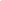 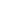 SI CONTESTÓ “NO” MENCIONE LOS MOTIVOS: ___________________________________¿CONSIDERA QUE LA CONVOCATORIA DE LA PRESENTE LICITACIÓN SON LO SUFICIENTEMENTE CLARAS EN LA SOLICITUD DE REQUISITOS?SI                             NO                                                      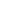 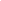 SI CONTESTÓ “NO” MENCIONE LOS MOTIVOS: ___________________________________¿EN LA JUNTA DE ACLARACIONES SE RESOLVIERON SUS DUDAS?SI                             NO                                                      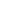 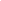 SI CONTESTÓ “NO” MENCIONE LOS MOTIVOS: ___________________________________¿CONSIDERA QUE LAS CONDICIONES APLICADAS FUERON LAS MISMAS PARA TODOS LOS LICITANTES?SI                             NO                                                      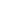 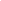 SI CONTESTÓ “NO” MENCIONE LOS MOTIVOS: ___________________________________¿CONSIDERA QUE EL PROCESO DE LICITACIÓN SE REALIZÓ CON APEGO A LA CONVOCATORIA, ASÍ COMO A LA NORMATIVIDAD APLICABLE VIGENTE EN LA MATERIA?SI                             NO                                                  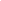 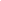 SI CONTESTÓ “NO” MENCIONE LOS MOTIVOS: ___________________________________COMENTARIOS Y SUGERENCIAS:  ___________________________________________________________________________________________________________________________________________________________________________________________________________________________________________________________________________________________________________NOTA:    SE SOLICITA QUE LA ENCUESTA SE ENTREGUE O SE ENVÍE, MEDIANTE ALGUNA DE LAS SIGUIENTES OPCIONES:AL SERVIDOR PÚBLICO DEL CIO RESPONSABLE DE PRESIDIR LOS ACTOS DE LA LICITACIÓN, EL DÍA DE LA EMISIÓN DEL FALLO EN CASO DE ASISTIR AL ACTO PÚBLICO.EN EL DEPARTAMENTO DE SERVICIOS GENERALES, UBICADO EN CALLE LOMA DEL BOSQUE NO. 115, COLONIA LOMAS DEL CAMPESTRE, C.P. 37150, EN LA CIUDAD DE LEÓN, ESTADO DE GUANAJUATO.POR CORREO ELECTRÓNICO  A LAS CUENTAS:  smc@cio.mx y gabisg@cio.mxEN CASO DE OPTAR POR LOS INCISOS B) o C), SE RECOMIENDA ENVIAR LA ENCUESTA A MÁS TARDAR DOS DÍAS HÁBILES POSTERIORES A LA EMISIÓN DEL FALLO.GRACIAS POR SU PARTICIPACIÓN.DATOS DEL LICITANTE: Razón Social:								Reg. Fed. de Contribuyentes:Nombre y firma del representante o persona que contesta la encuesta:Fecha:A N E X O   V I I I ART. 32-D CÓDIGO FISCAL DE LA FEDERACIÓN(PARA CONOCIMIENTO)Resolución Miscelánea Fiscal para 2022 Publicado en el Diario Oficial de la Federación el 27 de diciembre de 2021Procedimiento que debe observarse para contrataciones con cualquier autoridad, ente público, entidad, órgano u organismo de los poderes Legislativo, Ejecutivo y Judicial, de la Federación, de las entidades federativas y de los municipios, órganos autónomos, partidos políticos, fideicomisos y fondos, así como cualquier persona física, moral o sindicato que reciban y ejerzan recursos públicos federales.2.1.29.  Para los efectos del artículo 32-D, primero, segundo, tercero y séptimo párrafos del CFF, cuando cualquier autoridad, ente público, entidad, órgano u organismo de los poderes Legislativo, Ejecutivo y Judicial, de la Federación, de las entidades federativas y de los municipios, órganos autónomos, partidos políticos, fideicomisos y fondos, así como cualquier persona física, moral o sindicato que reciban y ejerzan recursos públicos federales vayan a realizar contrataciones por adquisición de bienes, arrendamiento, prestación de servicios u obra pública, con cargo total o parcial a fondos federales, cuyo monto exceda de $300,000.00 (trescientos mil pesos 00/100 M.N.) sin incluir el IVA, deberán exigir de los contribuyentes con quienes se vaya a celebrar el contrato hagan público la opinión del cumplimiento en términos de la regla 2.1.25. Tratándose de los contribuyentes que sean subcontratados por los contribuyentes con quienes se vaya a celebrar el contrato tramitarán por su cuenta la opinión del cumplimento de obligaciones fiscales, en términos de lo dispuesto por la regla 2.1.37., o bien los sujetos señalados en el primer párrafo de esta regla podrán obtenerla a través del procedimiento establecido en la regla 2.1.38. En los casos en que el contribuyente tenga créditos fiscales y quiera celebrar convenio con las autoridades fiscales para pagar con los recursos que se obtengan por la enajenación, arrendamiento, prestación de servicios u obra pública que se pretenda contratar, la opinión la emitirá la ADR, enviándola al buzón tributario de éste hasta que se haya celebrado el convenio de pago. Para los efectos de lo señalado en el párrafo anterior, las autoridades fiscales emitirán oficio a la unidad administrativa responsable de la licitación, a fin de que esta última en un plazo de quince días, mediante oficio, ratifique o rectifique los datos manifestados por el contribuyente. Una vez recibida la información antes señalada, la autoridad fiscal le otorgará un plazo de quince días al contribuyente para la celebración del convenio respectivo. Los residentes en el extranjero que no estén obligados a presentar la solicitud de inscripción en el RFC, ni los avisos al mencionado registro y que no estén obligados a presentar declaraciones periódicas en México, asentarán estas manifestaciones bajo protesta de decir verdad en escrito libre que entregarán a la autoridad, ente público, entidad, órgano u organismo de los poderes Legislativo, Ejecutivo y Judicial, de la Federación, de las entidades federativas y de los municipios, órganos autónomos, partidos políticos, fideicomisos y fondos, así como cualquier persona física, moral o sindicato que reciban y ejerzan recursos públicos federales convocante, para que esta gestione ante la ADR la no aplicación del artículo 32-D del CFF. La autoridad fiscal revisará que no se actualiza el supuesto jurídico del mencionado artículo, por no existir créditos fiscales. CFF 32-D, 66, 66-A, 141, RMF 2022 2.1.25., 2.1.37., 2.1.38.Procedimiento que debe observarse para la obtención de la opinión del cumplimiento de obligaciones fiscales.2.1.37. Los contribuyentes que para realizar algún trámite fiscal u obtener alguna autorización en materia de impuestos internos, comercio exterior o para el otorgamiento de subsidios y estímulos, requieran obtener la opinión del cumplimiento de obligaciones fiscales en términos del artículo 32-D del CFF, deberán realizar el siguiente procedimiento:Ingresar a través del Portal del SAT, seleccionando la opción Otros trámites y servicios, posteriormente Obtén tu opinión de cumplimiento de obligaciones fiscales. Capturar clave en el RFC y Contraseña o e.firma. Una vez dentro del buzón tributario, el contribuyente podrá imprimir la opinión del cumplimiento de obligaciones fiscales. Asimismo el contribuyente, proveedor o prestador de servicio podrá autorizar a través del Portal del SAT para que un tercero con el que desee establecer relaciones contractuales, pueda consultar su opinión del cumplimiento. La multicitada opinión, se generará atendiendo a la situación fiscal del contribuyente en los siguientes sentidos: Positiva.- Cuando el contribuyente está inscrito y al corriente en el cumplimiento de las obligaciones que se consideran en los numerales 1 a 12 de esta regla. Negativa.- Cuando el contribuyente no esté al corriente en el cumplimiento de las obligaciones que se consideran en los numerales 1 a 12 de esta regla. Inscrito sin obligaciones.- Cuando el contribuyente está inscrito en el RFC pero no tiene obligaciones fiscales. La autoridad a fin de generar la opinión del cumplimiento de obligaciones fiscales, revisará que el contribuyente solicitante: Ha cumplido con sus obligaciones fiscales en materia de inscripción en el RFC, a que se refieren el CFF y su Reglamento y que la clave en el RFC esté activa. Se encuentra al corriente en el cumplimiento de sus obligaciones fiscales, respecto de la presentación de las declaraciones anuales del ISR, correspondientes a los cuatro últimos ejercicios. Se encuentra al corriente en el cumplimiento de sus obligaciones fiscales en el ejercicio en el que solicita la opinión y en los cuatro últimos ejercicios anteriores a éste, respecto de la presentación de pagos provisionales del ISR y retenciones del ISR por sueldos y salarios y retenciones por asimilados a salarios, así como de los pagos definitivos de ISR, IVA e IEPS y la DIOT; incluyendo las declaraciones informativas a que se refieren las reglas 5.2.2., 5.2.13., 5.2.15., 5.2.17., 5.2.18., 5.2.19., 5.2.20., 5.2.21. y 5.2.26. Para efectos de lo establecido en el artículo 32-D, fracción VIII del CFF, respecto a las diferencias, lo manifestado en las declaraciones de pagos provisionales, retenciones, definitivos o anuales, ingresos y retenciones concuerden con los comprobantes fiscales digitales por internet, expedientes, documentos o bases de datos que lleven las autoridades fiscales, tengan en su poder o las que tengan acceso.No se encuentra publicado en el Portal del SAT, en el listado definitivo a que se refiere el artículo 69-B, cuarto párrafo del CFF. No tenga créditos fiscales firmes o exigibles. Tratándose de contribuyentes que hubieran solicitado autorización para pagar a plazos o hubieran interpuesto algún medio de defensa contra créditos fiscales a su cargo, los mismos se encuentren garantizados conforme al artículo 141 del CFF, con excepción de lo dispuesto por la regla 2.11.5. En caso de contar con autorización para el pago a plazo, no haya incurrido en las causales de revocación a que hace referencia el artículo 66-A, fracción IV del CFF. Se encuentre localizado. Se entenderá que un contribuyente está localizado cuando no se encuentra publicado en el listado a que se refiere el artículo 69, último párrafo del CFF, en relación con el décimo segundo párrafo, fracción III del CFF. No tengan sentencia condenatoria firme por algún delito fiscal. El impedimento para contratar será por un periodo igual al de la pena impuesta, a partir de que cause firmeza la sentencia. Que no se encuentre publicado en el listado a que se refiere el artículo 69-B Bis noveno párrafo del CFF.Se encuentra al corriente en el cumplimiento de sus obligaciones fiscales respecto de la presentación de la declaración anual informativa de los ingresos obtenidos y de las erogaciones efectuadas del régimen de personas morales con fines no lucrativos, de acuerdo con lo establecido en el artículo 86, tercer párrafo de la Ley del ISR, y la declaración informativa relativa a la transparencia del patrimonio y al uso y destino de los donativos recibidos y actividades destinadas a influir en la legislación, prevista en el artículo 82, fracción VI de la Ley del ISR, la regla 3.10.10. y la ficha de trámite 19/ISR “Declaración informativa para garantizar la transparencia del patrimonio, así como el uso y destino de los donativos recibidos y actividades destinadas a influir en la legislación”, contenida en el Anexo 1-A, correspondientes a los últimos cuatro ejercicios.Cumpla con sus obligaciones fiscales establecidas en los artículos 32-B Ter y 32-B Quinquies del CF, según corresponda.Para efectos de los numerales 5, 6 y 7, tratándose de créditos fiscales firmes o exigibles, se entenderá que el contribuyente se encuentra al corriente en el cumplimiento de sus obligaciones fiscales, si a la fecha de la solicitud de opinión a que se refiere la fracción I de esta regla, se ubica en cualquiera de los siguientes supuestos: Cuando el contribuyente cuente con autorización para pagar a plazos y no le haya sido revocada. Cuando no haya vencido el plazo para pagar a que se refiere el artículo 65 del CFF. Cuando se haya interpuesto medio de defensa en contra del crédito fiscal determinado y se encuentre debidamente garantizado el interés fiscal de conformidad con las disposiciones fiscales. Cuando la opinión del cumplimiento de obligaciones fiscales arroje inconsistencias con las que el contribuyente no esté de acuerdo, deberá ingresar la aclaración correspondiente, conforme a la ficha de trámite 2/CFF “Aclaración a la opinión del cumplimiento de obligaciones fiscales”, contenida en el Anexo 1-A, a través del buzón tributario o de su Portal; tratándose de aclaraciones de su situación en el padrón del RFC, sobre créditos fiscales o sobre el otorgamiento de garantía, aclaraciones en el cumplimiento de declaraciones fiscales, aclaraciones referentes a declaraciones presentadas en cero, pero con CFDI emitido y publicación en el listado definitivo del artículo 69-B, cuarto párrafo del CFF, la autoridad deberá resolver en un plazo máximo de seis días. Una vez que se tenga la respuesta de que han quedado solventadas las inconsistencias, el contribuyente deberá solicitar nuevamente la opinión del cumplimiento de obligaciones fiscales. Si el contribuyente no pudo aclarar alguna de las inconsistencias, podrá hacer valer nuevamente la aclaración correspondiente, cuando aporte nuevas razones y lo soporte documentalmente. La opinión del cumplimiento de obligaciones fiscales a que hace referencia el primer párrafo de la presente regla que se emita en sentido positivo, tendrá una vigencia de treinta días naturales a partir de la fecha de emisión. Asimismo, dicha opinión se emite considerando la situación del contribuyente en los sistemas electrónicos institucionales del SAT, por lo que no constituye resolución en sentido favorable al contribuyente sobre el cálculo y montos de créditos o impuestos declarados o pagados. La presente regla también es aplicable a los contribuyentes que subcontraten a los proveedores o prestadores de servicio a quienes se adjudique el contrato. CFF 31, 32-B Ter,32-B Quinquies, 32-D, 65, 66, 66-A, 69, 69-B, 69-B Bis, 141, LISR 82, 86, RMF 2022 2.11.5., 3.10.10., 5.2.2., 5.2.13., 5.2.15., 5.2.17., 5.2.18., 5.2.19., 5.2.20., 5.2.21., 5.2.26.  NUMERALDESCRIPCIÓNSU FALTA DE PRESENTACIÓN ¿AFECTA LA SOLVENCIA DE LA PROPOSICIÓN?IV.3.1.1ESCRITO DE INTERÉS DE PARTICIPACIÓN. (FORMATO 1).SIIV.3.1.2FORMATO DE ACREDITACIÓN Y REPRESENTACIÓN, MEDIANTE EL CUAL EL REPRESENTANTE DEL LICITANTE MANIFIESTA, BAJO PROTESTA DE DECIR VERDAD, QUE CUENTA CON FACULTADES SUFICIENTES PARA COMPROMETER A SU REPRESENTADA AL SUSCRIBIR LA PROPUESTA CORRESPONDIENTE.(FORMATO 2).PARA EL CASO DE PROPOSICIONES CONJUNTAS, ESTE ESCRITO SE PRESENTARÁ POR CADA PERSONA QUE PARTICIPE.SIIV.3.1.3COPIA SIMPLE POR AMBOS LADOS DE LA IDENTIFICACIÓN OFICIAL VIGENTE CON FOTOGRAFÍA DEL LICITANTE (PERSONA FÍSICA) O DEL REPRESENTANTE LEGAL O APODERADO QUE FIRMA LA PROPOSICIÓN (PERSONA MORAL).SIIV.3.1.4CORREO ELECTRÓNICO DEL LICITANTE. (FORMATO 3)NOIV.3.1.5ESCRITO DEL LICITANTE EN EL QUE MANIFIESTE BAJO PROTESTA DE DECIR VERDAD, QUE ES DE NACIONALIDAD MEXICANA Y QUE LA TOTALIDAD DE LOS SERVICIOS Y BIENES QUE OFERTA Y ENTREGARÁ SON PRODUCIDOS EN MÉXICO Y TENDRÁN UN GRADO DE CONTENIDO NACIONAL DE POR LO MENOS EL (65%) CINCUENTA POR CIENTO, O EL CORRESPONDIENTE A LOS CASOS DE EXCEPCIÓN QUE ESTABLEZCA LA SECRETARÍA DE ECONOMÍA. (FORMATO 4).NOTA: AQUELLOS PRODUCTOS QUE NO SEAN PRODUCIDOS EN MÉXICO Y/O NO CONTENGAN UN GRADO DE CONTENIDO NACIONAL DEL 50%, DEBERÁN ESPECIFICAR EL PORCENTAJE QUE LES CORRESPONDE, ASÍ COMO EL PAÍS DE FABRICACIÓN. PARA EL CASO DE PROPUESTAS CONJUNTAS, ESTE ESCRITO SE PRESENTARÁ POR CADA PERSONA QUE PARTICIPE.  SIIV.3.1.6ESCRITO FIRMADO POR EL REPRESENTANTE LEGAL DEL LICITANTE, EN EL QUE DECLARE BAJO PROTESTA DE DECIR VERDAD, QUE EL LICITANTE NO SE ENCUENTRA EN ALGUNO DE LOS SUPUESTOS ESTABLECIDOS POR LOS ARTÍCULOS 50 Y 60 ANTEPENÚLTIMO PÁRRAFO DE LA LEY. (FORMATO 5)PARA EL CASO DE PROPOSICIONES CONJUNTAS, ESTE ESCRITO SE PRESENTARÁ POR CADA PERSONA QUE PARTICIPE.SIIV.3.1.7MANIFESTACIÓN DE INTEGRIDAD. EL LICITANTE DEBERÁ PRESENTAR ESCRITO BAJO PROTESTA DE DECIR VERDAD, FIRMADO POR SU REPRESENTANTE LEGAL EN EL QUE MANIFIESTE QUE POR SÍ MISMO O A TRAVÉS DE INTERPÓSITA PERSONA, SE ABSTENDRÁ DE ADOPTAR CONDUCTAS PARA QUE LOS SERVIDORES PÚBLICOS DE LA CONVOCANTE INDUZCAN O ALTEREN LAS EVALUACIONES DE LAS PROPOSICIONES, EL RESULTADO DEL PROCEDIMIENTO, U OTROS ASPECTOS QUE OTORGUEN CONDICIONES MÁS VENTAJOSAS CON RELACIÓN A LOS DEMÁS PARTICIPANTES, DE CONFORMIDAD CON LOS ARTÍCULOS 29 FRACCIÓN IX  DE LA LEY Y 39 FRACCIÓN VI  INCISO F DEL REGLAMENTO. (FORMATO 6)PARA EL CASO DE PROPUESTAS CONJUNTAS, ESTE ESCRITO SE PRESENTARÁ POR CADA PERSONA QUE PARTICIPE. SIIV.3.1.8LOS LICITANTES QUE PRESENTEN PARTICIPACIÓN CONJUNTA, DEBERÁN INCLUIR EN SU PROPOSICIÓN EL CONVENIO FIRMADO POR CADA UNA DE LAS PERSONAS QUE INTEGRAN LA PROPOSICIÓN CONJUNTA, EN LOS TÉRMINOS DEL ARTÍCULO 34 DE LA LEY, 44 Y 48 FRACCIÓN VIII, ÚLTIMO PÁRRAFO DEL REGLAMENTO.EN CASO DE QUE NO APLIQUE, EL LICITANTE DEBERÁ INCLUIR UN ESCRITO MANIFESTANDO QUE NO PARTICIPA DE MANERA CONJUNTA.SIIV.3.1.9CON FUNDAMENTO EN EL ARTÍCULO 34 DEL REGLAMENTO, EL LICITANTE DEBERÁ PRESENTAR ESCRITO MEDIANTE EL CUAL INDIQUE LA CLASIFICACIÓN DE SU EMPRESA, YA SEA MICRO, PEQUEÑA, MEDIANA O GRANDE, CONFORME A LO PUBLICADO EN EL DOF EL DÍA 30 DE JUNIO DE 2009, SEÑALANDO EN DICHO ESCRITO EL NÚMERO DE PERSONAS DE SU PLANTA DE EMPLEADOS. (FORMATO 7).PARA EL CASO DE PROPUESTAS CONJUNTAS, ESTE ESCRITO SE PRESENTARÁ POR CADA PERSONA QUE PARTICIPE.NOIV.3.1.10EL LICITANTE MANIFESTARÁ POR ESCRITO Y BAJO PROTESTA DE DECIR VERDAD QUE, EN CASO DE RESULTAR ADJUDICADO, NO CEDERÁ Y/O SUBCONTRATARÁ PARCIAL O TOTALMENTE LAS OBLIGACIONES DERIVADAS DEL CONTRATO QUE, EN SU CASO, SE FORMALICEN CON LA CONVOCANTE. (FORMATO 8).SIIV.3.1.11EL LICITANTE MANIFESTARÁ POR ESCRITO Y BAJO PROTESTA DE DECIR VERDAD QUE LAS CONDICIONES, ESPECIFICACIONES TÉCNICAS Y PRECIOS CONTENIDOS EN SU PROPUESTA TÉCNICA Y ECONÓMICA, ESTARÁN VIGENTES A PARTIR DE LA FECHA DE APERTURA DE PROPOSICIONES Y HASTA EL 31 DE DICIEMBRE DE 2022. (FORMATO 9). SIIV.3.1.12EL LICITANTE DEBERÁ MANIFESTAR POR ESCRITO Y BAJO PROTESTA DE DECIR VERDAD, QUE, EN CASO DE RESULTAR ADJUDICADO, SE OBLIGA A SUMINISTRAR LOS BIENES Y SERVICIOS OFERTADOS EN SU PROPUESTA TÉCNICA, DE ACUERDO A LO ESTABLECIDO EN EL NUMERAL II.16 Y QUE CUMPLIRÁ INVARIABLEMENTE CON LO SOLICITADO EN LA PRESENTE CONVOCATORIA, SUS ANEXOS, ASÍ COMO LO QUE SE DERIVE DE LA JUNTA DE ACLARACIONES. (FORMATO 10)SIIV.3.1.13MANIFIESTO DE NO VÍNCULOS NI CONFLICTO DE INTERÉS. (FORMATO 11).NOIV.3.1.14FORMATO DE ENTREGA DE DOCUMENTACIÓN.  (FORMATO 12).NONUMERALDESCRIPCIÓNSU FALTA DE PRESENTACIÓN ¿AFECTA LA SOLVENCIA DE LA PROPOSICIÓN?IV.3.2.1PROPUESTA TÉCNICA. EL LICITANTE DEBERÁ PRESENTAR SU PROPUESTA TÉCNICA DE LA PARTIDA EN LA QUE PARTICIPA, CUMPLIENDO TOTALMENTE CON EL ANEXO I “ESPECIFICACIONES TÉCNICAS DE LOS SERVICIOS” DE LA PRESENTE CONVOCATORIA. ASÍ MISMO, SE DEBERÁ PRESENTAR EL DOCUMENTO EN FORMATO EXCEL.SIIV.3.2.2PROPUESTA ECONÓMICA.EL LICITANTE DEBERÁ PRESENTAR SU PROPUESTA ECONÓMICA DE LAS PARTIDAS EN LAS QUE PARTICIPA. EL PRECIO OFERTADO DEBERÁ DESCRIBIR LOS COSTOS QUE SE DESGLOSAN EN EL ANEXO II “PROPUESTA ECONÓMICA” DE LA PRESENTE CONVOCATORIA. PARA EL REGISTRO DE SUS PRECIOS EN LA PLATAFORMA COMPRANET, EL LICITANTE DEBERÁ ANOTAR LOS IMPORTES SIN CONSIDERAR EL I.V.A.ASÍ MISMO, SE DEBERÁ PRESENTAR EL DOCUMENTO EN FORMATO EXCEL.SIEstratificaciónEstratificaciónEstratificaciónEstratificaciónEstratificaciónTamaño(10)Sector(6)Rango de número de trabajadores (7) + (8)Rango de monto de ventas anuales (mdp)(9)Tope máximo combinadoMicro TodasHasta 10Hasta $44.6PequeñaComercio 11 hasta 30 Desde $4.01 hasta $100 93PequeñaIndustria y ServiciosDesde 11 hasta 50 Desde $4.01 hasta $10095MedianaComercio, Desde 31 hasta 100$100.01 Hasta $250235MedianaServiciosDesde 51 hasta 100$100.01 Hasta $250235MedianaIndustria Desde 51 hasta 250$100.01 Hasta $2502501Señalar la fecha de suscripción del documento.2Anotar el nombre de la dependencia o entidad convocante3Precisar el procedimiento de que se trate, licitación pública, LICITACIÓN a cuando menos tres personas o adjudicación directa4Indicar el número respectivo del procedimiento5Citar el nombre o razón social o denominación de la empresa.6Indicar con letra el sector al que pertenece (Industria, Comercio o Servicios)7Anotar el número de trabajadores de planta inscritos en el Instituto Mexicano del Seguro Social.8En su caso, anotar el número de personas subcontratadas.9Señalar el rango de monto de ventas anuales en millones de pesos (mdp), conforme al reporte de su ejercicio fiscal correspondiente a la última declaración anual de impuestos federales.10Señalar con letra el tamaño de la empresa (Micro, Pequeña o Mediana), conforme a la fórmula anotada al pie del cuadro de estratificación.11Indicar el Registro Federal de Contribuyentes del Licitante.NUMERAL EN CONVOCATORIADESCRIPCIÓNENTREGAENTREGANUMERAL EN CONVOCATORIADESCRIPCIÓNSINOIV.3.1.1ESCRITO DE INTERÉS DE PARTICIPACIÓN. (FORMATO 1).IV.3.1.2FORMATO DE ACREDITACIÓN Y REPRESENTACIÓN, MEDIANTE EL CUAL EL REPRESENTANTE DEL LICITANTE MANIFIESTA, BAJO PROTESTA DE DECIR VERDAD, QUE CUENTA CON FACULTADES SUFICIENTES PARA COMPROMETER A SU REPRESENTADA AL SUSCRIBIR LA PROPUESTA CORRESPONDIENTE.(FORMATO 2).IV.3.1.3COPIA SIMPLE POR AMBOS LADOS DE LA IDENTIFICACIÓN OFICIAL VIGENTE CON FOTOGRAFÍA DEL LICITANTE (PERSONA FISICA) O DEL REPRESENTANTE LEGAL O APODERADO QUE FIRMA LA PROPOSICIÓN (PERSONA MORAL).IV.3.1.4DATOS DE CONTACTO PARA RECIBIR TODA CLASE DE NOTIFICACIONES, AVISOS Y DOCUMENTOS. (FORMATO 3)IV.3.1.5ESCRITO DEL LICITANTE EN EL QUE MANIFIESTE BAJO PROTESTA DE DECIR VERDAD, QUE ES DE NACIONALIDAD MEXICANA Y QUE LA TOTALIDAD DE LOS SERVICIOS QUE OFERTA Y ENTREGARÁ SON PRODUCIDOS EN MÉXICO Y TENDRÁN UN GRADO DE CONTENIDO NACIONAL DE POR LO MENOS EL (65%) CINCUENTA POR CIENTO, O EL CORRESPONDIENTE A LOS CASOS DE EXCEPCIÓN QUE ESTABLEZCA LA SECRETARÍA DE ECONOMÍA.NOTA: AQUELLOS PRODUCTOS QUE NO SEAN PRODUCIDOS EN MÉXICO Y/O NO CONTENGAN UN GRADO DE CONTENIDO NACIONAL DEL 50%, DEBERÁN ESPECIFICAR EL PORCENTAJE QUE LES CORRESPONDE, ASÍ COMO EL PAÍS DE FABRICACIÓN. (FORMATO 4).PARA EL CASO DE PROPUESTAS CONJUNTAS, ESTE ESCRITO SE PRESENTARÁ POR CADA PERSONA QUE PARTICIPE.  IV.3.1.6ESCRITO FIRMADO POR EL REPRESENTANTE LEGAL DEL LICITANTE, EN EL QUE DECLARE BAJO PROTESTA DE DECIR VERDAD, QUE EL LICITANTE NO SE ENCUENTRA EN ALGUNO DE LOS SUPUESTOS ESTABLECIDOS POR LOS ARTÍCULOS 50 Y 60 ANTEPENÚLTIMO PÁRRAFO DE LA LEY. (FORMATO 5)PARA EL CASO DE PROPOSICIONES CONJUNTAS, ESTE ESCRITO SE PRESENTARÁ POR CADA PERSONA QUE PARTICIPE.IV.3.1.7MANIFESTACIÓN DE INTEGRIDAD. EL LICITANTE DEBERÁ PRESENTAR ESCRITO BAJO PROTESTA DE DECIR VERDAD, FIRMADO POR SU REPRESENTANTE LEGAL EN EL QUE MANIFIESTE QUE POR SÍ MISMO O A TRAVÉS DE INTERPÓSITA PERSONA, SE ABSTENDRÁ DE ADOPTAR CONDUCTAS PARA QUE LOS SERVIDORES PÚBLICOS DE LA CONVOCANTE INDUZCAN O ALTEREN LAS EVALUACIONES DE LAS PROPOSICIONES, EL RESULTADO DEL PROCEDIMIENTO, U OTROS ASPECTOS QUE OTORGUEN CONDICIONES MÁS VENTAJOSAS CON RELACIÓN A LOS DEMÁS PARTICIPANTES, DE CONFORMIDAD CON LOS ARTÍCULOS 29 FRACCIÓN IX  DE LA LEY Y 39 FRACCIÓN VI  INCISO F DEL REGLAMENTO. (FORMATO 6)PARA EL CASO DE PROPUESTAS CONJUNTAS, ESTE ESCRITO SE PRESENTARÁ POR CADA PERSONA QUE PARTICIPE. IV.3.1.8LOS LICITANTES QUE PRESENTEN PARTICIPACIÓN CONJUNTA, DEBERÁN INCLUIR EN SU PROPOSICIÓN EL CONVENIO FIRMADO POR CADA UNA DE LAS PERSONAS QUE INTEGRAN LA PROPOSICIÓN CONJUNTA, EN LOS TÉRMINOS DEL ARTÍCULO 34 DE LA LEY, 44 Y 48 FRACCIÓN VIII, ÚLTIMO PÁRRAFO DEL REGLAMENTO.EN CASO DE QUE NO APLIQUE, EL LICITANTE DEBERÁ INCLUIR UN ESCRITO MANIFESTANDO QUE NO PARTICIPA DE MANERA CONJUNTA.IV.3.1.9CON FUNDAMENTO EN EL ARTÍCULO 34 DEL REGLAMENTO, EL LICITANTE DEBERÁ PRESENTAR ESCRITO MEDIANTE EL CUAL INDIQUE LA CLASIFICACIÓN DE SU EMPRESA, YA SEA MICRO, PEQUEÑA, MEDIANA O GRANDE, CONFORME A LO PUBLICADO EN EL DOF EL DÍA 30 DE JUNIO DE 2009, SEÑALANDO EN DICHO ESCRITO EL NÚMERO DE PERSONAS DE SU PLANTA DE EMPLEADOS. (FORMATO 7).PARA EL CASO DE PROPUESTAS CONJUNTAS, ESTE ESCRITO SE PRESENTARÁ POR CADA PERSONA QUE PARTICIPE.IV.3.1.10EL LICITANTE MANIFESTARÁ POR ESCRITO Y BAJO PROTESTA DE DECIR VERDAD QUE, EN CASO DE RESULTAR ADJUDICADO, NO CEDERÁ Y/O SUBCONTRATARÁ PARCIAL O TOTALMENTE LAS OBLIGACIONES DERIVADAS DEL CONTRATO QUE, EN SU CASO, SE FORMALICEN CON LA CONVOCANTE. (FORMATO 8).IV.3.1.11EL LICITANTE MANIFESTARÁ POR ESCRITO Y BAJO PROTESTA DE DECIR VERDAD QUE LAS CONDICIONES, ESPECIFICACIONES TÉCNICAS Y PRECIOS CONTENIDOS EN SU PROPUESTA TÉCNICA Y ECONÓMICA, ESTARÁN VIGENTES A PARTIR DE LA FECHA DE APERTURA DE PROPOSICIONES Y HASTA EL 31 DE DICIEMBRE DE 2022 (FORMATO 9). IV.3.1.12EL LICITANTE DEBERÁ MANIFESTAR POR ESCRITO Y BAJO PROTESTA DE DECIR VERDAD, QUE, EN CASO DE RESULTAR ADJUDICADO, SE OBLIGA A SUMINISTRAR LOS BIENES Y SERVICIOS OFERTADOS EN SU PROPUESTA TÉCNICA, DE ACUERDO A LO ESTABLECIDO EN EL NUMERAL II.16 Y QUE CUMPLIRÁ INVARIABLEMENTE CON LO SOLICITADO EN LA PRESENTE CONVOCATORIA, SUS ANEXOS, ASÍ COMO LO QUE SE DERIVE DE LA JUNTA DE ACLARACIONES. (FORMATO 10)IV.3.1.13MANIFIESTO DE NO VÍNCULOS NI CONFLICTO DE INTERÉS. (FORMATO 11)IV.3.1.14FORMATO DE ENTREGA DE DOCUMENTACIÓN.  (FORMATO 12)IV.3.2.1PROPUESTA TÉCNICA. EL LICITANTE DEBERÁ PRESENTAR SU PROPUESTA TÉCNICA DE LA PARTIDA EN LA QUE PARTICIPA, CUMPLIENDO TOTALMENTE CON EL ANEXO I “ESPECIFICACIONES TÉCNICAS DE LOS SERVICIOS” DE LA PRESENTE CONVOCATORIA. ASÍ MISMO, SE DEBERÁ PRESENTAR EL DOCUMENTO FIRMADO AUTOGRAFAMENTE POR EL REPRESENTANTE EN FORMATO PDF Y EN FORMATO EXCEL.IV.3.2.2PROPUESTA ECONÓMICA.EL LICITANTE DEBERÁ PRESENTAR SU PROPUESTA ECONÓMICA DE LAS PARTIDAS EN LAS QUE PARTICIPA. EL PRECIO OFERTADO DEBERÁ DESCRIBIR LOS COSTOS QUE SE DESGLOSAN EN EL ANEXO II “PROPUESTA ECONÓMICA” DE LA PRESENTE CONVOCATORIA. ASÍ MISMO, SE DEBERÁ PRESENTAR EL DOCUMENTO FIRMADO AUTOGRAFAMENTE POR EL REPRESENTANTE EN FORMATO PDF Y EN FORMATO EXCEL.POR “EL CIO”__________________________________DR. RAFAEL ESPINOSA LUNADIRECTOR GENERALPOR “EL PROVEEDOR”__________________________________REPRESENTANTE LEGALGARANTÍA DE CUMPLIMIENTO DEL CONTRATO.EL PROVEEDOR GARANTIZARÁ EL CUMPLIMIENTO DE LAS OBLIGACIONES PACTADAS EN EL CONTRATO, MEDIANTE FIANZA A FAVOR DEL _______________, POR EL IMPORTE CORRESPONDIENTE AL 10% (DIEZ POR CIENTO) DEL MONTO MÁXIMO ESTABLECIDO EN EL CONTRATO, SIN I.V.A. INCLUIDO. LA GARANTÍA DEBERÁ SER ENTREGADA AL _______________ EN UN PLAZO MÁXIMO DE DIEZ DÍAS NATURALES POSTERIORES A LA FORMALIZACIÓN DEL CONTRATO Y DEBERÁ PREVER LA FIANZA QUE PARA SU CANCELACIÓN SE REQUERIRÁ DE LA AUTORIZACIÓN EXPRESA Y POR ESCRITO DEL _______________ Y DEBERÁ CONTENER COMO MÍNIMO LAS PREVISIONES SEÑALADAS EN LA FRACCIÓN I DEL SEGUNDO PÁRRAFO DEL ARTÍCULO 103 DEL REGLAMENTO DE LA LEY DE ADQUISICIONES, ARRENDAMIENTOS Y SERVICIOS DEL SECTOR PÚBLICO, LAS CUALES SON LAS SIGUIENTES:QUE LA FIANZA SE OTORGA ATENDIENDO A TODAS LAS ESTIPULACIONES CONTENIDAS EN EL CONTRATO NÚMERO _______________, DE FECHA ____ DE ___________ DE 2022__, SUSCRITO ENTRE ___ (PONER EL NOMBRE COMPLETO DEL PROVEEDOR) ___ Y EL _____________; CUYO OBJETO ES _________________________________________________. QUE, PARA CANCELAR LA FIANZA, SERÁ REQUISITO CONTAR CON LA CONSTANCIA DE CUMPLIMIENTO TOTAL DE LAS OBLIGACIONES CONTRACTUALES;QUE LA FIANZA PERMANECERÁ VIGENTE DURANTE EL CUMPLIMIENTO DE LA OBLIGACIÓN QUE GARANTICE, INCLUYENDO PENAS CONVENCIONALES Y CONTINUARÁ VIGENTE EN CASO DE QUE SE OTORGUE PRÓRROGA AL CUMPLIMIENTO DEL CONTRATO, ASÍ COMO DURANTE LA SUBSTANCIACIÓN DE TODOS LOS RECURSOS LEGALES O JUICIOS QUE SE INTERPONGAN Y HASTA QUE SE DICTE RESOLUCIÓN DEFINITIVA QUE QUEDE FIRME; YQUE LA AFIANZADORA ACEPTA EXPRESAMENTE SOMETERSE A LOS PROCEDIMIENTOS DE EJECUCIÓN PREVISTOS EN LA LEY FEDERAL DE INSTITUCIONES DE FIANZAS PARA LA EFECTIVIDAD DE LAS FIANZAS, AÚN PARA EL CASO DE QUE PROCEDA EL COBRO DE INDEMNIZACIÓN POR MORA, CON MOTIVO DEL PAGO EXTEMPORÁNEO DEL IMPORTE DE LA PÓLIZA DE FIANZA REQUERIDA.EN CASO DE OTORGAMIENTO DE PRÓRROGAS O ESPERAS A EL PROVEEDOR PARA EL CUMPLIMIENTO DE SUS OBLIGACIONES, DERIVADAS DE LA FORMALIZACIÓN DE CONVENIOS DE AMPLIACIÓN AL MONTO O AL PLAZO DEL CONTRATO, ÉSTE SE OBLIGA A REALIZAR LA MODIFICACIÓN CORRESPONDIENTE A LA FIANZA Y ENTREGARLA AL _______________________________________, HARÁ EFECTIVA LA GARANTÍA DE CUMPLIMIENTO POR EL MONTO TOTAL DE LA OBLIGACIÓN GARANTIZADA, SALVO QUE SE HAYA ESTIPULADO SU DIVISIBILIDAD. EN CASO DE QUE POR LAS CARACTERÍSTICAS DE LOS SERVICIOS Y BIENES ENTREGADOS ÉSTOS NO PUEDAN SER UTILIZADOS POR EL ______________________ POR ESTAR INCOMPLETOS, LA GARANTÍA SIEMPRE SE HARÁ EFECTIVA POR EL MONTO TOTAL DE LA OBLIGACIÓN GARANTIZADA.EN EL CASO DE QUE SE ACTUALICE EL SUPUESTO A QUE HACE REFERENCIA EL SEGUNDO PÁRRAFO DEL ARTÍCULO 48 DE LEY DE ADQUISICIONES, ARRENDAMIENTOS Y SERVICIOS DEL SECTOR PÚBLICO Y EL PRIMER PÁRRAFO DEL ARTÍCULO 86 DE SU REGLAMENTO, EL MONTO DE LA GARANTÍA DE CUMPLIMIENTO Y EL PORCENTAJE DE REDUCCIÓN AL MISMO, ASÍ COMO LAS PENAS CONVENCIONALES QUE SE LLEGAREN A APLICAR, SE CALCULARÁN CONSIDERANDO EL MONTO DE LA GARANTÍA DE CUMPLIMIENTO ESTABLECIDO, SIN TOMAR EN CUENTA EL PORCENTAJE DE REDUCCIÓN QUE SE HUBIERE APLICADO A DICHA GARANTÍA.UNA VEZ CUMPLIDAS LAS OBLIGACIONES A CARGO DEL PROVEEDOR A SATISFACCIÓN DEL __________, EL SERVIDOR PÚBLICO RESPONSABLE DE ADMINISTRAR Y VIGILAR EL CONTRATO, EXTENDERÁ LA CONSTANCIA DE CUMPLIMIENTO DE LAS OBLIGACIONES CONTRACTUALES PARA QUE SE DÉ INICIO A LOS TRÁMITES PARA LA CANCELACIÓN DE LA GARANTÍA DE CUMPLIMIENTO DEL CONTRATO Y, EN SU CASO, DE ANTICIPO.ASIMISMO, EL PROVEEDOR MANIFIESTA EXPRESAMENTE:SU VOLUNTAD EN CASO DE QUE EXISTAN CRÉDITOS A SU FAVOR CONTRA EL ________________ DE RENUNCIAR AL DERECHO A COMPENSAR QUE LE CONCEDE LA LEGISLACIÓN SUSTANTIVA CIVIL APLICABLE, POR LO QUE OTORGA SU CONSENTIMIENTO EXPRESO PARA QUE EN EL SUPUESTO DE INCUMPLIMIENTO DE LAS OBLIGACIONES QUE DERIVEN DEL CONTRATO, SE HAGA EFECTIVA LA GARANTÍA OTORGADA.SU CONFORMIDAD DE QUE LA FIANZA SE PAGUE INDEPENDIENTEMENTE DE QUE SE INTERPONGA CUALQUIER TIPO DE ACCIÓN O RECURSO ANTE INSTANCIAS DEL ORDEN ADMINISTRATIVO O JUDICIAL.SU CONFORMIDAD PARA QUE LA FIANZA QUE GARANTIZA EL CUMPLIMIENTO DEL CONTRATO INCLUYENDO PENAS CONVENCIONALES, PERMANEZCA VIGENTE DURANTE LA SUBSTANCIACIÓN DE TODOS LOS PROCEDIMIENTOS JUDICIALES O ARBÍTRALES Y LOS RESPECTIVOS RECURSOS QUE SE INTERPONGAN CON RELACIÓN AL CONTRATO, HASTA QUE SEA DICTADA RESOLUCIÓN DEFINITIVA QUE CAUSE EJECUTORIA POR PARTE DE LA AUTORIDAD O TRIBUNAL COMPETENTE.SU CONFORMIDAD EN OBLIGARSE CONJUNTAMENTE CON SU AFIANZADORA EN EL CASO DE RECLAMACIÓN, Y CON FUNDAMENTO EN LA FACULTAD QUE LE CONCEDE EL ARTÍCULO 118 BIS DE LA LEY FEDERAL DE INSTITUCIONES DE FIANZAS, QUE LA EXCEPCIÓN DE SUBJUDICIDAD, SE TENDRÁ POR JUSTIFICADA ÚNICAMENTE, SI SE EXHIBE COPIA SELLADA DEL ESCRITO DE DEMANDA, EN EL QUE CONSTE QUE EN EL EJERCICIO DE LA ACCIÓN PRINCIPAL, EL FIADO SEÑALA COMO DOCUMENTO FUNDATORIO DE DICHA ACCIÓN EL CONTRATO Y QUE EXISTE IDENTIDAD ENTRE LAS PRESTACIONES RECLAMADAS Y LOS HECHOS QUE SOPORTAN LA IMPROCEDENCIA DEL RECLAMO, RENUNCIANDO EXPRESAMENTE A CUALQUIER OTRA ACEPCIÓN QUE SE PUDIERA DAR A LA EXCEPCIÓN DE SUBJUDICIDAD O EXIGIBILIDAD DE LA PÓLIZA DE FIANZA SUJETA A CONTROVERSIA JUDICIAL O ADMINISTRATIVA ENTRE LAS PARTES DEL CONTRATO; ASÍ COMO A QUE EN ESTE SUPUESTO, LA INSTITUCIÓN DE FIANZAS ENTERE EL PAGO DE LA CANTIDAD PROCEDENTE EN EL DÍA HÁBIL INMEDIATO SUBSECUENTE AL VENCIMIENTO DEL PLAZO DE 30 (TREINTA) DÍAS NATURALES QUE LE CONCEDE EL ARTÍCULO 93 DE LA LEY FEDERAL DE INSTITUCIONES DE FIANZAS PARA RESOLVER SOBRE LA PROCEDENCIA DEL RECLAMO.